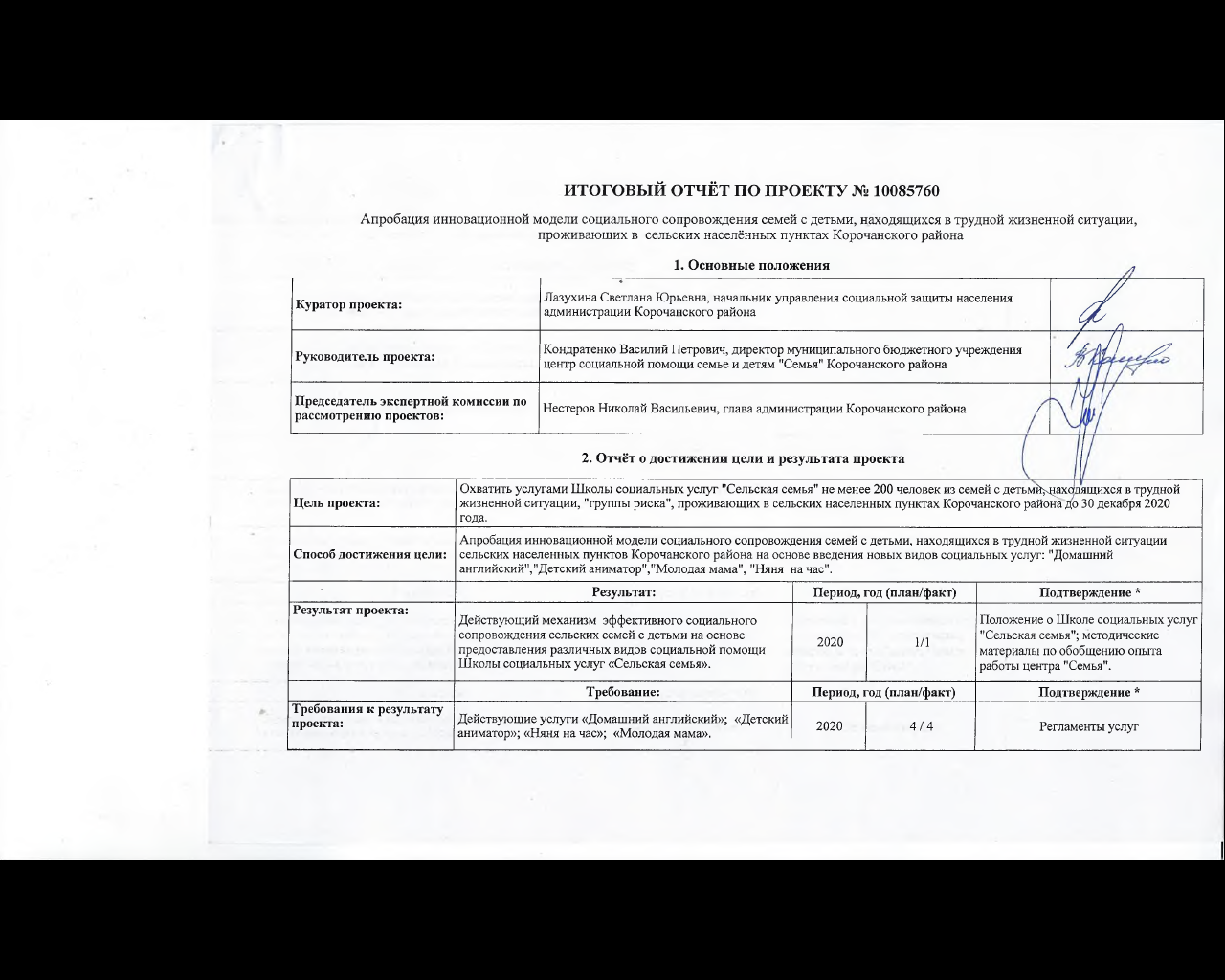 ИТОГОВЫЙ ОТЧЁТ ПО ПРОЕКТУ № 10085760ИТОГОВЫЙ ОТЧЁТ ПО ПРОЕКТУ № 10085760ИТОГОВЫЙ ОТЧЁТ ПО ПРОЕКТУ № 10085760ИТОГОВЫЙ ОТЧЁТ ПО ПРОЕКТУ № 10085760ИТОГОВЫЙ ОТЧЁТ ПО ПРОЕКТУ № 10085760ИТОГОВЫЙ ОТЧЁТ ПО ПРОЕКТУ № 10085760ИТОГОВЫЙ ОТЧЁТ ПО ПРОЕКТУ № 10085760ИТОГОВЫЙ ОТЧЁТ ПО ПРОЕКТУ № 10085760ИТОГОВЫЙ ОТЧЁТ ПО ПРОЕКТУ № 10085760ИТОГОВЫЙ ОТЧЁТ ПО ПРОЕКТУ № 10085760ИТОГОВЫЙ ОТЧЁТ ПО ПРОЕКТУ № 10085760ИТОГОВЫЙ ОТЧЁТ ПО ПРОЕКТУ № 10085760ИТОГОВЫЙ ОТЧЁТ ПО ПРОЕКТУ № 10085760ИТОГОВЫЙ ОТЧЁТ ПО ПРОЕКТУ № 10085760ИТОГОВЫЙ ОТЧЁТ ПО ПРОЕКТУ № 10085760ИТОГОВЫЙ ОТЧЁТ ПО ПРОЕКТУ № 10085760ИТОГОВЫЙ ОТЧЁТ ПО ПРОЕКТУ № 10085760ИТОГОВЫЙ ОТЧЁТ ПО ПРОЕКТУ № 10085760ИТОГОВЫЙ ОТЧЁТ ПО ПРОЕКТУ № 10085760ИТОГОВЫЙ ОТЧЁТ ПО ПРОЕКТУ № 10085760ИТОГОВЫЙ ОТЧЁТ ПО ПРОЕКТУ № 10085760ИТОГОВЫЙ ОТЧЁТ ПО ПРОЕКТУ № 10085760ИТОГОВЫЙ ОТЧЁТ ПО ПРОЕКТУ № 10085760ИТОГОВЫЙ ОТЧЁТ ПО ПРОЕКТУ № 10085760ИТОГОВЫЙ ОТЧЁТ ПО ПРОЕКТУ № 10085760ИТОГОВЫЙ ОТЧЁТ ПО ПРОЕКТУ № 10085760ИТОГОВЫЙ ОТЧЁТ ПО ПРОЕКТУ № 10085760ИТОГОВЫЙ ОТЧЁТ ПО ПРОЕКТУ № 10085760ИТОГОВЫЙ ОТЧЁТ ПО ПРОЕКТУ № 10085760ИТОГОВЫЙ ОТЧЁТ ПО ПРОЕКТУ № 10085760ИТОГОВЫЙ ОТЧЁТ ПО ПРОЕКТУ № 10085760ИТОГОВЫЙ ОТЧЁТ ПО ПРОЕКТУ № 10085760ИТОГОВЫЙ ОТЧЁТ ПО ПРОЕКТУ № 10085760ИТОГОВЫЙ ОТЧЁТ ПО ПРОЕКТУ № 10085760ИТОГОВЫЙ ОТЧЁТ ПО ПРОЕКТУ № 10085760ИТОГОВЫЙ ОТЧЁТ ПО ПРОЕКТУ № 10085760ИТОГОВЫЙ ОТЧЁТ ПО ПРОЕКТУ № 10085760ИТОГОВЫЙ ОТЧЁТ ПО ПРОЕКТУ № 10085760ИТОГОВЫЙ ОТЧЁТ ПО ПРОЕКТУ № 10085760ИТОГОВЫЙ ОТЧЁТ ПО ПРОЕКТУ № 10085760ИТОГОВЫЙ ОТЧЁТ ПО ПРОЕКТУ № 10085760ИТОГОВЫЙ ОТЧЁТ ПО ПРОЕКТУ № 10085760ИТОГОВЫЙ ОТЧЁТ ПО ПРОЕКТУ № 10085760ИТОГОВЫЙ ОТЧЁТ ПО ПРОЕКТУ № 10085760ИТОГОВЫЙ ОТЧЁТ ПО ПРОЕКТУ № 10085760ИТОГОВЫЙ ОТЧЁТ ПО ПРОЕКТУ № 10085760ИТОГОВЫЙ ОТЧЁТ ПО ПРОЕКТУ № 10085760ИТОГОВЫЙ ОТЧЁТ ПО ПРОЕКТУ № 10085760ИТОГОВЫЙ ОТЧЁТ ПО ПРОЕКТУ № 10085760ИТОГОВЫЙ ОТЧЁТ ПО ПРОЕКТУ № 10085760ИТОГОВЫЙ ОТЧЁТ ПО ПРОЕКТУ № 10085760Апробация инновационной модели социального сопровождения семей с детьми, находящихся в трудной жизненной ситуации, проживающих в  сельских населённых пунктах Корочанского района"Апробация инновационной модели социального сопровождения семей с детьми, находящихся в трудной жизненной ситуации, проживающих в  сельских населённых пунктах Корочанского района"Апробация инновационной модели социального сопровождения семей с детьми, находящихся в трудной жизненной ситуации, проживающих в  сельских населённых пунктах Корочанского района"Апробация инновационной модели социального сопровождения семей с детьми, находящихся в трудной жизненной ситуации, проживающих в  сельских населённых пунктах Корочанского района"Апробация инновационной модели социального сопровождения семей с детьми, находящихся в трудной жизненной ситуации, проживающих в  сельских населённых пунктах Корочанского района"Апробация инновационной модели социального сопровождения семей с детьми, находящихся в трудной жизненной ситуации, проживающих в  сельских населённых пунктах Корочанского района"Апробация инновационной модели социального сопровождения семей с детьми, находящихся в трудной жизненной ситуации, проживающих в  сельских населённых пунктах Корочанского района"Апробация инновационной модели социального сопровождения семей с детьми, находящихся в трудной жизненной ситуации, проживающих в  сельских населённых пунктах Корочанского района"Апробация инновационной модели социального сопровождения семей с детьми, находящихся в трудной жизненной ситуации, проживающих в  сельских населённых пунктах Корочанского района"Апробация инновационной модели социального сопровождения семей с детьми, находящихся в трудной жизненной ситуации, проживающих в  сельских населённых пунктах Корочанского района"Апробация инновационной модели социального сопровождения семей с детьми, находящихся в трудной жизненной ситуации, проживающих в  сельских населённых пунктах Корочанского района"Апробация инновационной модели социального сопровождения семей с детьми, находящихся в трудной жизненной ситуации, проживающих в  сельских населённых пунктах Корочанского района"Апробация инновационной модели социального сопровождения семей с детьми, находящихся в трудной жизненной ситуации, проживающих в  сельских населённых пунктах Корочанского района"Апробация инновационной модели социального сопровождения семей с детьми, находящихся в трудной жизненной ситуации, проживающих в  сельских населённых пунктах Корочанского района"Апробация инновационной модели социального сопровождения семей с детьми, находящихся в трудной жизненной ситуации, проживающих в  сельских населённых пунктах Корочанского района"Апробация инновационной модели социального сопровождения семей с детьми, находящихся в трудной жизненной ситуации, проживающих в  сельских населённых пунктах Корочанского района"Апробация инновационной модели социального сопровождения семей с детьми, находящихся в трудной жизненной ситуации, проживающих в  сельских населённых пунктах Корочанского района"Апробация инновационной модели социального сопровождения семей с детьми, находящихся в трудной жизненной ситуации, проживающих в  сельских населённых пунктах Корочанского района"Апробация инновационной модели социального сопровождения семей с детьми, находящихся в трудной жизненной ситуации, проживающих в  сельских населённых пунктах Корочанского района"Апробация инновационной модели социального сопровождения семей с детьми, находящихся в трудной жизненной ситуации, проживающих в  сельских населённых пунктах Корочанского района"Апробация инновационной модели социального сопровождения семей с детьми, находящихся в трудной жизненной ситуации, проживающих в  сельских населённых пунктах Корочанского района"Апробация инновационной модели социального сопровождения семей с детьми, находящихся в трудной жизненной ситуации, проживающих в  сельских населённых пунктах Корочанского района"Апробация инновационной модели социального сопровождения семей с детьми, находящихся в трудной жизненной ситуации, проживающих в  сельских населённых пунктах Корочанского района"Апробация инновационной модели социального сопровождения семей с детьми, находящихся в трудной жизненной ситуации, проживающих в  сельских населённых пунктах Корочанского района"Апробация инновационной модели социального сопровождения семей с детьми, находящихся в трудной жизненной ситуации, проживающих в  сельских населённых пунктах Корочанского района"Апробация инновационной модели социального сопровождения семей с детьми, находящихся в трудной жизненной ситуации, проживающих в  сельских населённых пунктах Корочанского района"Апробация инновационной модели социального сопровождения семей с детьми, находящихся в трудной жизненной ситуации, проживающих в  сельских населённых пунктах Корочанского района"Апробация инновационной модели социального сопровождения семей с детьми, находящихся в трудной жизненной ситуации, проживающих в  сельских населённых пунктах Корочанского района"Апробация инновационной модели социального сопровождения семей с детьми, находящихся в трудной жизненной ситуации, проживающих в  сельских населённых пунктах Корочанского района"Апробация инновационной модели социального сопровождения семей с детьми, находящихся в трудной жизненной ситуации, проживающих в  сельских населённых пунктах Корочанского района"Апробация инновационной модели социального сопровождения семей с детьми, находящихся в трудной жизненной ситуации, проживающих в  сельских населённых пунктах Корочанского района"Апробация инновационной модели социального сопровождения семей с детьми, находящихся в трудной жизненной ситуации, проживающих в  сельских населённых пунктах Корочанского района"Апробация инновационной модели социального сопровождения семей с детьми, находящихся в трудной жизненной ситуации, проживающих в  сельских населённых пунктах Корочанского района"Апробация инновационной модели социального сопровождения семей с детьми, находящихся в трудной жизненной ситуации, проживающих в  сельских населённых пунктах Корочанского района"Апробация инновационной модели социального сопровождения семей с детьми, находящихся в трудной жизненной ситуации, проживающих в  сельских населённых пунктах Корочанского района"Апробация инновационной модели социального сопровождения семей с детьми, находящихся в трудной жизненной ситуации, проживающих в  сельских населённых пунктах Корочанского района"Апробация инновационной модели социального сопровождения семей с детьми, находящихся в трудной жизненной ситуации, проживающих в  сельских населённых пунктах Корочанского района"Апробация инновационной модели социального сопровождения семей с детьми, находящихся в трудной жизненной ситуации, проживающих в  сельских населённых пунктах Корочанского района"Апробация инновационной модели социального сопровождения семей с детьми, находящихся в трудной жизненной ситуации, проживающих в  сельских населённых пунктах Корочанского района"Апробация инновационной модели социального сопровождения семей с детьми, находящихся в трудной жизненной ситуации, проживающих в  сельских населённых пунктах Корочанского района"Апробация инновационной модели социального сопровождения семей с детьми, находящихся в трудной жизненной ситуации, проживающих в  сельских населённых пунктах Корочанского района"Апробация инновационной модели социального сопровождения семей с детьми, находящихся в трудной жизненной ситуации, проживающих в  сельских населённых пунктах Корочанского района"Апробация инновационной модели социального сопровождения семей с детьми, находящихся в трудной жизненной ситуации, проживающих в  сельских населённых пунктах Корочанского района"Апробация инновационной модели социального сопровождения семей с детьми, находящихся в трудной жизненной ситуации, проживающих в  сельских населённых пунктах Корочанского района"Апробация инновационной модели социального сопровождения семей с детьми, находящихся в трудной жизненной ситуации, проживающих в  сельских населённых пунктах Корочанского района"Апробация инновационной модели социального сопровождения семей с детьми, находящихся в трудной жизненной ситуации, проживающих в  сельских населённых пунктах Корочанского района"Апробация инновационной модели социального сопровождения семей с детьми, находящихся в трудной жизненной ситуации, проживающих в  сельских населённых пунктах Корочанского района"Апробация инновационной модели социального сопровождения семей с детьми, находящихся в трудной жизненной ситуации, проживающих в  сельских населённых пунктах Корочанского района"Апробация инновационной модели социального сопровождения семей с детьми, находящихся в трудной жизненной ситуации, проживающих в  сельских населённых пунктах Корочанского района"1. Основные положения1. Основные положения1. Основные положения1. Основные положения1. Основные положения1. Основные положения1. Основные положения1. Основные положения1. Основные положения1. Основные положения1. Основные положения1. Основные положения1. Основные положения1. Основные положения1. Основные положения1. Основные положения1. Основные положения1. Основные положения1. Основные положения1. Основные положения1. Основные положения1. Основные положения1. Основные положения1. Основные положения1. Основные положения1. Основные положения1. Основные положения1. Основные положения1. Основные положения1. Основные положения1. Основные положения1. Основные положения1. Основные положения1. Основные положения1. Основные положения1. Основные положения1. Основные положения1. Основные положения1. Основные положения1. Основные положения1. Основные положения1. Основные положения1. Основные положения1. Основные положения1. Основные положения1. Основные положения1. Основные положения1. Основные положения1. Основные положения1. Основные положения1. Основные положенияКуратор проекта:Куратор проекта:Куратор проекта:Куратор проекта:Куратор проекта:Куратор проекта:Куратор проекта:Куратор проекта:Лазухина С.Ю., начальник УСЗН администрации Корочанского районаЛазухина С.Ю., начальник УСЗН администрации Корочанского районаЛазухина С.Ю., начальник УСЗН администрации Корочанского районаЛазухина С.Ю., начальник УСЗН администрации Корочанского районаЛазухина С.Ю., начальник УСЗН администрации Корочанского районаЛазухина С.Ю., начальник УСЗН администрации Корочанского районаЛазухина С.Ю., начальник УСЗН администрации Корочанского районаЛазухина С.Ю., начальник УСЗН администрации Корочанского районаЛазухина С.Ю., начальник УСЗН администрации Корочанского районаЛазухина С.Ю., начальник УСЗН администрации Корочанского районаЛазухина С.Ю., начальник УСЗН администрации Корочанского районаЛазухина С.Ю., начальник УСЗН администрации Корочанского районаЛазухина С.Ю., начальник УСЗН администрации Корочанского районаЛазухина С.Ю., начальник УСЗН администрации Корочанского районаЛазухина С.Ю., начальник УСЗН администрации Корочанского районаЛазухина С.Ю., начальник УСЗН администрации Корочанского районаЛазухина С.Ю., начальник УСЗН администрации Корочанского районаЛазухина С.Ю., начальник УСЗН администрации Корочанского районаЛазухина С.Ю., начальник УСЗН администрации Корочанского районаЛазухина С.Ю., начальник УСЗН администрации Корочанского районаЛазухина С.Ю., начальник УСЗН администрации Корочанского районаЛазухина С.Ю., начальник УСЗН администрации Корочанского районаЛазухина С.Ю., начальник УСЗН администрации Корочанского районаЛазухина С.Ю., начальник УСЗН администрации Корочанского районаЛазухина С.Ю., начальник УСЗН администрации Корочанского районаЛазухина С.Ю., начальник УСЗН администрации Корочанского районаЛазухина С.Ю., начальник УСЗН администрации Корочанского районаЛазухина С.Ю., начальник УСЗН администрации Корочанского районаЛазухина С.Ю., начальник УСЗН администрации Корочанского районаЛазухина С.Ю., начальник УСЗН администрации Корочанского районаЛазухина С.Ю., начальник УСЗН администрации Корочанского районаЛазухина С.Ю., начальник УСЗН администрации Корочанского районаРуководитель проекта:Руководитель проекта:Руководитель проекта:Руководитель проекта:Руководитель проекта:Руководитель проекта:Руководитель проекта:Руководитель проекта:Кондратенко В.П., директор МБУ ЦСПСиД "Семья" Корочанского районаКондратенко В.П., директор МБУ ЦСПСиД "Семья" Корочанского районаКондратенко В.П., директор МБУ ЦСПСиД "Семья" Корочанского районаКондратенко В.П., директор МБУ ЦСПСиД "Семья" Корочанского районаКондратенко В.П., директор МБУ ЦСПСиД "Семья" Корочанского районаКондратенко В.П., директор МБУ ЦСПСиД "Семья" Корочанского районаКондратенко В.П., директор МБУ ЦСПСиД "Семья" Корочанского районаКондратенко В.П., директор МБУ ЦСПСиД "Семья" Корочанского районаКондратенко В.П., директор МБУ ЦСПСиД "Семья" Корочанского районаКондратенко В.П., директор МБУ ЦСПСиД "Семья" Корочанского районаКондратенко В.П., директор МБУ ЦСПСиД "Семья" Корочанского районаКондратенко В.П., директор МБУ ЦСПСиД "Семья" Корочанского районаКондратенко В.П., директор МБУ ЦСПСиД "Семья" Корочанского районаКондратенко В.П., директор МБУ ЦСПСиД "Семья" Корочанского районаКондратенко В.П., директор МБУ ЦСПСиД "Семья" Корочанского районаКондратенко В.П., директор МБУ ЦСПСиД "Семья" Корочанского районаКондратенко В.П., директор МБУ ЦСПСиД "Семья" Корочанского районаКондратенко В.П., директор МБУ ЦСПСиД "Семья" Корочанского районаКондратенко В.П., директор МБУ ЦСПСиД "Семья" Корочанского районаКондратенко В.П., директор МБУ ЦСПСиД "Семья" Корочанского районаКондратенко В.П., директор МБУ ЦСПСиД "Семья" Корочанского районаКондратенко В.П., директор МБУ ЦСПСиД "Семья" Корочанского районаКондратенко В.П., директор МБУ ЦСПСиД "Семья" Корочанского районаКондратенко В.П., директор МБУ ЦСПСиД "Семья" Корочанского районаКондратенко В.П., директор МБУ ЦСПСиД "Семья" Корочанского районаКондратенко В.П., директор МБУ ЦСПСиД "Семья" Корочанского районаКондратенко В.П., директор МБУ ЦСПСиД "Семья" Корочанского районаКондратенко В.П., директор МБУ ЦСПСиД "Семья" Корочанского районаКондратенко В.П., директор МБУ ЦСПСиД "Семья" Корочанского районаКондратенко В.П., директор МБУ ЦСПСиД "Семья" Корочанского районаКондратенко В.П., директор МБУ ЦСПСиД "Семья" Корочанского районаКондратенко В.П., директор МБУ ЦСПСиД "Семья" Корочанского районаПредседатель экспертной комиссии по рассмотрению проектов:Председатель экспертной комиссии по рассмотрению проектов:Председатель экспертной комиссии по рассмотрению проектов:Председатель экспертной комиссии по рассмотрению проектов:Председатель экспертной комиссии по рассмотрению проектов:Председатель экспертной комиссии по рассмотрению проектов:Председатель экспертной комиссии по рассмотрению проектов:Председатель экспертной комиссии по рассмотрению проектов:Нестеров Н.В., глава администрации Корочанского районаНестеров Н.В., глава администрации Корочанского районаНестеров Н.В., глава администрации Корочанского районаНестеров Н.В., глава администрации Корочанского районаНестеров Н.В., глава администрации Корочанского районаНестеров Н.В., глава администрации Корочанского районаНестеров Н.В., глава администрации Корочанского районаНестеров Н.В., глава администрации Корочанского районаНестеров Н.В., глава администрации Корочанского районаНестеров Н.В., глава администрации Корочанского районаНестеров Н.В., глава администрации Корочанского районаНестеров Н.В., глава администрации Корочанского районаНестеров Н.В., глава администрации Корочанского районаНестеров Н.В., глава администрации Корочанского районаНестеров Н.В., глава администрации Корочанского районаНестеров Н.В., глава администрации Корочанского районаНестеров Н.В., глава администрации Корочанского районаНестеров Н.В., глава администрации Корочанского районаНестеров Н.В., глава администрации Корочанского районаНестеров Н.В., глава администрации Корочанского районаНестеров Н.В., глава администрации Корочанского районаНестеров Н.В., глава администрации Корочанского районаНестеров Н.В., глава администрации Корочанского районаНестеров Н.В., глава администрации Корочанского районаНестеров Н.В., глава администрации Корочанского районаНестеров Н.В., глава администрации Корочанского районаНестеров Н.В., глава администрации Корочанского районаНестеров Н.В., глава администрации Корочанского районаНестеров Н.В., глава администрации Корочанского районаНестеров Н.В., глава администрации Корочанского районаНестеров Н.В., глава администрации Корочанского районаНестеров Н.В., глава администрации Корочанского района2. Отчёт о достижении цели и результата проекта2. Отчёт о достижении цели и результата проекта2. Отчёт о достижении цели и результата проекта2. Отчёт о достижении цели и результата проекта2. Отчёт о достижении цели и результата проекта2. Отчёт о достижении цели и результата проекта2. Отчёт о достижении цели и результата проекта2. Отчёт о достижении цели и результата проекта2. Отчёт о достижении цели и результата проекта2. Отчёт о достижении цели и результата проекта2. Отчёт о достижении цели и результата проекта2. Отчёт о достижении цели и результата проекта2. Отчёт о достижении цели и результата проекта2. Отчёт о достижении цели и результата проекта2. Отчёт о достижении цели и результата проекта2. Отчёт о достижении цели и результата проекта2. Отчёт о достижении цели и результата проекта2. Отчёт о достижении цели и результата проекта2. Отчёт о достижении цели и результата проекта2. Отчёт о достижении цели и результата проекта2. Отчёт о достижении цели и результата проекта2. Отчёт о достижении цели и результата проекта2. Отчёт о достижении цели и результата проекта2. Отчёт о достижении цели и результата проекта2. Отчёт о достижении цели и результата проекта2. Отчёт о достижении цели и результата проекта2. Отчёт о достижении цели и результата проекта2. Отчёт о достижении цели и результата проекта2. Отчёт о достижении цели и результата проекта2. Отчёт о достижении цели и результата проекта2. Отчёт о достижении цели и результата проекта2. Отчёт о достижении цели и результата проекта2. Отчёт о достижении цели и результата проекта2. Отчёт о достижении цели и результата проекта2. Отчёт о достижении цели и результата проекта2. Отчёт о достижении цели и результата проекта2. Отчёт о достижении цели и результата проекта2. Отчёт о достижении цели и результата проекта2. Отчёт о достижении цели и результата проекта2. Отчёт о достижении цели и результата проекта2. Отчёт о достижении цели и результата проекта2. Отчёт о достижении цели и результата проекта2. Отчёт о достижении цели и результата проекта2. Отчёт о достижении цели и результата проекта2. Отчёт о достижении цели и результата проекта2. Отчёт о достижении цели и результата проекта2. Отчёт о достижении цели и результата проекта2. Отчёт о достижении цели и результата проекта2. Отчёт о достижении цели и результата проектаЦель проекта:Цель проекта:Цель проекта:Цель проекта:Цель проекта:Цель проекта:Охватить услугами Школы социальных услуг "Сельская семья" не менее 200 человек из семей с детьми, находящихся в трудной жизненной ситуации, "группы риска", проживающих в сельских населенных пунктах Корочанского района до 30 декабря 2020 года.Охватить услугами Школы социальных услуг "Сельская семья" не менее 200 человек из семей с детьми, находящихся в трудной жизненной ситуации, "группы риска", проживающих в сельских населенных пунктах Корочанского района до 30 декабря 2020 года.Охватить услугами Школы социальных услуг "Сельская семья" не менее 200 человек из семей с детьми, находящихся в трудной жизненной ситуации, "группы риска", проживающих в сельских населенных пунктах Корочанского района до 30 декабря 2020 года.Охватить услугами Школы социальных услуг "Сельская семья" не менее 200 человек из семей с детьми, находящихся в трудной жизненной ситуации, "группы риска", проживающих в сельских населенных пунктах Корочанского района до 30 декабря 2020 года.Охватить услугами Школы социальных услуг "Сельская семья" не менее 200 человек из семей с детьми, находящихся в трудной жизненной ситуации, "группы риска", проживающих в сельских населенных пунктах Корочанского района до 30 декабря 2020 года.Охватить услугами Школы социальных услуг "Сельская семья" не менее 200 человек из семей с детьми, находящихся в трудной жизненной ситуации, "группы риска", проживающих в сельских населенных пунктах Корочанского района до 30 декабря 2020 года.Охватить услугами Школы социальных услуг "Сельская семья" не менее 200 человек из семей с детьми, находящихся в трудной жизненной ситуации, "группы риска", проживающих в сельских населенных пунктах Корочанского района до 30 декабря 2020 года.Охватить услугами Школы социальных услуг "Сельская семья" не менее 200 человек из семей с детьми, находящихся в трудной жизненной ситуации, "группы риска", проживающих в сельских населенных пунктах Корочанского района до 30 декабря 2020 года.Охватить услугами Школы социальных услуг "Сельская семья" не менее 200 человек из семей с детьми, находящихся в трудной жизненной ситуации, "группы риска", проживающих в сельских населенных пунктах Корочанского района до 30 декабря 2020 года.Охватить услугами Школы социальных услуг "Сельская семья" не менее 200 человек из семей с детьми, находящихся в трудной жизненной ситуации, "группы риска", проживающих в сельских населенных пунктах Корочанского района до 30 декабря 2020 года.Охватить услугами Школы социальных услуг "Сельская семья" не менее 200 человек из семей с детьми, находящихся в трудной жизненной ситуации, "группы риска", проживающих в сельских населенных пунктах Корочанского района до 30 декабря 2020 года.Охватить услугами Школы социальных услуг "Сельская семья" не менее 200 человек из семей с детьми, находящихся в трудной жизненной ситуации, "группы риска", проживающих в сельских населенных пунктах Корочанского района до 30 декабря 2020 года.Охватить услугами Школы социальных услуг "Сельская семья" не менее 200 человек из семей с детьми, находящихся в трудной жизненной ситуации, "группы риска", проживающих в сельских населенных пунктах Корочанского района до 30 декабря 2020 года.Охватить услугами Школы социальных услуг "Сельская семья" не менее 200 человек из семей с детьми, находящихся в трудной жизненной ситуации, "группы риска", проживающих в сельских населенных пунктах Корочанского района до 30 декабря 2020 года.Охватить услугами Школы социальных услуг "Сельская семья" не менее 200 человек из семей с детьми, находящихся в трудной жизненной ситуации, "группы риска", проживающих в сельских населенных пунктах Корочанского района до 30 декабря 2020 года.Охватить услугами Школы социальных услуг "Сельская семья" не менее 200 человек из семей с детьми, находящихся в трудной жизненной ситуации, "группы риска", проживающих в сельских населенных пунктах Корочанского района до 30 декабря 2020 года.Охватить услугами Школы социальных услуг "Сельская семья" не менее 200 человек из семей с детьми, находящихся в трудной жизненной ситуации, "группы риска", проживающих в сельских населенных пунктах Корочанского района до 30 декабря 2020 года.Охватить услугами Школы социальных услуг "Сельская семья" не менее 200 человек из семей с детьми, находящихся в трудной жизненной ситуации, "группы риска", проживающих в сельских населенных пунктах Корочанского района до 30 декабря 2020 года.Охватить услугами Школы социальных услуг "Сельская семья" не менее 200 человек из семей с детьми, находящихся в трудной жизненной ситуации, "группы риска", проживающих в сельских населенных пунктах Корочанского района до 30 декабря 2020 года.Охватить услугами Школы социальных услуг "Сельская семья" не менее 200 человек из семей с детьми, находящихся в трудной жизненной ситуации, "группы риска", проживающих в сельских населенных пунктах Корочанского района до 30 декабря 2020 года.Охватить услугами Школы социальных услуг "Сельская семья" не менее 200 человек из семей с детьми, находящихся в трудной жизненной ситуации, "группы риска", проживающих в сельских населенных пунктах Корочанского района до 30 декабря 2020 года.Охватить услугами Школы социальных услуг "Сельская семья" не менее 200 человек из семей с детьми, находящихся в трудной жизненной ситуации, "группы риска", проживающих в сельских населенных пунктах Корочанского района до 30 декабря 2020 года.Охватить услугами Школы социальных услуг "Сельская семья" не менее 200 человек из семей с детьми, находящихся в трудной жизненной ситуации, "группы риска", проживающих в сельских населенных пунктах Корочанского района до 30 декабря 2020 года.Охватить услугами Школы социальных услуг "Сельская семья" не менее 200 человек из семей с детьми, находящихся в трудной жизненной ситуации, "группы риска", проживающих в сельских населенных пунктах Корочанского района до 30 декабря 2020 года.Охватить услугами Школы социальных услуг "Сельская семья" не менее 200 человек из семей с детьми, находящихся в трудной жизненной ситуации, "группы риска", проживающих в сельских населенных пунктах Корочанского района до 30 декабря 2020 года.Охватить услугами Школы социальных услуг "Сельская семья" не менее 200 человек из семей с детьми, находящихся в трудной жизненной ситуации, "группы риска", проживающих в сельских населенных пунктах Корочанского района до 30 декабря 2020 года.Охватить услугами Школы социальных услуг "Сельская семья" не менее 200 человек из семей с детьми, находящихся в трудной жизненной ситуации, "группы риска", проживающих в сельских населенных пунктах Корочанского района до 30 декабря 2020 года.Охватить услугами Школы социальных услуг "Сельская семья" не менее 200 человек из семей с детьми, находящихся в трудной жизненной ситуации, "группы риска", проживающих в сельских населенных пунктах Корочанского района до 30 декабря 2020 года.Охватить услугами Школы социальных услуг "Сельская семья" не менее 200 человек из семей с детьми, находящихся в трудной жизненной ситуации, "группы риска", проживающих в сельских населенных пунктах Корочанского района до 30 декабря 2020 года.Охватить услугами Школы социальных услуг "Сельская семья" не менее 200 человек из семей с детьми, находящихся в трудной жизненной ситуации, "группы риска", проживающих в сельских населенных пунктах Корочанского района до 30 декабря 2020 года.Охватить услугами Школы социальных услуг "Сельская семья" не менее 200 человек из семей с детьми, находящихся в трудной жизненной ситуации, "группы риска", проживающих в сельских населенных пунктах Корочанского района до 30 декабря 2020 года.Охватить услугами Школы социальных услуг "Сельская семья" не менее 200 человек из семей с детьми, находящихся в трудной жизненной ситуации, "группы риска", проживающих в сельских населенных пунктах Корочанского района до 30 декабря 2020 года.Охватить услугами Школы социальных услуг "Сельская семья" не менее 200 человек из семей с детьми, находящихся в трудной жизненной ситуации, "группы риска", проживающих в сельских населенных пунктах Корочанского района до 30 декабря 2020 года.Охватить услугами Школы социальных услуг "Сельская семья" не менее 200 человек из семей с детьми, находящихся в трудной жизненной ситуации, "группы риска", проживающих в сельских населенных пунктах Корочанского района до 30 декабря 2020 года.Охватить услугами Школы социальных услуг "Сельская семья" не менее 200 человек из семей с детьми, находящихся в трудной жизненной ситуации, "группы риска", проживающих в сельских населенных пунктах Корочанского района до 30 декабря 2020 года.Охватить услугами Школы социальных услуг "Сельская семья" не менее 200 человек из семей с детьми, находящихся в трудной жизненной ситуации, "группы риска", проживающих в сельских населенных пунктах Корочанского района до 30 декабря 2020 года.Охватить услугами Школы социальных услуг "Сельская семья" не менее 200 человек из семей с детьми, находящихся в трудной жизненной ситуации, "группы риска", проживающих в сельских населенных пунктах Корочанского района до 30 декабря 2020 года.Охватить услугами Школы социальных услуг "Сельская семья" не менее 200 человек из семей с детьми, находящихся в трудной жизненной ситуации, "группы риска", проживающих в сельских населенных пунктах Корочанского района до 30 декабря 2020 года.Охватить услугами Школы социальных услуг "Сельская семья" не менее 200 человек из семей с детьми, находящихся в трудной жизненной ситуации, "группы риска", проживающих в сельских населенных пунктах Корочанского района до 30 декабря 2020 года.Охватить услугами Школы социальных услуг "Сельская семья" не менее 200 человек из семей с детьми, находящихся в трудной жизненной ситуации, "группы риска", проживающих в сельских населенных пунктах Корочанского района до 30 декабря 2020 года.Охватить услугами Школы социальных услуг "Сельская семья" не менее 200 человек из семей с детьми, находящихся в трудной жизненной ситуации, "группы риска", проживающих в сельских населенных пунктах Корочанского района до 30 декабря 2020 года.Охватить услугами Школы социальных услуг "Сельская семья" не менее 200 человек из семей с детьми, находящихся в трудной жизненной ситуации, "группы риска", проживающих в сельских населенных пунктах Корочанского района до 30 декабря 2020 года.Охватить услугами Школы социальных услуг "Сельская семья" не менее 200 человек из семей с детьми, находящихся в трудной жизненной ситуации, "группы риска", проживающих в сельских населенных пунктах Корочанского района до 30 декабря 2020 года.Охватить услугами Школы социальных услуг "Сельская семья" не менее 200 человек из семей с детьми, находящихся в трудной жизненной ситуации, "группы риска", проживающих в сельских населенных пунктах Корочанского района до 30 декабря 2020 года.Охватить услугами Школы социальных услуг "Сельская семья" не менее 200 человек из семей с детьми, находящихся в трудной жизненной ситуации, "группы риска", проживающих в сельских населенных пунктах Корочанского района до 30 декабря 2020 года.Способ достижения цели:Способ достижения цели:Способ достижения цели:Способ достижения цели:Способ достижения цели:Способ достижения цели:Апробация инновационной модели социального сопровождения семей с детьми, находящихся в трудной жизненной ситуации сельских населенных пунктов Корочанского района на основе введения новых видов социальных услуг: "Домашний английский","Детский аниматор","Молодая мама", "Няня  на час".Апробация инновационной модели социального сопровождения семей с детьми, находящихся в трудной жизненной ситуации сельских населенных пунктов Корочанского района на основе введения новых видов социальных услуг: "Домашний английский","Детский аниматор","Молодая мама", "Няня  на час".Апробация инновационной модели социального сопровождения семей с детьми, находящихся в трудной жизненной ситуации сельских населенных пунктов Корочанского района на основе введения новых видов социальных услуг: "Домашний английский","Детский аниматор","Молодая мама", "Няня  на час".Апробация инновационной модели социального сопровождения семей с детьми, находящихся в трудной жизненной ситуации сельских населенных пунктов Корочанского района на основе введения новых видов социальных услуг: "Домашний английский","Детский аниматор","Молодая мама", "Няня  на час".Апробация инновационной модели социального сопровождения семей с детьми, находящихся в трудной жизненной ситуации сельских населенных пунктов Корочанского района на основе введения новых видов социальных услуг: "Домашний английский","Детский аниматор","Молодая мама", "Няня  на час".Апробация инновационной модели социального сопровождения семей с детьми, находящихся в трудной жизненной ситуации сельских населенных пунктов Корочанского района на основе введения новых видов социальных услуг: "Домашний английский","Детский аниматор","Молодая мама", "Няня  на час".Апробация инновационной модели социального сопровождения семей с детьми, находящихся в трудной жизненной ситуации сельских населенных пунктов Корочанского района на основе введения новых видов социальных услуг: "Домашний английский","Детский аниматор","Молодая мама", "Няня  на час".Апробация инновационной модели социального сопровождения семей с детьми, находящихся в трудной жизненной ситуации сельских населенных пунктов Корочанского района на основе введения новых видов социальных услуг: "Домашний английский","Детский аниматор","Молодая мама", "Няня  на час".Апробация инновационной модели социального сопровождения семей с детьми, находящихся в трудной жизненной ситуации сельских населенных пунктов Корочанского района на основе введения новых видов социальных услуг: "Домашний английский","Детский аниматор","Молодая мама", "Няня  на час".Апробация инновационной модели социального сопровождения семей с детьми, находящихся в трудной жизненной ситуации сельских населенных пунктов Корочанского района на основе введения новых видов социальных услуг: "Домашний английский","Детский аниматор","Молодая мама", "Няня  на час".Апробация инновационной модели социального сопровождения семей с детьми, находящихся в трудной жизненной ситуации сельских населенных пунктов Корочанского района на основе введения новых видов социальных услуг: "Домашний английский","Детский аниматор","Молодая мама", "Няня  на час".Апробация инновационной модели социального сопровождения семей с детьми, находящихся в трудной жизненной ситуации сельских населенных пунктов Корочанского района на основе введения новых видов социальных услуг: "Домашний английский","Детский аниматор","Молодая мама", "Няня  на час".Апробация инновационной модели социального сопровождения семей с детьми, находящихся в трудной жизненной ситуации сельских населенных пунктов Корочанского района на основе введения новых видов социальных услуг: "Домашний английский","Детский аниматор","Молодая мама", "Няня  на час".Апробация инновационной модели социального сопровождения семей с детьми, находящихся в трудной жизненной ситуации сельских населенных пунктов Корочанского района на основе введения новых видов социальных услуг: "Домашний английский","Детский аниматор","Молодая мама", "Няня  на час".Апробация инновационной модели социального сопровождения семей с детьми, находящихся в трудной жизненной ситуации сельских населенных пунктов Корочанского района на основе введения новых видов социальных услуг: "Домашний английский","Детский аниматор","Молодая мама", "Няня  на час".Апробация инновационной модели социального сопровождения семей с детьми, находящихся в трудной жизненной ситуации сельских населенных пунктов Корочанского района на основе введения новых видов социальных услуг: "Домашний английский","Детский аниматор","Молодая мама", "Няня  на час".Апробация инновационной модели социального сопровождения семей с детьми, находящихся в трудной жизненной ситуации сельских населенных пунктов Корочанского района на основе введения новых видов социальных услуг: "Домашний английский","Детский аниматор","Молодая мама", "Няня  на час".Апробация инновационной модели социального сопровождения семей с детьми, находящихся в трудной жизненной ситуации сельских населенных пунктов Корочанского района на основе введения новых видов социальных услуг: "Домашний английский","Детский аниматор","Молодая мама", "Няня  на час".Апробация инновационной модели социального сопровождения семей с детьми, находящихся в трудной жизненной ситуации сельских населенных пунктов Корочанского района на основе введения новых видов социальных услуг: "Домашний английский","Детский аниматор","Молодая мама", "Няня  на час".Апробация инновационной модели социального сопровождения семей с детьми, находящихся в трудной жизненной ситуации сельских населенных пунктов Корочанского района на основе введения новых видов социальных услуг: "Домашний английский","Детский аниматор","Молодая мама", "Няня  на час".Апробация инновационной модели социального сопровождения семей с детьми, находящихся в трудной жизненной ситуации сельских населенных пунктов Корочанского района на основе введения новых видов социальных услуг: "Домашний английский","Детский аниматор","Молодая мама", "Няня  на час".Апробация инновационной модели социального сопровождения семей с детьми, находящихся в трудной жизненной ситуации сельских населенных пунктов Корочанского района на основе введения новых видов социальных услуг: "Домашний английский","Детский аниматор","Молодая мама", "Няня  на час".Апробация инновационной модели социального сопровождения семей с детьми, находящихся в трудной жизненной ситуации сельских населенных пунктов Корочанского района на основе введения новых видов социальных услуг: "Домашний английский","Детский аниматор","Молодая мама", "Няня  на час".Апробация инновационной модели социального сопровождения семей с детьми, находящихся в трудной жизненной ситуации сельских населенных пунктов Корочанского района на основе введения новых видов социальных услуг: "Домашний английский","Детский аниматор","Молодая мама", "Няня  на час".Апробация инновационной модели социального сопровождения семей с детьми, находящихся в трудной жизненной ситуации сельских населенных пунктов Корочанского района на основе введения новых видов социальных услуг: "Домашний английский","Детский аниматор","Молодая мама", "Няня  на час".Апробация инновационной модели социального сопровождения семей с детьми, находящихся в трудной жизненной ситуации сельских населенных пунктов Корочанского района на основе введения новых видов социальных услуг: "Домашний английский","Детский аниматор","Молодая мама", "Няня  на час".Апробация инновационной модели социального сопровождения семей с детьми, находящихся в трудной жизненной ситуации сельских населенных пунктов Корочанского района на основе введения новых видов социальных услуг: "Домашний английский","Детский аниматор","Молодая мама", "Няня  на час".Апробация инновационной модели социального сопровождения семей с детьми, находящихся в трудной жизненной ситуации сельских населенных пунктов Корочанского района на основе введения новых видов социальных услуг: "Домашний английский","Детский аниматор","Молодая мама", "Няня  на час".Апробация инновационной модели социального сопровождения семей с детьми, находящихся в трудной жизненной ситуации сельских населенных пунктов Корочанского района на основе введения новых видов социальных услуг: "Домашний английский","Детский аниматор","Молодая мама", "Няня  на час".Апробация инновационной модели социального сопровождения семей с детьми, находящихся в трудной жизненной ситуации сельских населенных пунктов Корочанского района на основе введения новых видов социальных услуг: "Домашний английский","Детский аниматор","Молодая мама", "Няня  на час".Апробация инновационной модели социального сопровождения семей с детьми, находящихся в трудной жизненной ситуации сельских населенных пунктов Корочанского района на основе введения новых видов социальных услуг: "Домашний английский","Детский аниматор","Молодая мама", "Няня  на час".Апробация инновационной модели социального сопровождения семей с детьми, находящихся в трудной жизненной ситуации сельских населенных пунктов Корочанского района на основе введения новых видов социальных услуг: "Домашний английский","Детский аниматор","Молодая мама", "Няня  на час".Апробация инновационной модели социального сопровождения семей с детьми, находящихся в трудной жизненной ситуации сельских населенных пунктов Корочанского района на основе введения новых видов социальных услуг: "Домашний английский","Детский аниматор","Молодая мама", "Няня  на час".Апробация инновационной модели социального сопровождения семей с детьми, находящихся в трудной жизненной ситуации сельских населенных пунктов Корочанского района на основе введения новых видов социальных услуг: "Домашний английский","Детский аниматор","Молодая мама", "Няня  на час".Апробация инновационной модели социального сопровождения семей с детьми, находящихся в трудной жизненной ситуации сельских населенных пунктов Корочанского района на основе введения новых видов социальных услуг: "Домашний английский","Детский аниматор","Молодая мама", "Няня  на час".Апробация инновационной модели социального сопровождения семей с детьми, находящихся в трудной жизненной ситуации сельских населенных пунктов Корочанского района на основе введения новых видов социальных услуг: "Домашний английский","Детский аниматор","Молодая мама", "Няня  на час".Апробация инновационной модели социального сопровождения семей с детьми, находящихся в трудной жизненной ситуации сельских населенных пунктов Корочанского района на основе введения новых видов социальных услуг: "Домашний английский","Детский аниматор","Молодая мама", "Няня  на час".Апробация инновационной модели социального сопровождения семей с детьми, находящихся в трудной жизненной ситуации сельских населенных пунктов Корочанского района на основе введения новых видов социальных услуг: "Домашний английский","Детский аниматор","Молодая мама", "Няня  на час".Апробация инновационной модели социального сопровождения семей с детьми, находящихся в трудной жизненной ситуации сельских населенных пунктов Корочанского района на основе введения новых видов социальных услуг: "Домашний английский","Детский аниматор","Молодая мама", "Няня  на час".Апробация инновационной модели социального сопровождения семей с детьми, находящихся в трудной жизненной ситуации сельских населенных пунктов Корочанского района на основе введения новых видов социальных услуг: "Домашний английский","Детский аниматор","Молодая мама", "Няня  на час".Апробация инновационной модели социального сопровождения семей с детьми, находящихся в трудной жизненной ситуации сельских населенных пунктов Корочанского района на основе введения новых видов социальных услуг: "Домашний английский","Детский аниматор","Молодая мама", "Няня  на час".Апробация инновационной модели социального сопровождения семей с детьми, находящихся в трудной жизненной ситуации сельских населенных пунктов Корочанского района на основе введения новых видов социальных услуг: "Домашний английский","Детский аниматор","Молодая мама", "Няня  на час".Апробация инновационной модели социального сопровождения семей с детьми, находящихся в трудной жизненной ситуации сельских населенных пунктов Корочанского района на основе введения новых видов социальных услуг: "Домашний английский","Детский аниматор","Молодая мама", "Няня  на час".Апробация инновационной модели социального сопровождения семей с детьми, находящихся в трудной жизненной ситуации сельских населенных пунктов Корочанского района на основе введения новых видов социальных услуг: "Домашний английский","Детский аниматор","Молодая мама", "Няня  на час".Апробация инновационной модели социального сопровождения семей с детьми, находящихся в трудной жизненной ситуации сельских населенных пунктов Корочанского района на основе введения новых видов социальных услуг: "Домашний английский","Детский аниматор","Молодая мама", "Няня  на час".Результат:Результат:Результат:Результат:Результат:Результат:Результат:Результат:Результат:Результат:Результат:Результат:Результат:Результат:Результат:Период, год (план/факт)Период, год (план/факт)Период, год (план/факт)Период, год (план/факт)Период, год (план/факт)Период, год (план/факт)Период, год (план/факт)Период, год (план/факт)Период, год (план/факт)Период, год (план/факт)Период, год (план/факт)Период, год (план/факт)Период, год (план/факт)Период, год (план/факт)Подтверждение *Подтверждение *Подтверждение *Подтверждение *Подтверждение *Подтверждение *Подтверждение *Подтверждение *Подтверждение *Подтверждение *Подтверждение *Подтверждение *Подтверждение *Подтверждение *Подтверждение *Подтверждение *Результат проекта:Результат проекта:Результат проекта:Результат проекта:Результат проекта:Результат проекта:Действующий механизм  эффективного социального сопровождения сельских семей с детьми на основе предоставления различных видов социальной помощи  Школы социальных услуг «Сельская семья».Действующий механизм  эффективного социального сопровождения сельских семей с детьми на основе предоставления различных видов социальной помощи  Школы социальных услуг «Сельская семья».Действующий механизм  эффективного социального сопровождения сельских семей с детьми на основе предоставления различных видов социальной помощи  Школы социальных услуг «Сельская семья».Действующий механизм  эффективного социального сопровождения сельских семей с детьми на основе предоставления различных видов социальной помощи  Школы социальных услуг «Сельская семья».Действующий механизм  эффективного социального сопровождения сельских семей с детьми на основе предоставления различных видов социальной помощи  Школы социальных услуг «Сельская семья».Действующий механизм  эффективного социального сопровождения сельских семей с детьми на основе предоставления различных видов социальной помощи  Школы социальных услуг «Сельская семья».Действующий механизм  эффективного социального сопровождения сельских семей с детьми на основе предоставления различных видов социальной помощи  Школы социальных услуг «Сельская семья».Действующий механизм  эффективного социального сопровождения сельских семей с детьми на основе предоставления различных видов социальной помощи  Школы социальных услуг «Сельская семья».Действующий механизм  эффективного социального сопровождения сельских семей с детьми на основе предоставления различных видов социальной помощи  Школы социальных услуг «Сельская семья».Действующий механизм  эффективного социального сопровождения сельских семей с детьми на основе предоставления различных видов социальной помощи  Школы социальных услуг «Сельская семья».Действующий механизм  эффективного социального сопровождения сельских семей с детьми на основе предоставления различных видов социальной помощи  Школы социальных услуг «Сельская семья».Действующий механизм  эффективного социального сопровождения сельских семей с детьми на основе предоставления различных видов социальной помощи  Школы социальных услуг «Сельская семья».Действующий механизм  эффективного социального сопровождения сельских семей с детьми на основе предоставления различных видов социальной помощи  Школы социальных услуг «Сельская семья».Действующий механизм  эффективного социального сопровождения сельских семей с детьми на основе предоставления различных видов социальной помощи  Школы социальных услуг «Сельская семья».Действующий механизм  эффективного социального сопровождения сельских семей с детьми на основе предоставления различных видов социальной помощи  Школы социальных услуг «Сельская семья».2020202020202020202020201/11/11/11/11/11/11/11/1Положение о Школе социальных услуг "Сельская семья"; методические материалы по обобщению опыта работы центра "Семья".Положение о Школе социальных услуг "Сельская семья"; методические материалы по обобщению опыта работы центра "Семья".Положение о Школе социальных услуг "Сельская семья"; методические материалы по обобщению опыта работы центра "Семья".Положение о Школе социальных услуг "Сельская семья"; методические материалы по обобщению опыта работы центра "Семья".Положение о Школе социальных услуг "Сельская семья"; методические материалы по обобщению опыта работы центра "Семья".Положение о Школе социальных услуг "Сельская семья"; методические материалы по обобщению опыта работы центра "Семья".Положение о Школе социальных услуг "Сельская семья"; методические материалы по обобщению опыта работы центра "Семья".Положение о Школе социальных услуг "Сельская семья"; методические материалы по обобщению опыта работы центра "Семья".Положение о Школе социальных услуг "Сельская семья"; методические материалы по обобщению опыта работы центра "Семья".Положение о Школе социальных услуг "Сельская семья"; методические материалы по обобщению опыта работы центра "Семья".Положение о Школе социальных услуг "Сельская семья"; методические материалы по обобщению опыта работы центра "Семья".Положение о Школе социальных услуг "Сельская семья"; методические материалы по обобщению опыта работы центра "Семья".Положение о Школе социальных услуг "Сельская семья"; методические материалы по обобщению опыта работы центра "Семья".Положение о Школе социальных услуг "Сельская семья"; методические материалы по обобщению опыта работы центра "Семья".Положение о Школе социальных услуг "Сельская семья"; методические материалы по обобщению опыта работы центра "Семья".Положение о Школе социальных услуг "Сельская семья"; методические материалы по обобщению опыта работы центра "Семья".Требование:Требование:Требование:Требование:Требование:Требование:Требование:Требование:Требование:Требование:Требование:Требование:Требование:Требование:Требование:Период, год (план/факт)Период, год (план/факт)Период, год (план/факт)Период, год (план/факт)Период, год (план/факт)Период, год (план/факт)Период, год (план/факт)Период, год (план/факт)Период, год (план/факт)Период, год (план/факт)Период, год (план/факт)Период, год (план/факт)Период, год (план/факт)Период, год (план/факт)Подтверждение *Подтверждение *Подтверждение *Подтверждение *Подтверждение *Подтверждение *Подтверждение *Подтверждение *Подтверждение *Подтверждение *Подтверждение *Подтверждение *Подтверждение *Подтверждение *Подтверждение *Подтверждение *Требования к результату проекта:Требования к результату проекта:Требования к результату проекта:Требования к результату проекта:Требования к результату проекта:Требования к результату проекта:Действующие услуги «Домашний английский»;  «Детский аниматор»; «Няня на час»;  «Молодая мама».Действующие услуги «Домашний английский»;  «Детский аниматор»; «Няня на час»;  «Молодая мама».Действующие услуги «Домашний английский»;  «Детский аниматор»; «Няня на час»;  «Молодая мама».Действующие услуги «Домашний английский»;  «Детский аниматор»; «Няня на час»;  «Молодая мама».Действующие услуги «Домашний английский»;  «Детский аниматор»; «Няня на час»;  «Молодая мама».Действующие услуги «Домашний английский»;  «Детский аниматор»; «Няня на час»;  «Молодая мама».Действующие услуги «Домашний английский»;  «Детский аниматор»; «Няня на час»;  «Молодая мама».Действующие услуги «Домашний английский»;  «Детский аниматор»; «Няня на час»;  «Молодая мама».Действующие услуги «Домашний английский»;  «Детский аниматор»; «Няня на час»;  «Молодая мама».Действующие услуги «Домашний английский»;  «Детский аниматор»; «Няня на час»;  «Молодая мама».Действующие услуги «Домашний английский»;  «Детский аниматор»; «Няня на час»;  «Молодая мама».Действующие услуги «Домашний английский»;  «Детский аниматор»; «Няня на час»;  «Молодая мама».Действующие услуги «Домашний английский»;  «Детский аниматор»; «Няня на час»;  «Молодая мама».Действующие услуги «Домашний английский»;  «Детский аниматор»; «Няня на час»;  «Молодая мама».Действующие услуги «Домашний английский»;  «Детский аниматор»; «Няня на час»;  «Молодая мама».2020202020202020202020204 / 44 / 44 / 44 / 44 / 44 / 44 / 44 / 4Регламенты услугРегламенты услугРегламенты услугРегламенты услугРегламенты услугРегламенты услугРегламенты услугРегламенты услугРегламенты услугРегламенты услугРегламенты услугРегламенты услугРегламенты услугРегламенты услугРегламенты услугРегламенты услугТребования к результату проекта:Требования к результату проекта:Требования к результату проекта:Требования к результату проекта:Требования к результату проекта:Требования к результату проекта:Издан методический сборник «Модель социального сопровождения семей с детьми, находящихся в трудной жизненной ситуации, проживающих в сельских населенных пунктах на основе создания Школы социальных услуг «Сельская семья».Издан методический сборник «Модель социального сопровождения семей с детьми, находящихся в трудной жизненной ситуации, проживающих в сельских населенных пунктах на основе создания Школы социальных услуг «Сельская семья».Издан методический сборник «Модель социального сопровождения семей с детьми, находящихся в трудной жизненной ситуации, проживающих в сельских населенных пунктах на основе создания Школы социальных услуг «Сельская семья».Издан методический сборник «Модель социального сопровождения семей с детьми, находящихся в трудной жизненной ситуации, проживающих в сельских населенных пунктах на основе создания Школы социальных услуг «Сельская семья».Издан методический сборник «Модель социального сопровождения семей с детьми, находящихся в трудной жизненной ситуации, проживающих в сельских населенных пунктах на основе создания Школы социальных услуг «Сельская семья».Издан методический сборник «Модель социального сопровождения семей с детьми, находящихся в трудной жизненной ситуации, проживающих в сельских населенных пунктах на основе создания Школы социальных услуг «Сельская семья».Издан методический сборник «Модель социального сопровождения семей с детьми, находящихся в трудной жизненной ситуации, проживающих в сельских населенных пунктах на основе создания Школы социальных услуг «Сельская семья».Издан методический сборник «Модель социального сопровождения семей с детьми, находящихся в трудной жизненной ситуации, проживающих в сельских населенных пунктах на основе создания Школы социальных услуг «Сельская семья».Издан методический сборник «Модель социального сопровождения семей с детьми, находящихся в трудной жизненной ситуации, проживающих в сельских населенных пунктах на основе создания Школы социальных услуг «Сельская семья».Издан методический сборник «Модель социального сопровождения семей с детьми, находящихся в трудной жизненной ситуации, проживающих в сельских населенных пунктах на основе создания Школы социальных услуг «Сельская семья».Издан методический сборник «Модель социального сопровождения семей с детьми, находящихся в трудной жизненной ситуации, проживающих в сельских населенных пунктах на основе создания Школы социальных услуг «Сельская семья».Издан методический сборник «Модель социального сопровождения семей с детьми, находящихся в трудной жизненной ситуации, проживающих в сельских населенных пунктах на основе создания Школы социальных услуг «Сельская семья».Издан методический сборник «Модель социального сопровождения семей с детьми, находящихся в трудной жизненной ситуации, проживающих в сельских населенных пунктах на основе создания Школы социальных услуг «Сельская семья».Издан методический сборник «Модель социального сопровождения семей с детьми, находящихся в трудной жизненной ситуации, проживающих в сельских населенных пунктах на основе создания Школы социальных услуг «Сельская семья».Издан методический сборник «Модель социального сопровождения семей с детьми, находящихся в трудной жизненной ситуации, проживающих в сельских населенных пунктах на основе создания Школы социальных услуг «Сельская семья».2020202020202020202020201 / 11 / 11 / 11 / 11 / 11 / 11 / 11 / 1Методический сборникМетодический сборникМетодический сборникМетодический сборникМетодический сборникМетодический сборникМетодический сборникМетодический сборникМетодический сборникМетодический сборникМетодический сборникМетодический сборникМетодический сборникМетодический сборникМетодический сборникМетодический сборникТребования к результату проекта:Требования к результату проекта:Требования к результату проекта:Требования к результату проекта:Требования к результату проекта:Требования к результату проекта:Наличие 4-х видеороликов по видам предоставляемых платных и бесплатных услуг;Наличие 4-х видеороликов по видам предоставляемых платных и бесплатных услуг;Наличие 4-х видеороликов по видам предоставляемых платных и бесплатных услуг;Наличие 4-х видеороликов по видам предоставляемых платных и бесплатных услуг;Наличие 4-х видеороликов по видам предоставляемых платных и бесплатных услуг;Наличие 4-х видеороликов по видам предоставляемых платных и бесплатных услуг;Наличие 4-х видеороликов по видам предоставляемых платных и бесплатных услуг;Наличие 4-х видеороликов по видам предоставляемых платных и бесплатных услуг;Наличие 4-х видеороликов по видам предоставляемых платных и бесплатных услуг;Наличие 4-х видеороликов по видам предоставляемых платных и бесплатных услуг;Наличие 4-х видеороликов по видам предоставляемых платных и бесплатных услуг;Наличие 4-х видеороликов по видам предоставляемых платных и бесплатных услуг;Наличие 4-х видеороликов по видам предоставляемых платных и бесплатных услуг;Наличие 4-х видеороликов по видам предоставляемых платных и бесплатных услуг;Наличие 4-х видеороликов по видам предоставляемых платных и бесплатных услуг;2019201920192019201920192 / 12 / 12 / 12 / 12 / 12 / 12 / 12 / 1ВидеороликиВидеороликиВидеороликиВидеороликиВидеороликиВидеороликиВидеороликиВидеороликиВидеороликиВидеороликиВидеороликиВидеороликиВидеороликиВидеороликиВидеороликиВидеороликиТребования к результату проекта:Требования к результату проекта:Требования к результату проекта:Требования к результату проекта:Требования к результату проекта:Требования к результату проекта:Наличие 4-х видеороликов по видам предоставляемых платных и бесплатных услуг;Наличие 4-х видеороликов по видам предоставляемых платных и бесплатных услуг;Наличие 4-х видеороликов по видам предоставляемых платных и бесплатных услуг;Наличие 4-х видеороликов по видам предоставляемых платных и бесплатных услуг;Наличие 4-х видеороликов по видам предоставляемых платных и бесплатных услуг;Наличие 4-х видеороликов по видам предоставляемых платных и бесплатных услуг;Наличие 4-х видеороликов по видам предоставляемых платных и бесплатных услуг;Наличие 4-х видеороликов по видам предоставляемых платных и бесплатных услуг;Наличие 4-х видеороликов по видам предоставляемых платных и бесплатных услуг;Наличие 4-х видеороликов по видам предоставляемых платных и бесплатных услуг;Наличие 4-х видеороликов по видам предоставляемых платных и бесплатных услуг;Наличие 4-х видеороликов по видам предоставляемых платных и бесплатных услуг;Наличие 4-х видеороликов по видам предоставляемых платных и бесплатных услуг;Наличие 4-х видеороликов по видам предоставляемых платных и бесплатных услуг;Наличие 4-х видеороликов по видам предоставляемых платных и бесплатных услуг;2020202020202020202020204 / 14 / 14 / 14 / 14 / 14 / 14 / 14 / 1ВидеороликиВидеороликиВидеороликиВидеороликиВидеороликиВидеороликиВидеороликиВидеороликиВидеороликиВидеороликиВидеороликиВидеороликиВидеороликиВидеороликиВидеороликиВидеороликиТребования к результату проекта:Требования к результату проекта:Требования к результату проекта:Требования к результату проекта:Требования к результату проекта:Требования к результату проекта:Обобщен опыт работы центра «Семья» на тему "Создание модели социального сопровождения семей с детьми, находящихся в трудной жизненной ситуации сельских населенных пунктов Корочанского района на основе введения нового блока социальных услуг «Сельская семья".Обобщен опыт работы центра «Семья» на тему "Создание модели социального сопровождения семей с детьми, находящихся в трудной жизненной ситуации сельских населенных пунктов Корочанского района на основе введения нового блока социальных услуг «Сельская семья".Обобщен опыт работы центра «Семья» на тему "Создание модели социального сопровождения семей с детьми, находящихся в трудной жизненной ситуации сельских населенных пунктов Корочанского района на основе введения нового блока социальных услуг «Сельская семья".Обобщен опыт работы центра «Семья» на тему "Создание модели социального сопровождения семей с детьми, находящихся в трудной жизненной ситуации сельских населенных пунктов Корочанского района на основе введения нового блока социальных услуг «Сельская семья".Обобщен опыт работы центра «Семья» на тему "Создание модели социального сопровождения семей с детьми, находящихся в трудной жизненной ситуации сельских населенных пунктов Корочанского района на основе введения нового блока социальных услуг «Сельская семья".Обобщен опыт работы центра «Семья» на тему "Создание модели социального сопровождения семей с детьми, находящихся в трудной жизненной ситуации сельских населенных пунктов Корочанского района на основе введения нового блока социальных услуг «Сельская семья".Обобщен опыт работы центра «Семья» на тему "Создание модели социального сопровождения семей с детьми, находящихся в трудной жизненной ситуации сельских населенных пунктов Корочанского района на основе введения нового блока социальных услуг «Сельская семья".Обобщен опыт работы центра «Семья» на тему "Создание модели социального сопровождения семей с детьми, находящихся в трудной жизненной ситуации сельских населенных пунктов Корочанского района на основе введения нового блока социальных услуг «Сельская семья".Обобщен опыт работы центра «Семья» на тему "Создание модели социального сопровождения семей с детьми, находящихся в трудной жизненной ситуации сельских населенных пунктов Корочанского района на основе введения нового блока социальных услуг «Сельская семья".Обобщен опыт работы центра «Семья» на тему "Создание модели социального сопровождения семей с детьми, находящихся в трудной жизненной ситуации сельских населенных пунктов Корочанского района на основе введения нового блока социальных услуг «Сельская семья".Обобщен опыт работы центра «Семья» на тему "Создание модели социального сопровождения семей с детьми, находящихся в трудной жизненной ситуации сельских населенных пунктов Корочанского района на основе введения нового блока социальных услуг «Сельская семья".Обобщен опыт работы центра «Семья» на тему "Создание модели социального сопровождения семей с детьми, находящихся в трудной жизненной ситуации сельских населенных пунктов Корочанского района на основе введения нового блока социальных услуг «Сельская семья".Обобщен опыт работы центра «Семья» на тему "Создание модели социального сопровождения семей с детьми, находящихся в трудной жизненной ситуации сельских населенных пунктов Корочанского района на основе введения нового блока социальных услуг «Сельская семья".Обобщен опыт работы центра «Семья» на тему "Создание модели социального сопровождения семей с детьми, находящихся в трудной жизненной ситуации сельских населенных пунктов Корочанского района на основе введения нового блока социальных услуг «Сельская семья".Обобщен опыт работы центра «Семья» на тему "Создание модели социального сопровождения семей с детьми, находящихся в трудной жизненной ситуации сельских населенных пунктов Корочанского района на основе введения нового блока социальных услуг «Сельская семья".2020202020202020202020201 / 11 / 11 / 11 / 11 / 11 / 11 / 11 / 1Методические материалыМетодические материалыМетодические материалыМетодические материалыМетодические материалыМетодические материалыМетодические материалыМетодические материалыМетодические материалыМетодические материалыМетодические материалыМетодические материалыМетодические материалыМетодические материалыМетодические материалыМетодические материалыТребования к результату проекта:Требования к результату проекта:Требования к результату проекта:Требования к результату проекта:Требования к результату проекта:Требования к результату проекта:Опубликовано в СМИ о реализации проекта не менее 10 статей.Опубликовано в СМИ о реализации проекта не менее 10 статей.Опубликовано в СМИ о реализации проекта не менее 10 статей.Опубликовано в СМИ о реализации проекта не менее 10 статей.Опубликовано в СМИ о реализации проекта не менее 10 статей.Опубликовано в СМИ о реализации проекта не менее 10 статей.Опубликовано в СМИ о реализации проекта не менее 10 статей.Опубликовано в СМИ о реализации проекта не менее 10 статей.Опубликовано в СМИ о реализации проекта не менее 10 статей.Опубликовано в СМИ о реализации проекта не менее 10 статей.Опубликовано в СМИ о реализации проекта не менее 10 статей.Опубликовано в СМИ о реализации проекта не менее 10 статей.Опубликовано в СМИ о реализации проекта не менее 10 статей.Опубликовано в СМИ о реализации проекта не менее 10 статей.Опубликовано в СМИ о реализации проекта не менее 10 статей.2019201920192019201920195 / 55 / 55 / 55 / 55 / 55 / 55 / 55 / 5Копии статей, скриншотыКопии статей, скриншотыКопии статей, скриншотыКопии статей, скриншотыКопии статей, скриншотыКопии статей, скриншотыКопии статей, скриншотыКопии статей, скриншотыКопии статей, скриншотыКопии статей, скриншотыКопии статей, скриншотыКопии статей, скриншотыКопии статей, скриншотыКопии статей, скриншотыКопии статей, скриншотыКопии статей, скриншотыТребования к результату проекта:Требования к результату проекта:Требования к результату проекта:Требования к результату проекта:Требования к результату проекта:Требования к результату проекта:Опубликовано в СМИ о реализации проекта не менее 10 статей.Опубликовано в СМИ о реализации проекта не менее 10 статей.Опубликовано в СМИ о реализации проекта не менее 10 статей.Опубликовано в СМИ о реализации проекта не менее 10 статей.Опубликовано в СМИ о реализации проекта не менее 10 статей.Опубликовано в СМИ о реализации проекта не менее 10 статей.Опубликовано в СМИ о реализации проекта не менее 10 статей.Опубликовано в СМИ о реализации проекта не менее 10 статей.Опубликовано в СМИ о реализации проекта не менее 10 статей.Опубликовано в СМИ о реализации проекта не менее 10 статей.Опубликовано в СМИ о реализации проекта не менее 10 статей.Опубликовано в СМИ о реализации проекта не менее 10 статей.Опубликовано в СМИ о реализации проекта не менее 10 статей.Опубликовано в СМИ о реализации проекта не менее 10 статей.Опубликовано в СМИ о реализации проекта не менее 10 статей.20202020202020202020202010 / 1010 / 1010 / 1010 / 1010 / 1010 / 1010 / 1010 / 10Копии статей, скриншотыКопии статей, скриншотыКопии статей, скриншотыКопии статей, скриншотыКопии статей, скриншотыКопии статей, скриншотыКопии статей, скриншотыКопии статей, скриншотыКопии статей, скриншотыКопии статей, скриншотыКопии статей, скриншотыКопии статей, скриншотыКопии статей, скриншотыКопии статей, скриншотыКопии статей, скриншотыКопии статей, скриншотыТребования к результату проекта:Требования к результату проекта:Требования к результату проекта:Требования к результату проекта:Требования к результату проекта:Требования к результату проекта:Организована выставка методических разработок, мини-проектов, рабочих программ по реализации социальных услуг.Организована выставка методических разработок, мини-проектов, рабочих программ по реализации социальных услуг.Организована выставка методических разработок, мини-проектов, рабочих программ по реализации социальных услуг.Организована выставка методических разработок, мини-проектов, рабочих программ по реализации социальных услуг.Организована выставка методических разработок, мини-проектов, рабочих программ по реализации социальных услуг.Организована выставка методических разработок, мини-проектов, рабочих программ по реализации социальных услуг.Организована выставка методических разработок, мини-проектов, рабочих программ по реализации социальных услуг.Организована выставка методических разработок, мини-проектов, рабочих программ по реализации социальных услуг.Организована выставка методических разработок, мини-проектов, рабочих программ по реализации социальных услуг.Организована выставка методических разработок, мини-проектов, рабочих программ по реализации социальных услуг.Организована выставка методических разработок, мини-проектов, рабочих программ по реализации социальных услуг.Организована выставка методических разработок, мини-проектов, рабочих программ по реализации социальных услуг.Организована выставка методических разработок, мини-проектов, рабочих программ по реализации социальных услуг.Организована выставка методических разработок, мини-проектов, рабочих программ по реализации социальных услуг.Организована выставка методических разработок, мини-проектов, рабочих программ по реализации социальных услуг.2020202020202020202020201 / 11 / 11 / 11 / 11 / 11 / 11 / 11 / 1ФотоотчетФотоотчетФотоотчетФотоотчетФотоотчетФотоотчетФотоотчетФотоотчетФотоотчетФотоотчетФотоотчетФотоотчетФотоотчетФотоотчетФотоотчетФотоотчетТребования к результату проекта:Требования к результату проекта:Требования к результату проекта:Требования к результату проекта:Требования к результату проекта:Требования к результату проекта:Проведено два круглых стола на тему: «Эффективность межведомственного взаимодействия социального сопровождения семей с детьми»; «Новые блоки Школы социальных услуг. Перспективы. Опыт.Развитие».Проведено два круглых стола на тему: «Эффективность межведомственного взаимодействия социального сопровождения семей с детьми»; «Новые блоки Школы социальных услуг. Перспективы. Опыт.Развитие».Проведено два круглых стола на тему: «Эффективность межведомственного взаимодействия социального сопровождения семей с детьми»; «Новые блоки Школы социальных услуг. Перспективы. Опыт.Развитие».Проведено два круглых стола на тему: «Эффективность межведомственного взаимодействия социального сопровождения семей с детьми»; «Новые блоки Школы социальных услуг. Перспективы. Опыт.Развитие».Проведено два круглых стола на тему: «Эффективность межведомственного взаимодействия социального сопровождения семей с детьми»; «Новые блоки Школы социальных услуг. Перспективы. Опыт.Развитие».Проведено два круглых стола на тему: «Эффективность межведомственного взаимодействия социального сопровождения семей с детьми»; «Новые блоки Школы социальных услуг. Перспективы. Опыт.Развитие».Проведено два круглых стола на тему: «Эффективность межведомственного взаимодействия социального сопровождения семей с детьми»; «Новые блоки Школы социальных услуг. Перспективы. Опыт.Развитие».Проведено два круглых стола на тему: «Эффективность межведомственного взаимодействия социального сопровождения семей с детьми»; «Новые блоки Школы социальных услуг. Перспективы. Опыт.Развитие».Проведено два круглых стола на тему: «Эффективность межведомственного взаимодействия социального сопровождения семей с детьми»; «Новые блоки Школы социальных услуг. Перспективы. Опыт.Развитие».Проведено два круглых стола на тему: «Эффективность межведомственного взаимодействия социального сопровождения семей с детьми»; «Новые блоки Школы социальных услуг. Перспективы. Опыт.Развитие».Проведено два круглых стола на тему: «Эффективность межведомственного взаимодействия социального сопровождения семей с детьми»; «Новые блоки Школы социальных услуг. Перспективы. Опыт.Развитие».Проведено два круглых стола на тему: «Эффективность межведомственного взаимодействия социального сопровождения семей с детьми»; «Новые блоки Школы социальных услуг. Перспективы. Опыт.Развитие».Проведено два круглых стола на тему: «Эффективность межведомственного взаимодействия социального сопровождения семей с детьми»; «Новые блоки Школы социальных услуг. Перспективы. Опыт.Развитие».Проведено два круглых стола на тему: «Эффективность межведомственного взаимодействия социального сопровождения семей с детьми»; «Новые блоки Школы социальных услуг. Перспективы. Опыт.Развитие».Проведено два круглых стола на тему: «Эффективность межведомственного взаимодействия социального сопровождения семей с детьми»; «Новые блоки Школы социальных услуг. Перспективы. Опыт.Развитие».2019201920192019201920191 /11 /11 /11 /11 /11 /11 /11 /1Методические рекомендации, фотоотчетМетодические рекомендации, фотоотчетМетодические рекомендации, фотоотчетМетодические рекомендации, фотоотчетМетодические рекомендации, фотоотчетМетодические рекомендации, фотоотчетМетодические рекомендации, фотоотчетМетодические рекомендации, фотоотчетМетодические рекомендации, фотоотчетМетодические рекомендации, фотоотчетМетодические рекомендации, фотоотчетМетодические рекомендации, фотоотчетМетодические рекомендации, фотоотчетМетодические рекомендации, фотоотчетМетодические рекомендации, фотоотчетМетодические рекомендации, фотоотчетТребования к результату проекта:Требования к результату проекта:Требования к результату проекта:Требования к результату проекта:Требования к результату проекта:Требования к результату проекта:Проведено два круглых стола на тему: «Эффективность межведомственного взаимодействия социального сопровождения семей с детьми»; «Новые блоки Школы социальных услуг. Перспективы. Опыт.Развитие».Проведено два круглых стола на тему: «Эффективность межведомственного взаимодействия социального сопровождения семей с детьми»; «Новые блоки Школы социальных услуг. Перспективы. Опыт.Развитие».Проведено два круглых стола на тему: «Эффективность межведомственного взаимодействия социального сопровождения семей с детьми»; «Новые блоки Школы социальных услуг. Перспективы. Опыт.Развитие».Проведено два круглых стола на тему: «Эффективность межведомственного взаимодействия социального сопровождения семей с детьми»; «Новые блоки Школы социальных услуг. Перспективы. Опыт.Развитие».Проведено два круглых стола на тему: «Эффективность межведомственного взаимодействия социального сопровождения семей с детьми»; «Новые блоки Школы социальных услуг. Перспективы. Опыт.Развитие».Проведено два круглых стола на тему: «Эффективность межведомственного взаимодействия социального сопровождения семей с детьми»; «Новые блоки Школы социальных услуг. Перспективы. Опыт.Развитие».Проведено два круглых стола на тему: «Эффективность межведомственного взаимодействия социального сопровождения семей с детьми»; «Новые блоки Школы социальных услуг. Перспективы. Опыт.Развитие».Проведено два круглых стола на тему: «Эффективность межведомственного взаимодействия социального сопровождения семей с детьми»; «Новые блоки Школы социальных услуг. Перспективы. Опыт.Развитие».Проведено два круглых стола на тему: «Эффективность межведомственного взаимодействия социального сопровождения семей с детьми»; «Новые блоки Школы социальных услуг. Перспективы. Опыт.Развитие».Проведено два круглых стола на тему: «Эффективность межведомственного взаимодействия социального сопровождения семей с детьми»; «Новые блоки Школы социальных услуг. Перспективы. Опыт.Развитие».Проведено два круглых стола на тему: «Эффективность межведомственного взаимодействия социального сопровождения семей с детьми»; «Новые блоки Школы социальных услуг. Перспективы. Опыт.Развитие».Проведено два круглых стола на тему: «Эффективность межведомственного взаимодействия социального сопровождения семей с детьми»; «Новые блоки Школы социальных услуг. Перспективы. Опыт.Развитие».Проведено два круглых стола на тему: «Эффективность межведомственного взаимодействия социального сопровождения семей с детьми»; «Новые блоки Школы социальных услуг. Перспективы. Опыт.Развитие».Проведено два круглых стола на тему: «Эффективность межведомственного взаимодействия социального сопровождения семей с детьми»; «Новые блоки Школы социальных услуг. Перспективы. Опыт.Развитие».Проведено два круглых стола на тему: «Эффективность межведомственного взаимодействия социального сопровождения семей с детьми»; «Новые блоки Школы социальных услуг. Перспективы. Опыт.Развитие».2020202020202020202020202 /22 /22 /22 /22 /22 /22 /22 /2Методические рекомендации, фотоотчетМетодические рекомендации, фотоотчетМетодические рекомендации, фотоотчетМетодические рекомендации, фотоотчетМетодические рекомендации, фотоотчетМетодические рекомендации, фотоотчетМетодические рекомендации, фотоотчетМетодические рекомендации, фотоотчетМетодические рекомендации, фотоотчетМетодические рекомендации, фотоотчетМетодические рекомендации, фотоотчетМетодические рекомендации, фотоотчетМетодические рекомендации, фотоотчетМетодические рекомендации, фотоотчетМетодические рекомендации, фотоотчетМетодические рекомендации, фотоотчетТребования к результату проекта:Требования к результату проекта:Требования к результату проекта:Требования к результату проекта:Требования к результату проекта:Требования к результату проекта:Создание Школы социальных услуг «Сельская семья»Создание Школы социальных услуг «Сельская семья»Создание Школы социальных услуг «Сельская семья»Создание Школы социальных услуг «Сельская семья»Создание Школы социальных услуг «Сельская семья»Создание Школы социальных услуг «Сельская семья»Создание Школы социальных услуг «Сельская семья»Создание Школы социальных услуг «Сельская семья»Создание Школы социальных услуг «Сельская семья»Создание Школы социальных услуг «Сельская семья»Создание Школы социальных услуг «Сельская семья»Создание Школы социальных услуг «Сельская семья»Создание Школы социальных услуг «Сельская семья»Создание Школы социальных услуг «Сельская семья»Создание Школы социальных услуг «Сельская семья»2020202020202020202020201 / 11 / 11 / 11 / 11 / 11 / 11 / 11 / 1Положение о Школе социальных услуг "Сельская семья"Положение о Школе социальных услуг "Сельская семья"Положение о Школе социальных услуг "Сельская семья"Положение о Школе социальных услуг "Сельская семья"Положение о Школе социальных услуг "Сельская семья"Положение о Школе социальных услуг "Сельская семья"Положение о Школе социальных услуг "Сельская семья"Положение о Школе социальных услуг "Сельская семья"Положение о Школе социальных услуг "Сельская семья"Положение о Школе социальных услуг "Сельская семья"Положение о Школе социальных услуг "Сельская семья"Положение о Школе социальных услуг "Сельская семья"Положение о Школе социальных услуг "Сельская семья"Положение о Школе социальных услуг "Сельская семья"Положение о Школе социальных услуг "Сельская семья"Положение о Школе социальных услуг "Сельская семья"Требования к результату проекта:Требования к результату проекта:Требования к результату проекта:Требования к результату проекта:Требования к результату проекта:Требования к результату проекта:Услугами школы социальных услуг «Сельская семья» охвачено не менее 200 человек из семей с детьмиУслугами школы социальных услуг «Сельская семья» охвачено не менее 200 человек из семей с детьмиУслугами школы социальных услуг «Сельская семья» охвачено не менее 200 человек из семей с детьмиУслугами школы социальных услуг «Сельская семья» охвачено не менее 200 человек из семей с детьмиУслугами школы социальных услуг «Сельская семья» охвачено не менее 200 человек из семей с детьмиУслугами школы социальных услуг «Сельская семья» охвачено не менее 200 человек из семей с детьмиУслугами школы социальных услуг «Сельская семья» охвачено не менее 200 человек из семей с детьмиУслугами школы социальных услуг «Сельская семья» охвачено не менее 200 человек из семей с детьмиУслугами школы социальных услуг «Сельская семья» охвачено не менее 200 человек из семей с детьмиУслугами школы социальных услуг «Сельская семья» охвачено не менее 200 человек из семей с детьмиУслугами школы социальных услуг «Сельская семья» охвачено не менее 200 человек из семей с детьмиУслугами школы социальных услуг «Сельская семья» охвачено не менее 200 человек из семей с детьмиУслугами школы социальных услуг «Сельская семья» охвачено не менее 200 человек из семей с детьмиУслугами школы социальных услуг «Сельская семья» охвачено не менее 200 человек из семей с детьмиУслугами школы социальных услуг «Сельская семья» охвачено не менее 200 человек из семей с детьми20192019201920192019201990 / 9090 / 9090 / 9090 / 9090 / 9090 / 9090 / 9090 / 90Результаты мониторингаРезультаты мониторингаРезультаты мониторингаРезультаты мониторингаРезультаты мониторингаРезультаты мониторингаРезультаты мониторингаРезультаты мониторингаРезультаты мониторингаРезультаты мониторингаРезультаты мониторингаРезультаты мониторингаРезультаты мониторингаРезультаты мониторингаРезультаты мониторингаРезультаты мониторингаТребования к результату проекта:Требования к результату проекта:Требования к результату проекта:Требования к результату проекта:Требования к результату проекта:Требования к результату проекта:Услугами школы социальных услуг «Сельская семья» охвачено не менее 200 человек из семей с детьмиУслугами школы социальных услуг «Сельская семья» охвачено не менее 200 человек из семей с детьмиУслугами школы социальных услуг «Сельская семья» охвачено не менее 200 человек из семей с детьмиУслугами школы социальных услуг «Сельская семья» охвачено не менее 200 человек из семей с детьмиУслугами школы социальных услуг «Сельская семья» охвачено не менее 200 человек из семей с детьмиУслугами школы социальных услуг «Сельская семья» охвачено не менее 200 человек из семей с детьмиУслугами школы социальных услуг «Сельская семья» охвачено не менее 200 человек из семей с детьмиУслугами школы социальных услуг «Сельская семья» охвачено не менее 200 человек из семей с детьмиУслугами школы социальных услуг «Сельская семья» охвачено не менее 200 человек из семей с детьмиУслугами школы социальных услуг «Сельская семья» охвачено не менее 200 человек из семей с детьмиУслугами школы социальных услуг «Сельская семья» охвачено не менее 200 человек из семей с детьмиУслугами школы социальных услуг «Сельская семья» охвачено не менее 200 человек из семей с детьмиУслугами школы социальных услуг «Сельская семья» охвачено не менее 200 человек из семей с детьмиУслугами школы социальных услуг «Сельская семья» охвачено не менее 200 человек из семей с детьмиУслугами школы социальных услуг «Сельская семья» охвачено не менее 200 человек из семей с детьми202020202020202020202020200 /201200 /201200 /201200 /201200 /201200 /201200 /201200 /201Результаты мониторингаРезультаты мониторингаРезультаты мониторингаРезультаты мониторингаРезультаты мониторингаРезультаты мониторингаРезультаты мониторингаРезультаты мониторингаРезультаты мониторингаРезультаты мониторингаРезультаты мониторингаРезультаты мониторингаРезультаты мониторингаРезультаты мониторингаРезультаты мониторингаРезультаты мониторингаПользователи результатом проекта:Пользователи результатом проекта:Пользователи результатом проекта:Пользователи результатом проекта:Пользователи результатом проекта:Пользователи результатом проекта:Семье с детьми, находящиеся в социально опасном положении и иной трудной жизненной ситуации; многодетные семьи и семьи различных категорий, проживающие в сельских населенных пунктах Корочанского района.Семье с детьми, находящиеся в социально опасном положении и иной трудной жизненной ситуации; многодетные семьи и семьи различных категорий, проживающие в сельских населенных пунктах Корочанского района.Семье с детьми, находящиеся в социально опасном положении и иной трудной жизненной ситуации; многодетные семьи и семьи различных категорий, проживающие в сельских населенных пунктах Корочанского района.Семье с детьми, находящиеся в социально опасном положении и иной трудной жизненной ситуации; многодетные семьи и семьи различных категорий, проживающие в сельских населенных пунктах Корочанского района.Семье с детьми, находящиеся в социально опасном положении и иной трудной жизненной ситуации; многодетные семьи и семьи различных категорий, проживающие в сельских населенных пунктах Корочанского района.Семье с детьми, находящиеся в социально опасном положении и иной трудной жизненной ситуации; многодетные семьи и семьи различных категорий, проживающие в сельских населенных пунктах Корочанского района.Семье с детьми, находящиеся в социально опасном положении и иной трудной жизненной ситуации; многодетные семьи и семьи различных категорий, проживающие в сельских населенных пунктах Корочанского района.Семье с детьми, находящиеся в социально опасном положении и иной трудной жизненной ситуации; многодетные семьи и семьи различных категорий, проживающие в сельских населенных пунктах Корочанского района.Семье с детьми, находящиеся в социально опасном положении и иной трудной жизненной ситуации; многодетные семьи и семьи различных категорий, проживающие в сельских населенных пунктах Корочанского района.Семье с детьми, находящиеся в социально опасном положении и иной трудной жизненной ситуации; многодетные семьи и семьи различных категорий, проживающие в сельских населенных пунктах Корочанского района.Семье с детьми, находящиеся в социально опасном положении и иной трудной жизненной ситуации; многодетные семьи и семьи различных категорий, проживающие в сельских населенных пунктах Корочанского района.Семье с детьми, находящиеся в социально опасном положении и иной трудной жизненной ситуации; многодетные семьи и семьи различных категорий, проживающие в сельских населенных пунктах Корочанского района.Семье с детьми, находящиеся в социально опасном положении и иной трудной жизненной ситуации; многодетные семьи и семьи различных категорий, проживающие в сельских населенных пунктах Корочанского района.Семье с детьми, находящиеся в социально опасном положении и иной трудной жизненной ситуации; многодетные семьи и семьи различных категорий, проживающие в сельских населенных пунктах Корочанского района.Семье с детьми, находящиеся в социально опасном положении и иной трудной жизненной ситуации; многодетные семьи и семьи различных категорий, проживающие в сельских населенных пунктах Корочанского района.Семье с детьми, находящиеся в социально опасном положении и иной трудной жизненной ситуации; многодетные семьи и семьи различных категорий, проживающие в сельских населенных пунктах Корочанского района.Семье с детьми, находящиеся в социально опасном положении и иной трудной жизненной ситуации; многодетные семьи и семьи различных категорий, проживающие в сельских населенных пунктах Корочанского района.Семье с детьми, находящиеся в социально опасном положении и иной трудной жизненной ситуации; многодетные семьи и семьи различных категорий, проживающие в сельских населенных пунктах Корочанского района.Семье с детьми, находящиеся в социально опасном положении и иной трудной жизненной ситуации; многодетные семьи и семьи различных категорий, проживающие в сельских населенных пунктах Корочанского района.Семье с детьми, находящиеся в социально опасном положении и иной трудной жизненной ситуации; многодетные семьи и семьи различных категорий, проживающие в сельских населенных пунктах Корочанского района.Семье с детьми, находящиеся в социально опасном положении и иной трудной жизненной ситуации; многодетные семьи и семьи различных категорий, проживающие в сельских населенных пунктах Корочанского района.Семье с детьми, находящиеся в социально опасном положении и иной трудной жизненной ситуации; многодетные семьи и семьи различных категорий, проживающие в сельских населенных пунктах Корочанского района.Семье с детьми, находящиеся в социально опасном положении и иной трудной жизненной ситуации; многодетные семьи и семьи различных категорий, проживающие в сельских населенных пунктах Корочанского района.Семье с детьми, находящиеся в социально опасном положении и иной трудной жизненной ситуации; многодетные семьи и семьи различных категорий, проживающие в сельских населенных пунктах Корочанского района.Семье с детьми, находящиеся в социально опасном положении и иной трудной жизненной ситуации; многодетные семьи и семьи различных категорий, проживающие в сельских населенных пунктах Корочанского района.Семье с детьми, находящиеся в социально опасном положении и иной трудной жизненной ситуации; многодетные семьи и семьи различных категорий, проживающие в сельских населенных пунктах Корочанского района.Семье с детьми, находящиеся в социально опасном положении и иной трудной жизненной ситуации; многодетные семьи и семьи различных категорий, проживающие в сельских населенных пунктах Корочанского района.Семье с детьми, находящиеся в социально опасном положении и иной трудной жизненной ситуации; многодетные семьи и семьи различных категорий, проживающие в сельских населенных пунктах Корочанского района.Семье с детьми, находящиеся в социально опасном положении и иной трудной жизненной ситуации; многодетные семьи и семьи различных категорий, проживающие в сельских населенных пунктах Корочанского района.Семье с детьми, находящиеся в социально опасном положении и иной трудной жизненной ситуации; многодетные семьи и семьи различных категорий, проживающие в сельских населенных пунктах Корочанского района.Семье с детьми, находящиеся в социально опасном положении и иной трудной жизненной ситуации; многодетные семьи и семьи различных категорий, проживающие в сельских населенных пунктах Корочанского района.Семье с детьми, находящиеся в социально опасном положении и иной трудной жизненной ситуации; многодетные семьи и семьи различных категорий, проживающие в сельских населенных пунктах Корочанского района.Семье с детьми, находящиеся в социально опасном положении и иной трудной жизненной ситуации; многодетные семьи и семьи различных категорий, проживающие в сельских населенных пунктах Корочанского района.Семье с детьми, находящиеся в социально опасном положении и иной трудной жизненной ситуации; многодетные семьи и семьи различных категорий, проживающие в сельских населенных пунктах Корочанского района.Семье с детьми, находящиеся в социально опасном положении и иной трудной жизненной ситуации; многодетные семьи и семьи различных категорий, проживающие в сельских населенных пунктах Корочанского района.Семье с детьми, находящиеся в социально опасном положении и иной трудной жизненной ситуации; многодетные семьи и семьи различных категорий, проживающие в сельских населенных пунктах Корочанского района.Семье с детьми, находящиеся в социально опасном положении и иной трудной жизненной ситуации; многодетные семьи и семьи различных категорий, проживающие в сельских населенных пунктах Корочанского района.Семье с детьми, находящиеся в социально опасном положении и иной трудной жизненной ситуации; многодетные семьи и семьи различных категорий, проживающие в сельских населенных пунктах Корочанского района.Семье с детьми, находящиеся в социально опасном положении и иной трудной жизненной ситуации; многодетные семьи и семьи различных категорий, проживающие в сельских населенных пунктах Корочанского района.Семье с детьми, находящиеся в социально опасном положении и иной трудной жизненной ситуации; многодетные семьи и семьи различных категорий, проживающие в сельских населенных пунктах Корочанского района.Семье с детьми, находящиеся в социально опасном положении и иной трудной жизненной ситуации; многодетные семьи и семьи различных категорий, проживающие в сельских населенных пунктах Корочанского района.Семье с детьми, находящиеся в социально опасном положении и иной трудной жизненной ситуации; многодетные семьи и семьи различных категорий, проживающие в сельских населенных пунктах Корочанского района.Семье с детьми, находящиеся в социально опасном положении и иной трудной жизненной ситуации; многодетные семьи и семьи различных категорий, проживающие в сельских населенных пунктах Корочанского района.Семье с детьми, находящиеся в социально опасном положении и иной трудной жизненной ситуации; многодетные семьи и семьи различных категорий, проживающие в сельских населенных пунктах Корочанского района.Семье с детьми, находящиеся в социально опасном положении и иной трудной жизненной ситуации; многодетные семьи и семьи различных категорий, проживающие в сельских населенных пунктах Корочанского района.* в приложении к настоящему отчету необходимо представить сведения, подтверждающие достижение результата и выполнение требований к нему.* в приложении к настоящему отчету необходимо представить сведения, подтверждающие достижение результата и выполнение требований к нему.* в приложении к настоящему отчету необходимо представить сведения, подтверждающие достижение результата и выполнение требований к нему.* в приложении к настоящему отчету необходимо представить сведения, подтверждающие достижение результата и выполнение требований к нему.* в приложении к настоящему отчету необходимо представить сведения, подтверждающие достижение результата и выполнение требований к нему.* в приложении к настоящему отчету необходимо представить сведения, подтверждающие достижение результата и выполнение требований к нему.* в приложении к настоящему отчету необходимо представить сведения, подтверждающие достижение результата и выполнение требований к нему.* в приложении к настоящему отчету необходимо представить сведения, подтверждающие достижение результата и выполнение требований к нему.* в приложении к настоящему отчету необходимо представить сведения, подтверждающие достижение результата и выполнение требований к нему.* в приложении к настоящему отчету необходимо представить сведения, подтверждающие достижение результата и выполнение требований к нему.* в приложении к настоящему отчету необходимо представить сведения, подтверждающие достижение результата и выполнение требований к нему.* в приложении к настоящему отчету необходимо представить сведения, подтверждающие достижение результата и выполнение требований к нему.* в приложении к настоящему отчету необходимо представить сведения, подтверждающие достижение результата и выполнение требований к нему.* в приложении к настоящему отчету необходимо представить сведения, подтверждающие достижение результата и выполнение требований к нему.* в приложении к настоящему отчету необходимо представить сведения, подтверждающие достижение результата и выполнение требований к нему.* в приложении к настоящему отчету необходимо представить сведения, подтверждающие достижение результата и выполнение требований к нему.* в приложении к настоящему отчету необходимо представить сведения, подтверждающие достижение результата и выполнение требований к нему.* в приложении к настоящему отчету необходимо представить сведения, подтверждающие достижение результата и выполнение требований к нему.* в приложении к настоящему отчету необходимо представить сведения, подтверждающие достижение результата и выполнение требований к нему.* в приложении к настоящему отчету необходимо представить сведения, подтверждающие достижение результата и выполнение требований к нему.* в приложении к настоящему отчету необходимо представить сведения, подтверждающие достижение результата и выполнение требований к нему.* в приложении к настоящему отчету необходимо представить сведения, подтверждающие достижение результата и выполнение требований к нему.* в приложении к настоящему отчету необходимо представить сведения, подтверждающие достижение результата и выполнение требований к нему.* в приложении к настоящему отчету необходимо представить сведения, подтверждающие достижение результата и выполнение требований к нему.* в приложении к настоящему отчету необходимо представить сведения, подтверждающие достижение результата и выполнение требований к нему.* в приложении к настоящему отчету необходимо представить сведения, подтверждающие достижение результата и выполнение требований к нему.* в приложении к настоящему отчету необходимо представить сведения, подтверждающие достижение результата и выполнение требований к нему.* в приложении к настоящему отчету необходимо представить сведения, подтверждающие достижение результата и выполнение требований к нему.* в приложении к настоящему отчету необходимо представить сведения, подтверждающие достижение результата и выполнение требований к нему.* в приложении к настоящему отчету необходимо представить сведения, подтверждающие достижение результата и выполнение требований к нему.* в приложении к настоящему отчету необходимо представить сведения, подтверждающие достижение результата и выполнение требований к нему.* в приложении к настоящему отчету необходимо представить сведения, подтверждающие достижение результата и выполнение требований к нему.* в приложении к настоящему отчету необходимо представить сведения, подтверждающие достижение результата и выполнение требований к нему.* в приложении к настоящему отчету необходимо представить сведения, подтверждающие достижение результата и выполнение требований к нему.* в приложении к настоящему отчету необходимо представить сведения, подтверждающие достижение результата и выполнение требований к нему.* в приложении к настоящему отчету необходимо представить сведения, подтверждающие достижение результата и выполнение требований к нему.* в приложении к настоящему отчету необходимо представить сведения, подтверждающие достижение результата и выполнение требований к нему.* в приложении к настоящему отчету необходимо представить сведения, подтверждающие достижение результата и выполнение требований к нему.* в приложении к настоящему отчету необходимо представить сведения, подтверждающие достижение результата и выполнение требований к нему.* в приложении к настоящему отчету необходимо представить сведения, подтверждающие достижение результата и выполнение требований к нему.* в приложении к настоящему отчету необходимо представить сведения, подтверждающие достижение результата и выполнение требований к нему.* в приложении к настоящему отчету необходимо представить сведения, подтверждающие достижение результата и выполнение требований к нему.* в приложении к настоящему отчету необходимо представить сведения, подтверждающие достижение результата и выполнение требований к нему.3. Отчёт по содержанию проекта3. Отчёт по содержанию проекта3. Отчёт по содержанию проекта3. Отчёт по содержанию проекта3. Отчёт по содержанию проекта3. Отчёт по содержанию проекта3. Отчёт по содержанию проекта3. Отчёт по содержанию проекта3. Отчёт по содержанию проекта3. Отчёт по содержанию проекта3. Отчёт по содержанию проекта3. Отчёт по содержанию проекта3. Отчёт по содержанию проекта3. Отчёт по содержанию проекта3. Отчёт по содержанию проекта3. Отчёт по содержанию проекта3. Отчёт по содержанию проекта3. Отчёт по содержанию проекта3. Отчёт по содержанию проекта3. Отчёт по содержанию проекта3. Отчёт по содержанию проекта3. Отчёт по содержанию проекта3. Отчёт по содержанию проекта3. Отчёт по содержанию проекта3. Отчёт по содержанию проекта3. Отчёт по содержанию проекта3. Отчёт по содержанию проекта3. Отчёт по содержанию проекта3. Отчёт по содержанию проекта3. Отчёт по содержанию проекта3. Отчёт по содержанию проекта3. Отчёт по содержанию проекта3. Отчёт по содержанию проекта3. Отчёт по содержанию проекта3. Отчёт по содержанию проекта3. Отчёт по содержанию проекта3. Отчёт по содержанию проекта3. Отчёт по содержанию проекта3. Отчёт по содержанию проекта3. Отчёт по содержанию проекта3. Отчёт по содержанию проекта3. Отчёт по содержанию проекта3. Отчёт по содержанию проекта3. Отчёт по содержанию проекта3. Отчёт по содержанию проекта3. Отчёт по содержанию проекта3. Отчёт по содержанию проекта3. Отчёт по содержанию проекта3. Отчёт по содержанию проекта3. Отчёт по содержанию проекта3. Отчёт по содержанию проектаКодКодКодКодНазвание работы/процессаНазвание работы/процессаНазвание работы/процессаНазвание работы/процессаНазвание работы/процессаДокумент о выполненииДокумент о выполненииДокумент о выполненииДокумент о выполненииДокумент о выполненииДокумент о выполненииДокумент о выполненииНачалоНачалоНачалоНачалоНачалоНачалоНачалоНачалоОкончаниеОкончаниеОкончаниеОкончаниеОкончаниеОкончаниеОкончаниеОкончаниеДлительность, дниДлительность, дниДлительность, дниДлительность, дниДлительность, дниДлительность, дниДлительность, дниДлительность, дниДлительность, дниДлительность, дниФИО исполнителяФИО исполнителяФИО исполнителяФИО исполнителяФИО исполнителяФакт. труд-ты, дниФакт. труд-ты, дниФакт. труд-ты, дниФакт. труд-ты, дникодкодкодтип(Р/П)Название работы/процессаНазвание работы/процессаНазвание работы/процессаНазвание работы/процессаНазвание работы/процессаДокумент о выполненииДокумент о выполненииДокумент о выполненииДокумент о выполненииДокумент о выполненииДокумент о выполненииДокумент о выполненииНачалоНачалоНачалоНачалоНачалоНачалоНачалоНачалоОкончаниеОкончаниеОкончаниеОкончаниеОкончаниеОкончаниеОкончаниеОкончаниеДлительность, дниДлительность, дниДлительность, дниДлительность, дниДлительность, дниДлительность, дниДлительность, дниДлительность, дниДлительность, дниДлительность, дниФИО исполнителяФИО исполнителяФИО исполнителяФИО исполнителяФИО исполнителяФакт. труд-ты, дниФакт. труд-ты, дниФакт. труд-ты, дниФакт. труд-ты, дникодкодкодтип(Р/П)Название работы/процессаНазвание работы/процессаНазвание работы/процессаНазвание работы/процессаНазвание работы/процессаДокумент о выполненииДокумент о выполненииДокумент о выполненииДокумент о выполненииДокумент о выполненииДокумент о выполненииДокумент о выполнениипланпланпланфактфактфактфактфактпланпланпланпланфактфактфактфактпланпланфактфактфактфактоткл.откл.откл.откл.ФИО исполнителяФИО исполнителяФИО исполнителяФИО исполнителяФИО исполнителяФакт. труд-ты, дниФакт. труд-ты, дниФакт. труд-ты, дниФакт. труд-ты, дни111БлокОрганизационно-подготовительный этапОрганизационно-подготовительный этапОрганизационно-подготовительный этапОрганизационно-подготовительный этапОрганизационно-подготовительный этапотчет по блокуотчет по блокуотчет по блокуотчет по блокуотчет по блокуотчет по блокуотчет по блоку01.03.201901.03.201901.03.201901.03.201901.03.201901.03.201901.03.201901.03.201924.05.201924.05.201924.05.201924.05.201903.07.201903.07.201903.07.201903.07.2019626283838383+21+21+21+21Кондратенко В.П.Кондратенко В.П.Кондратенко В.П.Кондратенко В.П.Кондратенко В.П.----1.11.11.1ПроцессРазработка дорожной карты социального сопровождения семей с детьми.Разработка дорожной карты социального сопровождения семей с детьми.Разработка дорожной карты социального сопровождения семей с детьми.Разработка дорожной карты социального сопровождения семей с детьми.Разработка дорожной карты социального сопровождения семей с детьми.Дорожная карта.Дорожная карта.Дорожная карта.Дорожная карта.Дорожная карта.Дорожная карта.Дорожная карта.01.03.201901.03.201901.03.201901.03.201901.03.201901.03.201901.03.201901.03.201901.04.201901.04.201901.04.201901.04.201901.04.201901.04.201901.04.201901.04.2019212121212121Водяха О.И.Водяха О.И.Водяха О.И.Водяха О.И.Водяха О.И.1,01,01,01,01.21.21.2ПроцессРазработка и утверждение Положения о школе социальных услуг "Сельская семья".Разработка и утверждение Положения о школе социальных услуг "Сельская семья".Разработка и утверждение Положения о школе социальных услуг "Сельская семья".Разработка и утверждение Положения о школе социальных услуг "Сельская семья".Разработка и утверждение Положения о школе социальных услуг "Сельская семья".Положение.Положение.Положение.Положение.Положение.Положение.Положение.01.03.201901.03.201901.03.201901.03.201901.03.201901.03.201901.03.201901.03.201901.04.201901.04.201901.04.201901.04.201901.04.201901.04.201901.04.201901.04.2019212121212121Кондратенко В.П.Кондратенко В.П.Кондратенко В.П.Кондратенко В.П.Кондратенко В.П.1,01,01,01,01.31.31.3ПроцессУтверждение плана работы межведомственной комиссии по реализации дорожной карты социального сопровождения семей с детьми.Утверждение плана работы межведомственной комиссии по реализации дорожной карты социального сопровождения семей с детьми.Утверждение плана работы межведомственной комиссии по реализации дорожной карты социального сопровождения семей с детьми.Утверждение плана работы межведомственной комиссии по реализации дорожной карты социального сопровождения семей с детьми.Утверждение плана работы межведомственной комиссии по реализации дорожной карты социального сопровождения семей с детьми.План работы.План работы.План работы.План работы.План работы.План работы.План работы.01.03.201901.03.201901.03.201901.03.201901.03.201901.03.201901.03.201901.03.201901.04.201901.04.201901.04.201901.04.201901.04.201901.04.201901.04.201901.04.2019212121212121Водяха О.И.Водяха О.И.Водяха О.И.Водяха О.И.Водяха О.И.0.50.50.50.51.41.41.4ПроцессРазработка формы договора с семьями о предоставлении платных и бесплатных услуг.Разработка формы договора с семьями о предоставлении платных и бесплатных услуг.Разработка формы договора с семьями о предоставлении платных и бесплатных услуг.Разработка формы договора с семьями о предоставлении платных и бесплатных услуг.Разработка формы договора с семьями о предоставлении платных и бесплатных услуг.Форма договора.Форма договора.Форма договора.Форма договора.Форма договора.Форма договора.Форма договора.21.03.201921.03.201921.03.201921.03.201921.03.201921.03.201921.03.201921.03.201901.04.201901.04.201901.04.201901.04.201901.04.201901.04.201901.04.201901.04.2019888888Чемарёв И.В.Чемарёв И.В.Чемарёв И.В.Чемарёв И.В.Чемарёв И.В.0,50,50,50,51.51.51.5ПроцессУтверждение тарифов оказанию  платных услуг.Утверждение тарифов оказанию  платных услуг.Утверждение тарифов оказанию  платных услуг.Утверждение тарифов оказанию  платных услуг.Утверждение тарифов оказанию  платных услуг.приказприказприказприказприказприказприказ01.03.201901.03.201901.03.201901.03.201901.03.201901.03.201901.03.201901.03.201901.04.201901.04.201901.04.201901.04.201901.04.201901.04.201901.04.201901.04.2019212121212121Кондратенко В.П.Кондратенко В.П.Кондратенко В.П.Кондратенко В.П.Кондратенко В.П.0,50,50,50,51.61.61.6РаботаПроведение опроса потенциальных получателей социальных услуг для определения нуждаемости в конкретных видах и объеме.Проведение опроса потенциальных получателей социальных услуг для определения нуждаемости в конкретных видах и объеме.Проведение опроса потенциальных получателей социальных услуг для определения нуждаемости в конкретных видах и объеме.Проведение опроса потенциальных получателей социальных услуг для определения нуждаемости в конкретных видах и объеме.Проведение опроса потенциальных получателей социальных услуг для определения нуждаемости в конкретных видах и объеме.Аналитическая справкаАналитическая справкаАналитическая справкаАналитическая справкаАналитическая справкаАналитическая справкаАналитическая справка01.03.201901.03.201901.03.201901.06.201901.06.201901.06.201901.06.201901.06.201901.04.201901.04.201901.04.201901.04.201901.04.201901.04.201901.04.201901.04.20192121212121210000Панфилова И.П.Панфилова И.П.Панфилова И.П.Панфилова И.П.Панфилова И.П.1,01,01,01,01.71.71.7ПроцессОрганизация точечных патронажных выездов в сельские семьи с целью выявления неблагополучия и предоставления бесплатных социальных услуг и социальной помощи.Организация точечных патронажных выездов в сельские семьи с целью выявления неблагополучия и предоставления бесплатных социальных услуг и социальной помощи.Организация точечных патронажных выездов в сельские семьи с целью выявления неблагополучия и предоставления бесплатных социальных услуг и социальной помощи.Организация точечных патронажных выездов в сельские семьи с целью выявления неблагополучия и предоставления бесплатных социальных услуг и социальной помощи.Организация точечных патронажных выездов в сельские семьи с целью выявления неблагополучия и предоставления бесплатных социальных услуг и социальной помощи.Акт контрольных патронажей.Акт контрольных патронажей.Акт контрольных патронажей.Акт контрольных патронажей.Акт контрольных патронажей.Акт контрольных патронажей.Акт контрольных патронажей.10.03.201910.03.201910.03.201910.03.201910.03.201910.03.201910.03.201910.03.201910.04.201910.04.201910.04.201910.04.201910.04.201910.04.201910.04.201910.04.2019232323232323Водяха О.И.Водяха О.И.Водяха О.И.Водяха О.И.Водяха О.И.0,40,40,40,41.81.81.8РаботаРазработка регламентов работы к каждой услуге.Разработка регламентов работы к каждой услуге.Разработка регламентов работы к каждой услуге.Разработка регламентов работы к каждой услуге.Разработка регламентов работы к каждой услуге.Регламенты.Регламенты.Регламенты.Регламенты.Регламенты.Регламенты.Регламенты.01.03.201901.03.201901.03.201901.03.201901.03.201901.03.201901.03.201901.03.201901.04.201901.04.201901.04.201901.04.201901.04.201901.04.201901.04.201901.04.2019212121212121Чемарёв И.В.Чемарёв И.В.Чемарёв И.В.Чемарёв И.В.Чемарёв И.В.0,250,250,250,251.91.91.9РаботаРазработка и изготовление наглядного и информационно-рекламного материала о проекте (листовки, буклеты, памятки).Разработка и изготовление наглядного и информационно-рекламного материала о проекте (листовки, буклеты, памятки).Разработка и изготовление наглядного и информационно-рекламного материала о проекте (листовки, буклеты, памятки).Разработка и изготовление наглядного и информационно-рекламного материала о проекте (листовки, буклеты, памятки).Разработка и изготовление наглядного и информационно-рекламного материала о проекте (листовки, буклеты, памятки).Макеты листовок, буклетов, памятки.Макеты листовок, буклетов, памятки.Макеты листовок, буклетов, памятки.Макеты листовок, буклетов, памятки.Макеты листовок, буклетов, памятки.Макеты листовок, буклетов, памятки.Макеты листовок, буклетов, памятки.26.03.201926.03.201926.03.201926.03.201926.03.201926.03.201926.03.201926.03.201915.05.201915.05.201915.05.201915.05.201915.05.201915.05.201915.05.201915.05.2019353535353535Панфилова И.П.Панфилова И.П.Панфилова И.П.Панфилова И.П.Панфилова И.П.1,01,01,01,01.101.101.10РаботаРаспространение наглядного и  информационно-рекламного материала о проекте.Распространение наглядного и  информационно-рекламного материала о проекте.Распространение наглядного и  информационно-рекламного материала о проекте.Распространение наглядного и  информационно-рекламного материала о проекте.Распространение наглядного и  информационно-рекламного материала о проекте.Информационное письмо.Информационное письмо.Информационное письмо.Информационное письмо.Информационное письмо.Информационное письмо.Информационное письмо.15.05.201915.05.201915.05.201915.05.201915.05.201915.05.201915.05.201915.05.201924.05.201924.05.201924.05.201924.05.201924.05.201924.05.201924.05.201924.05.2019888888Водяха О.И.Водяха О.И.Водяха О.И.Водяха О.И.Водяха О.И.1,01,01,01,01.111.111.11РаботаРазмещение рекламы в учреждениях, в социальных сетях, на сайте МБУ ЦСПСиД "Семья" о предоставлении социальных услуг.Размещение рекламы в учреждениях, в социальных сетях, на сайте МБУ ЦСПСиД "Семья" о предоставлении социальных услуг.Размещение рекламы в учреждениях, в социальных сетях, на сайте МБУ ЦСПСиД "Семья" о предоставлении социальных услуг.Размещение рекламы в учреждениях, в социальных сетях, на сайте МБУ ЦСПСиД "Семья" о предоставлении социальных услуг.Размещение рекламы в учреждениях, в социальных сетях, на сайте МБУ ЦСПСиД "Семья" о предоставлении социальных услуг.Скриншоты, информационное письмо.Скриншоты, информационное письмо.Скриншоты, информационное письмо.Скриншоты, информационное письмо.Скриншоты, информационное письмо.Скриншоты, информационное письмо.Скриншоты, информационное письмо.06.03.201906.03.201906.03.201906.03.201906.03.201906.03.201906.03.201906.03.201911.03.201911.03.201911.03.201911.03.201911.03.201911.03.201911.03.201911.03.2019333333Чемарёв И.В.Чемарёв И.В.Чемарёв И.В.Чемарёв И.В.Чемарёв И.В.0,250,250,250,251.121.121.12РаботаСоздание базы данных потенциальных клиентов Школы социальных услуг "Сельская семья"Создание базы данных потенциальных клиентов Школы социальных услуг "Сельская семья"Создание базы данных потенциальных клиентов Школы социальных услуг "Сельская семья"Создание базы данных потенциальных клиентов Школы социальных услуг "Сельская семья"Создание базы данных потенциальных клиентов Школы социальных услуг "Сельская семья"База данныхБаза данныхБаза данныхБаза данныхБаза данныхБаза данныхБаза данных20.03.201920.03.201920.03.201920.05.201920.05.201920.05.201920.05.201920.05.201920.05.201920.05.201920.05.201920.05.201918.06.201918.06.201918.06.201918.06.2019444421212121Панфилова И.П.Панфилова И.П.Панфилова И.П.Панфилова И.П.Панфилова И.П.0,750,750,750,751.131.131.13РаботаПроведение разъяснительной работы о правилах предоставления услуг, режиме и графике работы среди семей на выездных заседаниях КДН и ЗП в сельских территориях Корочанского района.Проведение разъяснительной работы о правилах предоставления услуг, режиме и графике работы среди семей на выездных заседаниях КДН и ЗП в сельских территориях Корочанского района.Проведение разъяснительной работы о правилах предоставления услуг, режиме и графике работы среди семей на выездных заседаниях КДН и ЗП в сельских территориях Корочанского района.Проведение разъяснительной работы о правилах предоставления услуг, режиме и графике работы среди семей на выездных заседаниях КДН и ЗП в сельских территориях Корочанского района.Проведение разъяснительной работы о правилах предоставления услуг, режиме и графике работы среди семей на выездных заседаниях КДН и ЗП в сельских территориях Корочанского района.Информационное письмоИнформационное письмоИнформационное письмоИнформационное письмоИнформационное письмоИнформационное письмоИнформационное письмо21.03.201921.03.201921.03.201921.03.201921.03.201921.03.201921.03.201921.03.201922.04.201922.04.201922.04.201922.04.201922.04.201922.04.201922.04.201922.04.2019232323232323Приходько Т.М.Приходько Т.М.Приходько Т.М.Приходько Т.М.Приходько Т.М.1.01.01.01.01.141.141.14ПроцессЗакрепление ответственных должностных лиц за реализацию услуги.Закрепление ответственных должностных лиц за реализацию услуги.Закрепление ответственных должностных лиц за реализацию услуги.Закрепление ответственных должностных лиц за реализацию услуги.Закрепление ответственных должностных лиц за реализацию услуги.Приказ по учреждению.Приказ по учреждению.Приказ по учреждению.Приказ по учреждению.Приказ по учреждению.Приказ по учреждению.Приказ по учреждению.21.03.201921.03.201921.03.201921.03.201921.03.201921.03.201921.03.201921.03.201922.04.201922.04.201922.04.201922.04.201910.06.201910.06.201910.06.201910.06.2019232355555555+32+32+32+32Кондратенко В.П.Кондратенко В.П.Кондратенко В.П.Кондратенко В.П.Кондратенко В.П.0,150,150,150,151.151.151.15ПроцессЗаключение дополнительных соглашений с работниками центра.Заключение дополнительных соглашений с работниками центра.Заключение дополнительных соглашений с работниками центра.Заключение дополнительных соглашений с работниками центра.Заключение дополнительных соглашений с работниками центра.Дополнительное соглашение.Дополнительное соглашение.Дополнительное соглашение.Дополнительное соглашение.Дополнительное соглашение.Дополнительное соглашение.Дополнительное соглашение.21.03.201921.03.201921.03.201921.04.201921.04.201921.04.201921.04.201921.04.201922.04.201922.04.201922.04.201922.04.201919.06.201919.06.201919.06.201919.06.2019232339393939+16+16+16+16Кондратенко В.П.Кондратенко В.П.Кондратенко В.П.Кондратенко В.П.Кондратенко В.П.0,150,150,150,151.161.161.16ПроцессВнесение соответствующих изменений в Положение о стимулирующей части заработной платы работников центра "Семья".Внесение соответствующих изменений в Положение о стимулирующей части заработной платы работников центра "Семья".Внесение соответствующих изменений в Положение о стимулирующей части заработной платы работников центра "Семья".Внесение соответствующих изменений в Положение о стимулирующей части заработной платы работников центра "Семья".Внесение соответствующих изменений в Положение о стимулирующей части заработной платы работников центра "Семья".Положение о стимулирующей части заработной платы работников центра.Положение о стимулирующей части заработной платы работников центра.Положение о стимулирующей части заработной платы работников центра.Положение о стимулирующей части заработной платы работников центра.Положение о стимулирующей части заработной платы работников центра.Положение о стимулирующей части заработной платы работников центра.Положение о стимулирующей части заработной платы работников центра.21.03.201921.03.201921.03.201921.03.201921.03.201921.03.201921.03.201921.03.201922.04.201922.04.201922.04.201922.04.201910.06.201910.06.201910.06.201910.06.2019232355555555+32+32+32+32Кондратенко В.П.Кондратенко В.П.Кондратенко В.П.Кондратенко В.П.Кондратенко В.П.0.50.50.50.5222БлокСоздание социальной услуги "Няня на час".Создание социальной услуги "Няня на час".Создание социальной услуги "Няня на час".Создание социальной услуги "Няня на час".Создание социальной услуги "Няня на час".Отчёт по блокуОтчёт по блокуОтчёт по блокуОтчёт по блокуОтчёт по блокуОтчёт по блокуОтчёт по блоку10.03.201910.03.201910.03.201921.03.201921.03.201921.03.201921.03.201921.03.201920.06.201920.06.201920.06.201920.06.201926.07.201926.07.201926.07.201926.07.2019717189898989+18+18+18+18Коломыцева Р.С.Коломыцева Р.С.Коломыцева Р.С.Коломыцева Р.С.Коломыцева Р.С.2.12.12.1РаботаРазработка у утверждение регламента услуги "Няня на час".Разработка у утверждение регламента услуги "Няня на час".Разработка у утверждение регламента услуги "Няня на час".Разработка у утверждение регламента услуги "Няня на час".Разработка у утверждение регламента услуги "Няня на час".Копия регламента.Копия регламента.Копия регламента.Копия регламента.Копия регламента.Копия регламента.Копия регламента.21.03.201921.03.201921.03.201921.03.201921.03.201921.03.201921.03.201921.03.201929.03.201929.03.201929.03.201929.03.201929.03.201929.03.201929.03.201929.03.2019777777Чемарёв И.В.Чемарёв И.В.Чемарёв И.В.Чемарёв И.В.Чемарёв И.В.0,50,50,50,52.22.22.2РаботаРазработка анкеты для выявления возраста и особенностей детей семей, нуждающихся в данной услуге.Разработка анкеты для выявления возраста и особенностей детей семей, нуждающихся в данной услуге.Разработка анкеты для выявления возраста и особенностей детей семей, нуждающихся в данной услуге.Разработка анкеты для выявления возраста и особенностей детей семей, нуждающихся в данной услуге.Разработка анкеты для выявления возраста и особенностей детей семей, нуждающихся в данной услуге.АнкетаАнкетаАнкетаАнкетаАнкетаАнкетаАнкета10.03.201910.03.201910.03.201910.06.201910.06.201910.06.201910.06.201910.06.201920.03.201920.03.201920.03.201920.03.201919.06.201919.06.201919.06.201919.06.2019886666-2-2-2-2Коломыцева Р.С.Коломыцева Р.С.Коломыцева Р.С.Коломыцева Р.С.Коломыцева Р.С.0,250,250,250,252.32.32.3РаботаПроведение анкетирования для предоставления услуги.Проведение анкетирования для предоставления услуги.Проведение анкетирования для предоставления услуги.Проведение анкетирования для предоставления услуги.Проведение анкетирования для предоставления услуги.Информационное письмо.Информационное письмо.Информационное письмо.Информационное письмо.Информационное письмо.Информационное письмо.Информационное письмо.15.03.201915.03.201915.03.201915.06.201915.06.201915.06.201915.06.201915.06.201915.04.201915.04.201915.04.201915.04.201910.07.201910.07.201910.07.201910.07.2019222217171717-5-5-5-5Коломыцева Р.С.Коломыцева Р.С.Коломыцева Р.С.Коломыцева Р.С.Коломыцева Р.С.0,50,50,50,52.42.42.4ПроцессАнализ результата анкетирования.Анализ результата анкетирования.Анализ результата анкетирования.Анализ результата анкетирования.Анализ результата анкетирования.Аналитическая справка.Аналитическая справка.Аналитическая справка.Аналитическая справка.Аналитическая справка.Аналитическая справка.Аналитическая справка.28.03.201928.03.201928.03.201916.07.201916.07.201916.07.201916.07.201916.07.201929.03.201929.03.201929.03.201929.03.201924.07.201924.07.201924.07.201924.07.2019226666+4+4+4+4Панфилова И.П.Панфилова И.П.Панфилова И.П.Панфилова И.П.Панфилова И.П.0,50,50,50,52.52.52.5РаботаОбучение персонала по программе "Няня на час".Обучение персонала по программе "Няня на час".Обучение персонала по программе "Няня на час".Обучение персонала по программе "Няня на час".Обучение персонала по программе "Няня на час".Программа "Няня на час".Программа "Няня на час".Программа "Няня на час".Программа "Няня на час".Программа "Няня на час".Программа "Няня на час".Программа "Няня на час".21.03.201921.03.201921.03.201921.06.201921.06.201921.06.201921.06.201921.06.201922.04.201922.04.201922.04.201922.04.201919.06.201919.06.201919.06.201919.06.20192323-1-1-1-1-24-24-24-24Панфилова И.П.Панфилова И.П.Панфилова И.П.Панфилова И.П.Панфилова И.П.0,750,750,750,752.62.62.6РаботаПриобретение детского манежа.Приобретение детского манежа.Приобретение детского манежа.Приобретение детского манежа.Приобретение детского манежа.Товарная накладная.Товарная накладная.Товарная накладная.Товарная накладная.Товарная накладная.Товарная накладная.Товарная накладная.01.06.201901.06.201901.06.201901.06.201901.06.201901.06.201901.06.201901.06.201920.06.201920.06.201920.06.201920.06.201901.07.201901.07.201901.07.201901.07.2019131320202020+7+7+7+7Кондратенко В.П.Кондратенко В.П.Кондратенко В.П.Кондратенко В.П.Кондратенко В.П.0,10,10,10,1333БлокСоздание социальной услуги "Детский аниматор"Создание социальной услуги "Детский аниматор"Создание социальной услуги "Детский аниматор"Создание социальной услуги "Детский аниматор"Создание социальной услуги "Детский аниматор"Отчёт по блокуОтчёт по блокуОтчёт по блокуОтчёт по блокуОтчёт по блокуОтчёт по блокуОтчёт по блоку10.03.201910.03.201910.03.201921.03.201921.03.201921.03.201921.03.201921.03.201910.06.201910.06.201910.06.201910.06.201924.07.201924.07.201924.07.201924.07.2019646486868686+22+22+22+22Панфилова И.П.Панфилова И.П.Панфилова И.П.Панфилова И.П.Панфилова И.П.3.13.13.1РаботаРазработка и утверждение регламента реализации услуги "Детский аниматор".Разработка и утверждение регламента реализации услуги "Детский аниматор".Разработка и утверждение регламента реализации услуги "Детский аниматор".Разработка и утверждение регламента реализации услуги "Детский аниматор".Разработка и утверждение регламента реализации услуги "Детский аниматор".Регламент услуги.Регламент услуги.Регламент услуги.Регламент услуги.Регламент услуги.Регламент услуги.Регламент услуги.21.03.201921.03.201921.03.201921.03.201921.03.201921.03.201921.03.201921.03.201929.03.201929.03.201929.03.201929.03.201929.03.201929.03.201929.03.201929.03.2019777777Чемарёв И.В.Чемарёв И.В.Чемарёв И.В.Чемарёв И.В.Чемарёв И.В.0,50,50,50,53.23.23.2РаботаРазработка анкеты для выявления вида детского досуга и праздников в семье, нуждающихся в данной услуге.Разработка анкеты для выявления вида детского досуга и праздников в семье, нуждающихся в данной услуге.Разработка анкеты для выявления вида детского досуга и праздников в семье, нуждающихся в данной услуге.Разработка анкеты для выявления вида детского досуга и праздников в семье, нуждающихся в данной услуге.Разработка анкеты для выявления вида детского досуга и праздников в семье, нуждающихся в данной услуге.Анкета.Анкета.Анкета.Анкета.Анкета.Анкета.Анкета.10.03.201910.03.201910.03.201910.06.201910.06.201910.06.201910.06.201910.06.201920.03.201920.03.201920.03.201920.03.201919.06.201919.06.201919.06.201919.06.2019886666-2-2-2-2Коломыцева Р.С.Коломыцева Р.С.Коломыцева Р.С.Коломыцева Р.С.Коломыцева Р.С.0,250,250,250,253.33.33.3РаботаПроведение анкетирования для предоставления услуги.Проведение анкетирования для предоставления услуги.Проведение анкетирования для предоставления услуги.Проведение анкетирования для предоставления услуги.Проведение анкетирования для предоставления услуги.Информационное письмо.Информационное письмо.Информационное письмо.Информационное письмо.Информационное письмо.Информационное письмо.Информационное письмо.15.03.201915.03.201915.03.201920.06.201920.06.201920.06.201920.06.201920.06.201915.04.201915.04.201915.04.201915.04.201917.07.201917.07.201917.07.201917.07.2019222219191919-3-3-3-3Коломыцева Р.С.Коломыцева Р.С.Коломыцева Р.С.Коломыцева Р.С.Коломыцева Р.С.0,50,50,50,53.43.43.4ПроцессАнализ результатов анкетирования.Анализ результатов анкетирования.Анализ результатов анкетирования.Анализ результатов анкетирования.Анализ результатов анкетирования.Аналитическая справка.Аналитическая справка.Аналитическая справка.Аналитическая справка.Аналитическая справка.Аналитическая справка.Аналитическая справка.15.04.201915.04.201915.04.201913.07.201913.07.201913.07.201913.07.201913.07.201925.04.201925.04.201925.04.201925.04.201903.07.201903.07.201903.07.201903.07.201999-8-8-8-8-17-17-17-17Коломыцева Р.С.Коломыцева Р.С.Коломыцева Р.С.Коломыцева Р.С.Коломыцева Р.С.0,250,250,250,253.53.53.5ПроцессУтверждение программы "Детский аниматор"Утверждение программы "Детский аниматор"Утверждение программы "Детский аниматор"Утверждение программы "Детский аниматор"Утверждение программы "Детский аниматор"Программа.Программа.Программа.Программа.Программа.Программа.Программа.28.03.201928.03.201928.03.201928.05.201928.05.201928.05.201928.05.201928.05.201929.03.201929.03.201929.03.201929.03.201904.06.201904.06.201904.06.201904.06.2019226666+4+4+4+4Панфилова И.П.Панфилова И.П.Панфилова И.П.Панфилова И.П.Панфилова И.П.0,50,50,50,53.63.63.6РаботаПроведение онлайн-консультирования по проведению детских праздников.Проведение онлайн-консультирования по проведению детских праздников.Проведение онлайн-консультирования по проведению детских праздников.Проведение онлайн-консультирования по проведению детских праздников.Проведение онлайн-консультирования по проведению детских праздников.Информационное письмо.Информационное письмо.Информационное письмо.Информационное письмо.Информационное письмо.Информационное письмо.Информационное письмо.20.04.201920.04.201920.04.201920.06.201920.06.201920.06.201920.06.201920.06.201910.05.201910.05.201910.05.201910.05.201903.07.201903.07.201903.07.201903.07.201913139999-4-4-4-4Чемарёв И.В.Чемарёв И.В.Чемарёв И.В.Чемарёв И.В.Чемарёв И.В.0,250,250,250,253.73.73.7РаботаПриобретение ткани для изготовлении костюмов: Птицы Феникса, Волка и Кота, Тролля Розочки, Клоуна цветика.Приобретение ткани для изготовлении костюмов: Птицы Феникса, Волка и Кота, Тролля Розочки, Клоуна цветика.Приобретение ткани для изготовлении костюмов: Птицы Феникса, Волка и Кота, Тролля Розочки, Клоуна цветика.Приобретение ткани для изготовлении костюмов: Птицы Феникса, Волка и Кота, Тролля Розочки, Клоуна цветика.Приобретение ткани для изготовлении костюмов: Птицы Феникса, Волка и Кота, Тролля Розочки, Клоуна цветика.Товарная накладная.Товарная накладная.Товарная накладная.Товарная накладная.Товарная накладная.Товарная накладная.Товарная накладная.10.03.201910.03.201910.03.201915.04.201915.04.201915.04.201915.04.201915.04.201910.06.201910.06.201910.06.201910.06.201903.07.201903.07.201903.07.201903.07.2019646455555555-9-9-9-9Кондратенко В.П.Кондратенко В.П.Кондратенко В.П.Кондратенко В.П.Кондратенко В.П.0,10,10,10,1444БлокСоздание социальной услуги "Домашний английский".Создание социальной услуги "Домашний английский".Создание социальной услуги "Домашний английский".Создание социальной услуги "Домашний английский".Создание социальной услуги "Домашний английский".Отчёт по блоку.Отчёт по блоку.Отчёт по блоку.Отчёт по блоку.Отчёт по блоку.Отчёт по блоку.Отчёт по блоку.10.03.201910.03.201910.03.201921.03.201921.03.201921.03.201921.03.201921.03.201922.04.201922.04.201922.04.201922.04.201911.07.201911.07.201911.07.201911.07.2019313177777777+46+46+46+46Панфилова И.П.Панфилова И.П.Панфилова И.П.Панфилова И.П.Панфилова И.П.777777774.14.14.1РаботаРазработка и утверждение регламента реализации услуги "Домашний английский".Разработка и утверждение регламента реализации услуги "Домашний английский".Разработка и утверждение регламента реализации услуги "Домашний английский".Разработка и утверждение регламента реализации услуги "Домашний английский".Разработка и утверждение регламента реализации услуги "Домашний английский".Регламент услуги.Регламент услуги.Регламент услуги.Регламент услуги.Регламент услуги.Регламент услуги.Регламент услуги.21.03.201921.03.201921.03.201921.03.201921.03.201921.03.201921.03.201921.03.201930.03.201930.03.201930.03.201930.03.201930.03.201930.03.201930.03.201930.03.2019777777Чемарёв И.В.Чемарёв И.В.Чемарёв И.В.Чемарёв И.В.Чемарёв И.В.0,50,50,50,54.24.24.2РаботаРазработка анкеты по выяснению возраста, программ и особенностей развития детей.Разработка анкеты по выяснению возраста, программ и особенностей развития детей.Разработка анкеты по выяснению возраста, программ и особенностей развития детей.Разработка анкеты по выяснению возраста, программ и особенностей развития детей.Разработка анкеты по выяснению возраста, программ и особенностей развития детей.АнкетаАнкетаАнкетаАнкетаАнкетаАнкетаАнкета10.03.201910.03.201910.03.201910.05.201910.05.201910.05.201910.05.201910.05.201920.03.201920.03.201920.03.201920.03.201905.06.201905.06.201905.06.201905.06.20198819191919+11+11+11+11Панфилова И.П.Панфилова И.П.Панфилова И.П.Панфилова И.П.Панфилова И.П.0,250,250,250,254.34.34.3РаботаПроведение анкетирование среди родителей.Проведение анкетирование среди родителей.Проведение анкетирование среди родителей.Проведение анкетирование среди родителей.Проведение анкетирование среди родителей.Информационное письмо.Информационное письмо.Информационное письмо.Информационное письмо.Информационное письмо.Информационное письмо.Информационное письмо.10.03.201910.03.201910.03.201920.06.201920.06.201920.06.201920.06.201920.06.201920.03.201920.03.201920.03.201920.03.201903.07.201903.07.201903.07.201903.07.2019889999+1+1+1+1Коломыцева Р.С.Коломыцева Р.С.Коломыцева Р.С.Коломыцева Р.С.Коломыцева Р.С.0,50,50,50,54.44.44.4ПроцессАнализ результатов анкетирования.Анализ результатов анкетирования.Анализ результатов анкетирования.Анализ результатов анкетирования.Анализ результатов анкетирования.Аналитическая справка.Аналитическая справка.Аналитическая справка.Аналитическая справка.Аналитическая справка.Аналитическая справка.Аналитическая справка.20.03.201920.03.201920.03.201930.06.201930.06.201930.06.201930.06.201930.06.201930.03.201930.03.201930.03.201930.03.201910.07.201910.07.201910.07.201910.07.2019887777-1-1-1-1Панфилова И.П.Панфилова И.П.Панфилова И.П.Панфилова И.П.Панфилова И.П.0,250,250,250,254.54.54.5РаботаПриобретение комплексной программы "Занимательный английский язык" для формирования основных сексико-грамматических навыков школьников при выполнении домашнего задания.Приобретение комплексной программы "Занимательный английский язык" для формирования основных сексико-грамматических навыков школьников при выполнении домашнего задания.Приобретение комплексной программы "Занимательный английский язык" для формирования основных сексико-грамматических навыков школьников при выполнении домашнего задания.Приобретение комплексной программы "Занимательный английский язык" для формирования основных сексико-грамматических навыков школьников при выполнении домашнего задания.Приобретение комплексной программы "Занимательный английский язык" для формирования основных сексико-грамматических навыков школьников при выполнении домашнего задания.Товарная накладная.Товарная накладная.Товарная накладная.Товарная накладная.Товарная накладная.Товарная накладная.Товарная накладная.01.04.201901.04.201901.04.201910.06.201910.06.201910.06.201910.06.201910.06.201922.04.201922.04.201922.04.201922.04.201903.07.201903.07.201903.07.201903.07.2019161617171717+1+1+1+1Кондратенко В.П.Кондратенко В.П.Кондратенко В.П.Кондратенко В.П.Кондратенко В.П.0,10,10,10,1555БлокСоздание платной социальной услуги "Молодая мама"Создание платной социальной услуги "Молодая мама"Создание платной социальной услуги "Молодая мама"Создание платной социальной услуги "Молодая мама"Создание платной социальной услуги "Молодая мама"Отчёт по блоку.Отчёт по блоку.Отчёт по блоку.Отчёт по блоку.Отчёт по блоку.Отчёт по блоку.Отчёт по блоку.15.03.201915.03.201915.03.201910.05.201910.05.201910.05.201910.05.201910.05.201930.05.201930.05.201930.05.201930.05.201911.07.201911.07.201911.07.201911.07.2019535343434343-10-10-10-10Панфилова И.П.Панфилова И.П.Панфилова И.П.Панфилова И.П.Панфилова И.П.5.15.15.1РаботаРазработка и утверждение Положения "О создании услуги помощи беременным девушкам и матерям в возрасте до 23 лет проживающих на территории Корочанского района".Разработка и утверждение Положения "О создании услуги помощи беременным девушкам и матерям в возрасте до 23 лет проживающих на территории Корочанского района".Разработка и утверждение Положения "О создании услуги помощи беременным девушкам и матерям в возрасте до 23 лет проживающих на территории Корочанского района".Разработка и утверждение Положения "О создании услуги помощи беременным девушкам и матерям в возрасте до 23 лет проживающих на территории Корочанского района".Разработка и утверждение Положения "О создании услуги помощи беременным девушкам и матерям в возрасте до 23 лет проживающих на территории Корочанского района".Положение "О создании услуги помощи беременным девушкам и матерям в возрасте до 23 лет проживающих на территории Корочанского района".Положение "О создании услуги помощи беременным девушкам и матерям в возрасте до 23 лет проживающих на территории Корочанского района".Положение "О создании услуги помощи беременным девушкам и матерям в возрасте до 23 лет проживающих на территории Корочанского района".Положение "О создании услуги помощи беременным девушкам и матерям в возрасте до 23 лет проживающих на территории Корочанского района".Положение "О создании услуги помощи беременным девушкам и матерям в возрасте до 23 лет проживающих на территории Корочанского района".Положение "О создании услуги помощи беременным девушкам и матерям в возрасте до 23 лет проживающих на территории Корочанского района".Положение "О создании услуги помощи беременным девушкам и матерям в возрасте до 23 лет проживающих на территории Корочанского района".25.03.201925.03.201925.03.201910.05.201910.05.201910.05.201910.05.201910.05.201905.04.201905.04.201905.04.201905.04.201904.06.201904.06.201904.06.201904.06.2019101018181818+8+8+8+8Чемарёв И.В.Чемарёв И.В.Чемарёв И.В.Чемарёв И.В.Чемарёв И.В.0,50,50,50,55.25.25.2РаботаРазработка анкеты для выявления проблем у беременных девушек и матерей в возрасте до 23 лет.Разработка анкеты для выявления проблем у беременных девушек и матерей в возрасте до 23 лет.Разработка анкеты для выявления проблем у беременных девушек и матерей в возрасте до 23 лет.Разработка анкеты для выявления проблем у беременных девушек и матерей в возрасте до 23 лет.Разработка анкеты для выявления проблем у беременных девушек и матерей в возрасте до 23 лет.Анкета.Анкета.Анкета.Анкета.Анкета.Анкета.Анкета.21.03.201921.03.201921.03.201910.06.201910.06.201910.06.201910.06.201910.06.201902.04.201902.04.201902.04.201902.04.201925.06.201925.06.201925.06.201925.06.20199910101010+1+1+1+1Коломыцева Р.С.Коломыцева Р.С.Коломыцева Р.С.Коломыцева Р.С.Коломыцева Р.С.0,250,250,250,255.35.35.3РаботаПроведение анкетирования для выявление проблем у беременныхПроведение анкетирования для выявление проблем у беременныхПроведение анкетирования для выявление проблем у беременныхПроведение анкетирования для выявление проблем у беременныхПроведение анкетирования для выявление проблем у беременныхИнформационное письмо.Информационное письмо.Информационное письмо.Информационное письмо.Информационное письмо.Информационное письмо.Информационное письмо.15.03.201915.03.201915.03.201920.06.201920.06.201920.06.201920.06.201920.06.201915.04.201915.04.201915.04.201915.04.201903.07.201903.07.201903.07.201903.07.2019222210101010-12-12-12-12Коломыцева Р.С.Коломыцева Р.С.Коломыцева Р.С.Коломыцева Р.С.Коломыцева Р.С.0,50,50,50,55.45.45.4ПроцессМониторинг анкет с выявленными проблемами беременных.Мониторинг анкет с выявленными проблемами беременных.Мониторинг анкет с выявленными проблемами беременных.Мониторинг анкет с выявленными проблемами беременных.Мониторинг анкет с выявленными проблемами беременных.Аналитическая справка.Аналитическая справка.Аналитическая справка.Аналитическая справка.Аналитическая справка.Аналитическая справка.Аналитическая справка.15.04.201915.04.201915.04.201930.06.201930.06.201930.06.201930.06.201930.06.201930.04.201930.04.201930.04.201930.04.201910.07.201910.07.201910.07.201910.07.201912128888-4-4-4-4Коломыцева Р.С.Коломыцева Р.С.Коломыцева Р.С.Коломыцева Р.С.Коломыцева Р.С.0,250,250,250,255.55.55.5РаботаСоставление реестра нуждающимся в услуге "Молодая мама".Составление реестра нуждающимся в услуге "Молодая мама".Составление реестра нуждающимся в услуге "Молодая мама".Составление реестра нуждающимся в услуге "Молодая мама".Составление реестра нуждающимся в услуге "Молодая мама".Копия реестра.Копия реестра.Копия реестра.Копия реестра.Копия реестра.Копия реестра.Копия реестра.05.04.201905.04.201905.04.201910.06.201910.06.201910.06.201910.06.201910.06.201925.04.201925.04.201925.04.201925.04.201925.06.201925.06.201925.06.201925.06.2019151511111111-4-4-4-4Коломыцева Р.С.Коломыцева Р.С.Коломыцева Р.С.Коломыцева Р.С.Коломыцева Р.С.0,250,250,250,255.65.65.6ПроцессЗаключение договора на оказание услуг с беременными девушками.Заключение договора на оказание услуг с беременными девушками.Заключение договора на оказание услуг с беременными девушками.Заключение договора на оказание услуг с беременными девушками.Заключение договора на оказание услуг с беременными девушками.Копия договора.Копия договора.Копия договора.Копия договора.Копия договора.Копия договора.Копия договора.25.04.201925.04.201925.04.201920.06.201920.06.201920.06.201920.06.201920.06.201905.05.201905.05.201905.05.201905.05.201903.07.201903.07.201903.07.201903.07.2019669999+3+3+3+3Чемарёв И.В.Чемарёв И.В.Чемарёв И.В.Чемарёв И.В.Чемарёв И.В.1,01,01,01,05.75.75.7РаботаРазработка формы социальной карты сопровождения беременных в возрасте до 23 лет с указанием проблем семьи.Разработка формы социальной карты сопровождения беременных в возрасте до 23 лет с указанием проблем семьи.Разработка формы социальной карты сопровождения беременных в возрасте до 23 лет с указанием проблем семьи.Разработка формы социальной карты сопровождения беременных в возрасте до 23 лет с указанием проблем семьи.Разработка формы социальной карты сопровождения беременных в возрасте до 23 лет с указанием проблем семьи.Форма социальной карты.Форма социальной карты.Форма социальной карты.Форма социальной карты.Форма социальной карты.Форма социальной карты.Форма социальной карты.20.05.201920.05.201920.05.201920.06.201920.06.201920.06.201920.06.201920.06.201930.05.201930.05.201930.05.201930.05.201901.07.201901.07.201901.07.201901.07.2019998888-1-1-1-1Панфилова И.П.Панфилова И.П.Панфилова И.П.Панфилова И.П.Панфилова И.П.0,250,250,250,25666БлокИформационно-методическое сопровождение проекта.Иформационно-методическое сопровождение проекта.Иформационно-методическое сопровождение проекта.Иформационно-методическое сопровождение проекта.Иформационно-методическое сопровождение проекта.Отчёт по блоку.Отчёт по блоку.Отчёт по блоку.Отчёт по блоку.Отчёт по блоку.Отчёт по блоку.Отчёт по блоку.20.03.201920.03.201920.03.201920.03.201920.03.201920.03.201920.03.201920.03.201925.12.202025.12.202025.12.202025.12.202026.12.202026.12.202026.12.202026.12.20204494494494494494490000Панфилова И.П.Панфилова И.П.Панфилова И.П.Панфилова И.П.Панфилова И.П.6.16.16.1РаботаРазмещение информации на сайте МБУ ЦСПСиД "Семья" Корочанского района об открытии проекта.Размещение информации на сайте МБУ ЦСПСиД "Семья" Корочанского района об открытии проекта.Размещение информации на сайте МБУ ЦСПСиД "Семья" Корочанского района об открытии проекта.Размещение информации на сайте МБУ ЦСПСиД "Семья" Корочанского района об открытии проекта.Размещение информации на сайте МБУ ЦСПСиД "Семья" Корочанского района об открытии проекта.Скриншот страницы сайта.Скриншот страницы сайта.Скриншот страницы сайта.Скриншот страницы сайта.Скриншот страницы сайта.Скриншот страницы сайта.Скриншот страницы сайта.20.03.201920.03.201920.03.201920.03.201920.03.201920.03.201920.03.201920.03.201930.03.201930.03.201930.03.201930.03.201930.03.201930.03.201930.03.201930.03.2019888888Чемарёв И.В.Чемарёв И.В.Чемарёв И.В.Чемарёв И.В.Чемарёв И.В.0,150,150,150,156.26.26.2ПроцессПодготовка и размещение статьи о новых социальных услуг в газете "Ясный ключ"Подготовка и размещение статьи о новых социальных услуг в газете "Ясный ключ"Подготовка и размещение статьи о новых социальных услуг в газете "Ясный ключ"Подготовка и размещение статьи о новых социальных услуг в газете "Ясный ключ"Подготовка и размещение статьи о новых социальных услуг в газете "Ясный ключ"Копия статьи.Копия статьи.Копия статьи.Копия статьи.Копия статьи.Копия статьи.Копия статьи.20.03.201920.03.201920.03.201920.06.201920.06.201920.06.201920.06.201920.06.201922.03.201922.03.201922.03.201922.03.201919.06.201919.06.201919.06.201919.06.2019331111-2-2-2-2Водяха О.И.Водяха О.И.Водяха О.И.Водяха О.И.Водяха О.И.0,40,40,40,46.36.36.3ПроцессОтчет о проведении информационной компании о новых социальных услугах центра "Семья" Корочанского района на сайте УСЗНОтчет о проведении информационной компании о новых социальных услугах центра "Семья" Корочанского района на сайте УСЗНОтчет о проведении информационной компании о новых социальных услугах центра "Семья" Корочанского района на сайте УСЗНОтчет о проведении информационной компании о новых социальных услугах центра "Семья" Корочанского района на сайте УСЗНОтчет о проведении информационной компании о новых социальных услугах центра "Семья" Корочанского района на сайте УСЗНСкриншот страницы сайта.Скриншот страницы сайта.Скриншот страницы сайта.Скриншот страницы сайта.Скриншот страницы сайта.Скриншот страницы сайта.Скриншот страницы сайта.19.12.202019.12.202019.12.202020.03.202020.03.202020.03.202020.03.202020.03.202025.12.202025.12.202025.12.202025.12.202025.12.202025.12.202025.12.202025.12.202055197197197197+191+191+191+191Чемарёв И.В.Чемарёв И.В.Чемарёв И.В.Чемарёв И.В.Чемарёв И.В.0,150,150,150,156.46.46.4БлокОсвещение в газете "Ясный ключ" мероприятий проводимых в рамках проекта:Освещение в газете "Ясный ключ" мероприятий проводимых в рамках проекта:Освещение в газете "Ясный ключ" мероприятий проводимых в рамках проекта:Освещение в газете "Ясный ключ" мероприятий проводимых в рамках проекта:Освещение в газете "Ясный ключ" мероприятий проводимых в рамках проекта:Копия статей.Копия статей.Копия статей.Копия статей.Копия статей.Копия статей.Копия статей.30.04.201930.04.201930.04.201930.06.201930.06.201930.06.201930.06.201930.06.201930.11.202030.11.202030.11.202030.11.202027.11.202027.11.202027.11.202027.11.2020401401358358358358-43-43-43-43Панфилова И.П.Панфилова И.П.Панфилова И.П.Панфилова И.П.Панфилова И.П.6.4.16.4.16.4.1ПроцессРазмещение статьи "Виды социальных услуг центра "Семья"".Размещение статьи "Виды социальных услуг центра "Семья"".Размещение статьи "Виды социальных услуг центра "Семья"".Размещение статьи "Виды социальных услуг центра "Семья"".Размещение статьи "Виды социальных услуг центра "Семья"".Копия статьи.Копия статьи.Копия статьи.Копия статьи.Копия статьи.Копия статьи.Копия статьи.20.07.201920.07.201920.07.201930.06.201930.06.201930.06.201930.06.201930.06.201920.09.201920.09.201920.09.201920.09.201929.08.201929.08.201929.08.201929.08.2019454544444444-1-1-1-1Водяха О.И.Водяха О.И.Водяха О.И.Водяха О.И.Водяха О.И.0,40,40,40,46.4.26.4.26.4.2ПроцессРазмещение статьи "Реализация проектной деятельности центра "Семья"".Размещение статьи "Реализация проектной деятельности центра "Семья"".Размещение статьи "Реализация проектной деятельности центра "Семья"".Размещение статьи "Реализация проектной деятельности центра "Семья"".Размещение статьи "Реализация проектной деятельности центра "Семья"".Копия статьи.Копия статьи.Копия статьи.Копия статьи.Копия статьи.Копия статьи.Копия статьи.30.04.201930.04.201930.04.201920.07.201920.07.201920.07.201920.07.201920.07.201930.05.201930.05.201930.05.201930.05.201914.10.201914.10.201914.10.201914.10.2019212160606060+39+39+39+39Водяха О.И.Водяха О.И.Водяха О.И.Водяха О.И.Водяха О.И.0.40.40.40.46.4.36.4.36.4.3ПроцессРазмещение статьи "Выбор няни - ответственная и сложная задача".Размещение статьи "Выбор няни - ответственная и сложная задача".Размещение статьи "Выбор няни - ответственная и сложная задача".Размещение статьи "Выбор няни - ответственная и сложная задача".Размещение статьи "Выбор няни - ответственная и сложная задача".Копия статьи.Копия статьи.Копия статьи.Копия статьи.Копия статьи.Копия статьи.Копия статьи.15.10.201915.10.201915.10.201915.10.201915.10.201915.10.201915.10.201915.10.201916.12.201916.12.201916.12.201916.12.201916.12.201916.12.201916.12.201916.12.2019444443434343-1-1-1-1Водяха О.И.Водяха О.И.Водяха О.И.Водяха О.И.Водяха О.И.0,40,40,40,46.4.46.4.46.4.4ПроцессРазмещение статьи "Чтобы английский был успешным".Размещение статьи "Чтобы английский был успешным".Размещение статьи "Чтобы английский был успешным".Размещение статьи "Чтобы английский был успешным".Размещение статьи "Чтобы английский был успешным".Копия статьи.Копия статьи.Копия статьи.Копия статьи.Копия статьи.Копия статьи.Копия статьи.20.02.202020.02.202020.02.202020.02.202020.02.202020.02.202020.02.202020.02.202030.04.202030.04.202030.04.202030.04.202002.06.202002.06.202002.06.202002.06.2020505071717171+21+21+21+21Водяха О.И.Водяха О.И.Водяха О.И.Водяха О.И.Водяха О.И.0,40,40,40,46.4.56.4.56.4.5ПроцессРазмещение статьи "Красота и ответственность молодой мамы".Размещение статьи "Красота и ответственность молодой мамы".Размещение статьи "Красота и ответственность молодой мамы".Размещение статьи "Красота и ответственность молодой мамы".Размещение статьи "Красота и ответственность молодой мамы".Копия статьи.Копия статьи.Копия статьи.Копия статьи.Копия статьи.Копия статьи.Копия статьи.20.06.202020.06.202020.06.202020.06.202020.06.202020.06.202020.06.202020.06.202020.07.202020.07.202020.07.202020.07.202024.07.202024.07.202024.07.202024.07.2020212124242424+3+3+3+3Водяха О.И.Водяха О.И.Водяха О.И.Водяха О.И.Водяха О.И.0,40,40,40,46.4.66.4.66.4.6ПроцессРазмещение статьи "Идеальный праздник для детей и всей семьи".Размещение статьи "Идеальный праздник для детей и всей семьи".Размещение статьи "Идеальный праздник для детей и всей семьи".Размещение статьи "Идеальный праздник для детей и всей семьи".Размещение статьи "Идеальный праздник для детей и всей семьи".Копия статьи.Копия статьи.Копия статьи.Копия статьи.Копия статьи.Копия статьи.Копия статьи.10.10.202010.10.202010.10.202010.10.202010.10.202010.10.202010.10.202010.10.202030.11.202030.11.202030.11.202030.11.202019.11.202019.11.202019.11.202019.11.2020353528282828-7-7-7-7Водяха О.И.Водяха О.И.Водяха О.И.Водяха О.И.Водяха О.И.0,40,40,40,46.56.56.5РаботаСоздание видеоролика для социальной рекламы об оказываемых услугах центром "Семья".Создание видеоролика для социальной рекламы об оказываемых услугах центром "Семья".Создание видеоролика для социальной рекламы об оказываемых услугах центром "Семья".Создание видеоролика для социальной рекламы об оказываемых услугах центром "Семья".Создание видеоролика для социальной рекламы об оказываемых услугах центром "Семья".Видеоролик.Видеоролик.Видеоролик.Видеоролик.Видеоролик.Видеоролик.Видеоролик.20.04.201920.04.201920.04.201920.07.201920.07.201920.07.201920.07.201920.07.201926.04.201926.04.201926.04.201926.04.201923.09.201923.09.201923.09.201923.09.20195545454545+40+40+40+40Коломыцева Р.С.Коломыцева Р.С.Коломыцева Р.С.Коломыцева Р.С.Коломыцева Р.С.1,01,01,01,06.66.66.6РаботаОрганизация выставки методических разработок, мини-проектов, рабочих программ по реализации социальных платных и бесплатных услуг Школы "Сельская семья".Организация выставки методических разработок, мини-проектов, рабочих программ по реализации социальных платных и бесплатных услуг Школы "Сельская семья".Организация выставки методических разработок, мини-проектов, рабочих программ по реализации социальных платных и бесплатных услуг Школы "Сельская семья".Организация выставки методических разработок, мини-проектов, рабочих программ по реализации социальных платных и бесплатных услуг Школы "Сельская семья".Организация выставки методических разработок, мини-проектов, рабочих программ по реализации социальных платных и бесплатных услуг Школы "Сельская семья".Фотоотчет.Фотоотчет.Фотоотчет.Фотоотчет.Фотоотчет.Фотоотчет.Фотоотчет.20.11.201920.11.201920.11.201920.11.201920.11.201920.11.201920.11.201920.11.201930.11.201930.11.201930.11.201930.11.201905.12.201905.12.201905.12.201905.12.20198811111111+3+3+3+3Панфилова И.П.Панфилова И.П.Панфилова И.П.Панфилова И.П.Панфилова И.П.2,02,02,02,06.76.76.7РаботаСоздание тематического раздела на сайте центра "Семья".Создание тематического раздела на сайте центра "Семья".Создание тематического раздела на сайте центра "Семья".Создание тематического раздела на сайте центра "Семья".Создание тематического раздела на сайте центра "Семья".Скриншот страницы сайта.Скриншот страницы сайта.Скриншот страницы сайта.Скриншот страницы сайта.Скриншот страницы сайта.Скриншот страницы сайта.Скриншот страницы сайта.10.05.201910.05.201910.05.201910.06.201910.06.201910.06.201910.06.201910.06.201920.05.201920.05.201920.05.201920.05.201919.06.201919.06.201919.06.201919.06.20197777770000Чемарёв И.В.Чемарёв И.В.Чемарёв И.В.Чемарёв И.В.Чемарёв И.В.0,150,150,150,156.86.86.8РаботаПроведение круглого стола "Эффективность межведомственного взаимодействия социального сопровождения семей с детьми в центре "Семья"".Проведение круглого стола "Эффективность межведомственного взаимодействия социального сопровождения семей с детьми в центре "Семья"".Проведение круглого стола "Эффективность межведомственного взаимодействия социального сопровождения семей с детьми в центре "Семья"".Проведение круглого стола "Эффективность межведомственного взаимодействия социального сопровождения семей с детьми в центре "Семья"".Проведение круглого стола "Эффективность межведомственного взаимодействия социального сопровождения семей с детьми в центре "Семья"".Фотоотчет.Фотоотчет.Фотоотчет.Фотоотчет.Фотоотчет.Фотоотчет.Фотоотчет.20.11.201920.11.201920.11.201920.11.201920.11.201920.11.201920.11.201920.11.201910.12.201910.12.201910.12.201910.12.201917.12.201917.12.201917.12.201917.12.2019151520202020+5+5+5+5Лазухина С.Ю.Лазухина С.Ю.Лазухина С.Ю.Лазухина С.Ю.Лазухина С.Ю.0,50,50,50,56.96.96.9РаботаПроведение круглого стола "Новые блоки Школы социальных услуг "Сельская семья". Перспективы. Опыт. Развитие.Проведение круглого стола "Новые блоки Школы социальных услуг "Сельская семья". Перспективы. Опыт. Развитие.Проведение круглого стола "Новые блоки Школы социальных услуг "Сельская семья". Перспективы. Опыт. Развитие.Проведение круглого стола "Новые блоки Школы социальных услуг "Сельская семья". Перспективы. Опыт. Развитие.Проведение круглого стола "Новые блоки Школы социальных услуг "Сельская семья". Перспективы. Опыт. Развитие.Фотоотчет.Фотоотчет.Фотоотчет.Фотоотчет.Фотоотчет.Фотоотчет.Фотоотчет.15.03.202015.03.202015.03.202015.03.202015.03.202015.03.202015.03.202015.03.202030.03.202030.03.202030.03.202030.03.202031.03.202031.03.202031.03.202031.03.2020111112121212+1+1+1+1Лазухина С.Ю.Лазухина С.Ю.Лазухина С.Ю.Лазухина С.Ю.Лазухина С.Ю.0,50,50,50,56.106.106.10РаботаИздание сборника "Модель социального сопровождения семей с детьми, находящихся в трудной жизненной ситуации сельских населенных пунктов Корочанского района на основе создания Школы социальных услуг "Сельская семья".Издание сборника "Модель социального сопровождения семей с детьми, находящихся в трудной жизненной ситуации сельских населенных пунктов Корочанского района на основе создания Школы социальных услуг "Сельская семья".Издание сборника "Модель социального сопровождения семей с детьми, находящихся в трудной жизненной ситуации сельских населенных пунктов Корочанского района на основе создания Школы социальных услуг "Сельская семья".Издание сборника "Модель социального сопровождения семей с детьми, находящихся в трудной жизненной ситуации сельских населенных пунктов Корочанского района на основе создания Школы социальных услуг "Сельская семья".Издание сборника "Модель социального сопровождения семей с детьми, находящихся в трудной жизненной ситуации сельских населенных пунктов Корочанского района на основе создания Школы социальных услуг "Сельская семья".Сборник.Сборник.Сборник.Сборник.Сборник.Сборник.Сборник.10.11.202010.11.202010.11.202010.11.202010.11.202010.11.202010.11.202010.11.202010.12.202010.12.202010.12.202010.12.202015.12.202015.12.202015.12.202015.12.20202323262626263333Кондратенко В.П.Кондратенко В.П.Кондратенко В.П.Кондратенко В.П.Кондратенко В.П.3,03,03,03,06.116.116.11БлокОбобщение опыта работы центра "Семья" на тему: "Создание модели социального сопровождения семей с детьми, находящихся в трудной жизненной ситуации сельских населенных пунктов Корочанского района на основе введения нового блока социальных услуг "Сельская семья"".Обобщение опыта работы центра "Семья" на тему: "Создание модели социального сопровождения семей с детьми, находящихся в трудной жизненной ситуации сельских населенных пунктов Корочанского района на основе введения нового блока социальных услуг "Сельская семья"".Обобщение опыта работы центра "Семья" на тему: "Создание модели социального сопровождения семей с детьми, находящихся в трудной жизненной ситуации сельских населенных пунктов Корочанского района на основе введения нового блока социальных услуг "Сельская семья"".Обобщение опыта работы центра "Семья" на тему: "Создание модели социального сопровождения семей с детьми, находящихся в трудной жизненной ситуации сельских населенных пунктов Корочанского района на основе введения нового блока социальных услуг "Сельская семья"".Обобщение опыта работы центра "Семья" на тему: "Создание модели социального сопровождения семей с детьми, находящихся в трудной жизненной ситуации сельских населенных пунктов Корочанского района на основе введения нового блока социальных услуг "Сельская семья"".Отчет по блокуОтчет по блокуОтчет по блокуОтчет по блокуОтчет по блокуОтчет по блокуОтчет по блоку02.09.201902.09.201902.09.201902.09.201902.09.201902.09.201902.09.201902.09.201925.12.201925.12.201925.12.201925.12.201926.12.202026.12.202026.12.202026.12.20203493493503503503501111Кондратенко В.П.Кондратенко В.П.Кондратенко В.П.Кондратенко В.П.Кондратенко В.П.6.11.16.11.16.11.1РаботаПубликации во всероссийском электронном журнале «Социальное обслуживание населения: новации, эксперименты, творчество» в 2019 годуПубликации во всероссийском электронном журнале «Социальное обслуживание населения: новации, эксперименты, творчество» в 2019 годуПубликации во всероссийском электронном журнале «Социальное обслуживание населения: новации, эксперименты, творчество» в 2019 годуПубликации во всероссийском электронном журнале «Социальное обслуживание населения: новации, эксперименты, творчество» в 2019 годуПубликации во всероссийском электронном журнале «Социальное обслуживание населения: новации, эксперименты, творчество» в 2019 годуСкриншоты статейСкриншоты статейСкриншоты статейСкриншоты статейСкриншоты статейСкриншоты статейСкриншоты статей02.09.201902.09.201902.09.201902.09.201902.09.201902.09.201902.09.201902.09.201925.12.201925.12.201925.12.201925.12.201929.01.202029.01.202029.01.202029.01.20208282100100100100+18+18+18+18Водяха О.И.Водяха О.И.Водяха О.И.Водяха О.И.Водяха О.И.0,40,40,40,46.11.26.11.26.11.2РаботаПубликации во всероссийском электронном журнале «Социальное обслуживание населения: новации, эксперименты, творчество» в 2020 годуПубликации во всероссийском электронном журнале «Социальное обслуживание населения: новации, эксперименты, творчество» в 2020 годуПубликации во всероссийском электронном журнале «Социальное обслуживание населения: новации, эксперименты, творчество» в 2020 годуПубликации во всероссийском электронном журнале «Социальное обслуживание населения: новации, эксперименты, творчество» в 2020 годуПубликации во всероссийском электронном журнале «Социальное обслуживание населения: новации, эксперименты, творчество» в 2020 годуСкриншоты статейСкриншоты статейСкриншоты статейСкриншоты статейСкриншоты статейСкриншоты статейСкриншоты статей01.03.202001.03.202001.03.202001.03.202001.03.202001.03.202001.03.202001.03.202025.12.202025.12.202025.12.202025.12.202027.11.202027.11.202027.11.202027.11.2020211211190190190190-21-21-21-21Водяха О.И.Водяха О.И.Водяха О.И.Водяха О.И.Водяха О.И.0,40,40,40,46.11.36.11.36.11.3РаботаУчастие во всероссийском тестировании по инновационной деятельностиУчастие во всероссийском тестировании по инновационной деятельностиУчастие во всероссийском тестировании по инновационной деятельностиУчастие во всероссийском тестировании по инновационной деятельностиУчастие во всероссийском тестировании по инновационной деятельностиСертификатыСертификатыСертификатыСертификатыСертификатыСертификатыСертификаты25.11.201925.11.201925.11.201925.11.201925.11.201925.11.201925.11.201925.11.201925.12.201925.12.201925.12.201925.12.201924.12.201924.12.201924.12.201924.12.2019232321212121-2-2-2-2Водяха О.И.Водяха О.И.Водяха О.И.Водяха О.И.Водяха О.И.0,250,250,250,256.11.46.11.46.11.4РаботаИздание сборника по обобщению опыта инновационно-проектной деятельности центраИздание сборника по обобщению опыта инновационно-проектной деятельности центраИздание сборника по обобщению опыта инновационно-проектной деятельности центраИздание сборника по обобщению опыта инновационно-проектной деятельности центраИздание сборника по обобщению опыта инновационно-проектной деятельности центраМетодический сборникМетодический сборникМетодический сборникМетодический сборникМетодический сборникМетодический сборникМетодический сборник10.09.202010.09.202010.09.202010.09.202010.09.202010.09.202010.09.202010.09.202010.12.202010.12.202010.12.202010.12.202015.12.202015.12.202015.12.202015.12.2020656568686868+3+3+3+3Водяха О.И.Водяха О.И.Водяха О.И.Водяха О.И.Водяха О.И.0,250,250,250,25ИТОГО: ИТОГО: ИТОГО: ИТОГО: ИТОГО: ИТОГО: ИТОГО: ИТОГО: ИТОГО: ИТОГО: ИТОГО: ИТОГО: ИТОГО: ИТОГО: ИТОГО: ИТОГО: 01.03.201901.03.201901.03.201901.03.201901.03.201901.03.201901.03.201901.03.201925.12.202025.12.202025.12.202025.12.202026.12.202026.12.202026.12.202026.12.202046146146246246246211114. Отчёт по бюджету проекта4. Отчёт по бюджету проекта4. Отчёт по бюджету проекта4. Отчёт по бюджету проекта4. Отчёт по бюджету проекта4. Отчёт по бюджету проекта4. Отчёт по бюджету проекта4. Отчёт по бюджету проекта4. Отчёт по бюджету проекта4. Отчёт по бюджету проекта4. Отчёт по бюджету проекта4. Отчёт по бюджету проекта4. Отчёт по бюджету проекта4. Отчёт по бюджету проекта4. Отчёт по бюджету проекта4. Отчёт по бюджету проекта4. Отчёт по бюджету проекта4. Отчёт по бюджету проекта4. Отчёт по бюджету проекта4. Отчёт по бюджету проекта4. Отчёт по бюджету проекта4. Отчёт по бюджету проекта4. Отчёт по бюджету проекта4. Отчёт по бюджету проекта4. Отчёт по бюджету проекта4. Отчёт по бюджету проекта4. Отчёт по бюджету проекта4. Отчёт по бюджету проекта4. Отчёт по бюджету проекта4. Отчёт по бюджету проекта4. Отчёт по бюджету проекта4. Отчёт по бюджету проекта4. Отчёт по бюджету проекта4. Отчёт по бюджету проекта4. Отчёт по бюджету проекта4. Отчёт по бюджету проекта4. Отчёт по бюджету проекта4. Отчёт по бюджету проекта4. Отчёт по бюджету проекта4. Отчёт по бюджету проекта4. Отчёт по бюджету проекта4. Отчёт по бюджету проекта4. Отчёт по бюджету проекта4. Отчёт по бюджету проекта4. Отчёт по бюджету проекта4. Отчёт по бюджету проекта4. Отчёт по бюджету проекта4. Отчёт по бюджету проекта4. Отчёт по бюджету проекта4. Отчёт по бюджету проекта4. Отчёт по бюджету проектаКодКодКодКодНазвание     работы/процессаНазвание     работы/процессаНазвание     работы/процессаНазвание     работы/процессаНазвание     работы/процессаНазвание     работы/процессаСумма,    тыс. руб.Сумма,    тыс. руб.Сумма,    тыс. руб.Сумма,    тыс. руб.Сумма,    тыс. руб.Сумма,    тыс. руб.Сумма,    тыс. руб.Бюджетные источники, тыс. руб.Бюджетные источники, тыс. руб.Бюджетные источники, тыс. руб.Бюджетные источники, тыс. руб.Бюджетные источники, тыс. руб.Бюджетные источники, тыс. руб.Бюджетные источники, тыс. руб.Бюджетные источники, тыс. руб.Бюджетные источники, тыс. руб.Бюджетные источники, тыс. руб.Бюджетные источники, тыс. руб.Бюджетные источники, тыс. руб.Бюджетные источники, тыс. руб.Бюджетные источники, тыс. руб.Бюджетные источники, тыс. руб.Бюджетные источники, тыс. руб.Бюджетные источники, тыс. руб.Бюджетные источники, тыс. руб.Бюджетные источники, тыс. руб.Бюджетные источники, тыс. руб.Бюджетные источники, тыс. руб.Бюджетные источники, тыс. руб.Бюджетные источники, тыс. руб.Бюджетные источники, тыс. руб.Бюджетные источники, тыс. руб.Бюджетные источники, тыс. руб.Бюджетные источники, тыс. руб.Бюджетные источники, тыс. руб.Бюджетные источники, тыс. руб.Бюджетные источники, тыс. руб.Бюджетные источники, тыс. руб.Бюджетные источники, тыс. руб.Бюджетные источники, тыс. руб.Бюджетные источники, тыс. руб.КодКодКодКодНазвание     работы/процессаНазвание     работы/процессаНазвание     работы/процессаНазвание     работы/процессаНазвание     работы/процессаНазвание     работы/процессаСумма,    тыс. руб.Сумма,    тыс. руб.Сумма,    тыс. руб.Сумма,    тыс. руб.Сумма,    тыс. руб.Сумма,    тыс. руб.Сумма,    тыс. руб.фед.фед.фед.фед.обл.обл.обл.обл.обл.обл.обл.обл.мест.мест.мест.мест.средства хоз.    суб-тасредства хоз.    суб-тасредства хоз.    суб-тасредства хоз.    суб-тасредства хоз.    суб-тасредства хоз.    суб-тасредства хоз.    суб-тасредства хоз.    суб-тазаемные    средствазаемные    средствазаемные    средствазаемные    средствапрочиепрочиепрочиепрочиепрочиепрочиекодкодкодтип    (Р/П)Название     работы/процессаНазвание     работы/процессаНазвание     работы/процессаНазвание     работы/процессаНазвание     работы/процессаНазвание     работы/процессапланпланфактфактфактфактфактпланпланфактфактпланпланпланпланпланфактфактфактпланпланфактфактпланпланпланпланфактфактфактфактпланпланфактфактпланпланпланфактфактфакт111БлокОрганизационно-подготовительный этапОрганизационно-подготовительный этапОрганизационно-подготовительный этапОрганизационно-подготовительный этапОрганизационно-подготовительный этапОрганизационно-подготовительный этап0,000,000,000,000,000,000,000,000,000,000,000,000,000,000,000,000,000,000,000,000,000,000,000,000,000,000,000,000,000,000,000,000,000,000,000,000,000,000,000,000,00222БлокСоздание социальной услуги "Няня на час"Создание социальной услуги "Няня на час"Создание социальной услуги "Няня на час"Создание социальной услуги "Няня на час"Создание социальной услуги "Няня на час"Создание социальной услуги "Няня на час"1,001,001,001,001,001,001,000,000,000,000,000,000,000,000,000,000,000,000,000,000,000,000,000,000,000,000,000,000,000,000,000,000,000,000,001,001,001,001,001,001,002.12.12.1РаботаРазработка у утверждение регламента услуги "Няня на час"Разработка у утверждение регламента услуги "Няня на час"Разработка у утверждение регламента услуги "Няня на час"Разработка у утверждение регламента услуги "Няня на час"Разработка у утверждение регламента услуги "Няня на час"Разработка у утверждение регламента услуги "Няня на час"0,000,000,000,000,000,000,000,000,000,000,000,000,000,000,000,000,000,000,000,000,000,000,000,000,000,000,000,000,000,000,000,000,000,000,000,000,000,000,000,000,002.22.22.2РаботаРазработка анкеты для выявления возраста и особенностей детей семей, нуждающихся в данной услугеРазработка анкеты для выявления возраста и особенностей детей семей, нуждающихся в данной услугеРазработка анкеты для выявления возраста и особенностей детей семей, нуждающихся в данной услугеРазработка анкеты для выявления возраста и особенностей детей семей, нуждающихся в данной услугеРазработка анкеты для выявления возраста и особенностей детей семей, нуждающихся в данной услугеРазработка анкеты для выявления возраста и особенностей детей семей, нуждающихся в данной услуге0,000,000,000,000,000,000,000,000,000,000,000,000,000,000,000,000,000,000,000,000,000,000,000,000,000,000,000,000,000,000,000,000,000,000,000,000,000,000,000,000,002.32.32.3РаботаПроведение анкетирования для предоставления услугиПроведение анкетирования для предоставления услугиПроведение анкетирования для предоставления услугиПроведение анкетирования для предоставления услугиПроведение анкетирования для предоставления услугиПроведение анкетирования для предоставления услуги0,000,000,000,000,000,000,000,000,000,000,000,000,000,000,000,000,000,000,000,000,000,000,000,000,000,000,000,000,000,000,000,000,000,000,000,000,000,000,000,000,002.42.42.4ПроцессАнализ результата анкетированияАнализ результата анкетированияАнализ результата анкетированияАнализ результата анкетированияАнализ результата анкетированияАнализ результата анкетирования0,000,000,000,000,000,000,000,000,000,000,000,000,000,000,000,000,000,000,000,000,000,000,000,000,000,000,000,000,000,000,000,000,000,000,000,000,000,000,000,000,002.52.52.5РаботаОбучение персонала по программе "Няня на час"Обучение персонала по программе "Няня на час"Обучение персонала по программе "Няня на час"Обучение персонала по программе "Няня на час"Обучение персонала по программе "Няня на час"Обучение персонала по программе "Няня на час"0,000,000,000,000,000,000,000,000,000,000,000,000,000,000,000,000,000,000,000,000,000,000,000,000,000,000,000,000,000,000,000,000,000,000,000,000,000,000,000,000,002.62.62.6РаботаПриобретение детского манежаПриобретение детского манежаПриобретение детского манежаПриобретение детского манежаПриобретение детского манежаПриобретение детского манежа1,001,001,001,001,001,001,000,000,000,000,000,000,000,000,000,000,000,000,000,000,000,000,000,000,000,000,000,000,000,000,000,000,000,000,001,001,001,001,001,001,00333БлокСоздание социальной услуги "Детский аниматор"Создание социальной услуги "Детский аниматор"Создание социальной услуги "Детский аниматор"Создание социальной услуги "Детский аниматор"Создание социальной услуги "Детский аниматор"Создание социальной услуги "Детский аниматор"2,002,002,002,002,002,002,000,000,000,000,000,000,000,000,000,000,000,000,000,000,000,000,000,000,000,000,000,000,000,000,000,000,000,000,002,002,002,002,002,002,003.13.13.1РаботаРазработка и утверждение регламента реализации услуги "Детский аниматор"Разработка и утверждение регламента реализации услуги "Детский аниматор"Разработка и утверждение регламента реализации услуги "Детский аниматор"Разработка и утверждение регламента реализации услуги "Детский аниматор"Разработка и утверждение регламента реализации услуги "Детский аниматор"Разработка и утверждение регламента реализации услуги "Детский аниматор"0,000,000,000,000,000,000,000,000,000,000,000,000,000,000,000,000,000,000,000,000,000,000,000,000,000,000,000,000,000,000,000,000,000,000,000,000,000,000,000,000,003.23.23.2РаботаРазработка анкеты для выявления вида детского досуга и праздников в семье, нуждающихся в данной услугеРазработка анкеты для выявления вида детского досуга и праздников в семье, нуждающихся в данной услугеРазработка анкеты для выявления вида детского досуга и праздников в семье, нуждающихся в данной услугеРазработка анкеты для выявления вида детского досуга и праздников в семье, нуждающихся в данной услугеРазработка анкеты для выявления вида детского досуга и праздников в семье, нуждающихся в данной услугеРазработка анкеты для выявления вида детского досуга и праздников в семье, нуждающихся в данной услуге0,000,000,000,000,000,000,000,000,000,000,000,000,000,000,000,000,000,000,000,000,000,000,000,000,000,000,000,000,000,000,000,000,000,000,000,000,000,000,000,000,003.33.33.3РаботаПроведение анкетирования для предоставления услугиПроведение анкетирования для предоставления услугиПроведение анкетирования для предоставления услугиПроведение анкетирования для предоставления услугиПроведение анкетирования для предоставления услугиПроведение анкетирования для предоставления услуги0,000,000,000,000,000,000,000,000,000,000,000,000,000,000,000,000,000,000,000,000,000,000,000,000,000,000,000,000,000,000,000,000,000,000,000,000,000,000,000,000,003.43.43.4ПроцессАнализ результатов анкетированияАнализ результатов анкетированияАнализ результатов анкетированияАнализ результатов анкетированияАнализ результатов анкетированияАнализ результатов анкетирования0,000,000,000,000,000,000,000,000,000,000,000,000,000,000,000,000,000,000,000,000,000,000,000,000,000,000,000,000,000,000,000,000,000,000,000,000,000,000,000,000,003.53.53.5ПроцессУтверждение программы "Детский аниматор"Утверждение программы "Детский аниматор"Утверждение программы "Детский аниматор"Утверждение программы "Детский аниматор"Утверждение программы "Детский аниматор"Утверждение программы "Детский аниматор"0,000,000,000,000,000,000,000,000,000,000,000,000,000,000,000,000,000,000,000,000,000,000,000,000,000,000,000,000,000,000,000,000,000,000,000,000,000,000,000,000,003.63.63.6РаботаПроведение онлайн-консультирования по проведению детских праздниковПроведение онлайн-консультирования по проведению детских праздниковПроведение онлайн-консультирования по проведению детских праздниковПроведение онлайн-консультирования по проведению детских праздниковПроведение онлайн-консультирования по проведению детских праздниковПроведение онлайн-консультирования по проведению детских праздников0,000,000,000,000,000,000,000,000,000,000,000,000,000,000,000,000,000,000,000,000,000,000,000,000,000,000,000,000,000,000,000,000,000,000,000,000,000,000,000,000,003.73.73.7РаботаПриобретение ткани для изготовлении костюмов: Птицы Феникс, Волка, Кота, Тролля Розочки, Клоуна ЦветикаПриобретение ткани для изготовлении костюмов: Птицы Феникс, Волка, Кота, Тролля Розочки, Клоуна ЦветикаПриобретение ткани для изготовлении костюмов: Птицы Феникс, Волка, Кота, Тролля Розочки, Клоуна ЦветикаПриобретение ткани для изготовлении костюмов: Птицы Феникс, Волка, Кота, Тролля Розочки, Клоуна ЦветикаПриобретение ткани для изготовлении костюмов: Птицы Феникс, Волка, Кота, Тролля Розочки, Клоуна ЦветикаПриобретение ткани для изготовлении костюмов: Птицы Феникс, Волка, Кота, Тролля Розочки, Клоуна Цветика2,002,002,002,002,002,002,000,000,000,000,000,000,000,000,000,000,000,000,000,000,000,000,000,000,000,000,000,000,000,000,000,000,000,000,002,002,002,002,002,002,00444БлокСоздание социальной услуги "Домашний английский"Создание социальной услуги "Домашний английский"Создание социальной услуги "Домашний английский"Создание социальной услуги "Домашний английский"Создание социальной услуги "Домашний английский"Создание социальной услуги "Домашний английский"1,801,801,801,801,801,801,800,000,000,000,000,000,000,000,000,000,000,000,000,000,000,000,000,000,000,000,000,000,000,000,000,000,000,000,001,801,801,801,801,801,804.14.14.1РаботаРазработка и утверждение регламента реализации услуги "Домашний английский"Разработка и утверждение регламента реализации услуги "Домашний английский"Разработка и утверждение регламента реализации услуги "Домашний английский"Разработка и утверждение регламента реализации услуги "Домашний английский"Разработка и утверждение регламента реализации услуги "Домашний английский"Разработка и утверждение регламента реализации услуги "Домашний английский"0,000,000,000,000,000,000,000,000,000,000,000,000,000,000,000,000,000,000,000,000,000,000,000,000,000,000,000,000,000,000,000,000,000,000,000,000,000,000,000,000,004.24.24.2РаботаРазработка анкеты по выяснению возраста, программ и особенностей развития детейРазработка анкеты по выяснению возраста, программ и особенностей развития детейРазработка анкеты по выяснению возраста, программ и особенностей развития детейРазработка анкеты по выяснению возраста, программ и особенностей развития детейРазработка анкеты по выяснению возраста, программ и особенностей развития детейРазработка анкеты по выяснению возраста, программ и особенностей развития детей0,000,000,000,000,000,000,000,000,000,000,000,000,000,000,000,000,000,000,000,000,000,000,000,000,000,000,000,000,000,000,000,000,000,000,000,000,000,000,000,000,004.34.34.3РаботаПроведение анкетирование среди родителейПроведение анкетирование среди родителейПроведение анкетирование среди родителейПроведение анкетирование среди родителейПроведение анкетирование среди родителейПроведение анкетирование среди родителей0,000,000,000,000,000,000,000,000,000,000,000,000,000,000,000,000,000,000,000,000,000,000,000,000,000,000,000,000,000,000,000,000,000,000,000,000,000,000,000,000,004.44.44.4ПроцессАнализ результатов анкетирования.Анализ результатов анкетирования.Анализ результатов анкетирования.Анализ результатов анкетирования.Анализ результатов анкетирования.Анализ результатов анкетирования.0,000,000,000,000,000,000,000,000,000,000,000,000,000,000,000,000,000,000,000,000,000,000,000,000,000,000,000,000,000,000,000,000,000,000,000,000,000,000,000,000,004.54.54.5РаботаПриобретение комплексной программы "Занимательный английский язык" для формирования основных лексико-грамматических навыков школьников при выполнении домашнего задания.Приобретение комплексной программы "Занимательный английский язык" для формирования основных лексико-грамматических навыков школьников при выполнении домашнего задания.Приобретение комплексной программы "Занимательный английский язык" для формирования основных лексико-грамматических навыков школьников при выполнении домашнего задания.Приобретение комплексной программы "Занимательный английский язык" для формирования основных лексико-грамматических навыков школьников при выполнении домашнего задания.Приобретение комплексной программы "Занимательный английский язык" для формирования основных лексико-грамматических навыков школьников при выполнении домашнего задания.Приобретение комплексной программы "Занимательный английский язык" для формирования основных лексико-грамматических навыков школьников при выполнении домашнего задания.1,801,801,801,801,801,801,800,000,000,000,000,000,000,000,000,000,000,000,000,000,000,000,000,000,000,000,000,000,000,000,000,000,000,000,001,801,801,801,801,801,80555БлокСоздание платной социальной услуги "Молодая мама"Создание платной социальной услуги "Молодая мама"Создание платной социальной услуги "Молодая мама"Создание платной социальной услуги "Молодая мама"Создание платной социальной услуги "Молодая мама"Создание платной социальной услуги "Молодая мама"0,000,000,000,000,000,000,000,000,000,000,000,000,000,000,000,000,000,000,000,000,000,000,000,000,000,000,000,000,000,000,000,000,000,000,000,000,000,000,000,000,00666БлокИнформационно-методическое сопровождение проектаИнформационно-методическое сопровождение проектаИнформационно-методическое сопровождение проектаИнформационно-методическое сопровождение проектаИнформационно-методическое сопровождение проектаИнформационно-методическое сопровождение проекта0,000,000,000,000,000,000,000,000,000,000,000,000,000,000,000,000,000,000,000,000,000,000,000,000,000,000,000,000,000,000,000,000,000,000,000,000,000,000,000,000,00ИТОГО: ИТОГО: ИТОГО: ИТОГО: ИТОГО: ИТОГО: ИТОГО: ИТОГО: ИТОГО: ИТОГО: 4,804,804,804,804,804,804,800,000,000,000,000,000,000,000,000,000,000,000,000,000,000,000,000,000,000,000,000,000,000,000,000,000,000,000,004,804,804,804,804,804,805. Отчёт по рискам проекта5. Отчёт по рискам проекта5. Отчёт по рискам проекта5. Отчёт по рискам проекта5. Отчёт по рискам проекта5. Отчёт по рискам проекта5. Отчёт по рискам проекта5. Отчёт по рискам проекта5. Отчёт по рискам проекта5. Отчёт по рискам проекта5. Отчёт по рискам проекта5. Отчёт по рискам проекта5. Отчёт по рискам проекта5. Отчёт по рискам проекта5. Отчёт по рискам проекта5. Отчёт по рискам проекта5. Отчёт по рискам проекта5. Отчёт по рискам проекта5. Отчёт по рискам проекта5. Отчёт по рискам проекта5. Отчёт по рискам проекта5. Отчёт по рискам проекта5. Отчёт по рискам проекта5. Отчёт по рискам проекта5. Отчёт по рискам проекта5. Отчёт по рискам проекта5. Отчёт по рискам проекта5. Отчёт по рискам проекта5. Отчёт по рискам проекта5. Отчёт по рискам проекта5. Отчёт по рискам проекта5. Отчёт по рискам проекта5. Отчёт по рискам проекта5. Отчёт по рискам проекта5. Отчёт по рискам проекта5. Отчёт по рискам проекта5. Отчёт по рискам проекта5. Отчёт по рискам проекта5. Отчёт по рискам проекта5. Отчёт по рискам проекта5. Отчёт по рискам проекта5. Отчёт по рискам проекта5. Отчёт по рискам проекта5. Отчёт по рискам проекта5. Отчёт по рискам проекта5. Отчёт по рискам проекта5. Отчёт по рискам проекта5. Отчёт по рискам проекта5. Отчёт по рискам проекта5. Отчёт по рискам проекта5. Отчёт по рискам проекта№№№РискРискРискРискРискРискРискРискДата наступленияДата наступленияДата наступленияДата наступленияДата наступленияДата наступленияДата наступленияПоследствия наступления рискаПоследствия наступления рискаПоследствия наступления рискаПоследствия наступления рискаПоследствия наступления рискаПоследствия наступления рискаПоследствия наступления рискаПоследствия наступления рискаПоследствия наступления рискаПоследствия наступления рискаПоследствия наступления рискаПоследствия наступления рискаПредпринятые действияПредпринятые действияПредпринятые действияПредпринятые действияПредпринятые действияПредпринятые действияПредпринятые действияПредпринятые действияПредпринятые действияПредпринятые действияПредпринятые действияПредпринятые действияПредпринятые действияПредпринятые действияПредпринятые действияПредпринятые действияПредпринятые действияПредпринятые действияПредпринятые действияПредпринятые действияПредпринятые действия№№№РискРискРискРискРискРискРискРискДата наступленияДата наступленияДата наступленияДата наступленияДата наступленияДата наступленияДата наступленияПоследствия наступления рискаПоследствия наступления рискаПоследствия наступления рискаПоследствия наступления рискаПоследствия наступления рискаПоследствия наступления рискаПоследствия наступления рискаПоследствия наступления рискаПоследствия наступления рискаПоследствия наступления рискаПоследствия наступления рискаПоследствия наступления рискаНаименование мероприятия, сроки выполненияНаименование мероприятия, сроки выполненияНаименование мероприятия, сроки выполненияНаименование мероприятия, сроки выполненияНаименование мероприятия, сроки выполненияНаименование мероприятия, сроки выполненияНаименование мероприятия, сроки выполненияНаименование мероприятия, сроки выполненияНаименование мероприятия, сроки выполненияНаименование мероприятия, сроки выполненияНаименование мероприятия, сроки выполненияНаименование мероприятия, сроки выполненияНаименование мероприятия, сроки выполненияФИО ответственного исполнителяФИО ответственного исполнителяФИО ответственного исполнителяФИО ответственного исполнителяФИО ответственного исполнителяФИО ответственного исполнителяФИО ответственного исполнителяФИО ответственного исполнителя1.1.1.Низкий уровень мотивации участников проекта; нежелание работать в инновационном режиме; несоответствие моральных и физических затрат работников центра сумме оплаты за вид деятельности Низкий уровень мотивации участников проекта; нежелание работать в инновационном режиме; несоответствие моральных и физических затрат работников центра сумме оплаты за вид деятельности Низкий уровень мотивации участников проекта; нежелание работать в инновационном режиме; несоответствие моральных и физических затрат работников центра сумме оплаты за вид деятельности Низкий уровень мотивации участников проекта; нежелание работать в инновационном режиме; несоответствие моральных и физических затрат работников центра сумме оплаты за вид деятельности Низкий уровень мотивации участников проекта; нежелание работать в инновационном режиме; несоответствие моральных и физических затрат работников центра сумме оплаты за вид деятельности Низкий уровень мотивации участников проекта; нежелание работать в инновационном режиме; несоответствие моральных и физических затрат работников центра сумме оплаты за вид деятельности Низкий уровень мотивации участников проекта; нежелание работать в инновационном режиме; несоответствие моральных и физических затрат работников центра сумме оплаты за вид деятельности Низкий уровень мотивации участников проекта; нежелание работать в инновационном режиме; несоответствие моральных и физических затрат работников центра сумме оплаты за вид деятельности Риски не наступилиРиски не наступилиРиски не наступилиРиски не наступилиРиски не наступилиРиски не наступилиРиски не наступили2.2.2.Отсутствие практики использования дифференцированного подхода к выполнению домашнего задания по английскому языку на  основе уровня обученности, обучаемости, воспитанности, состоянию физического здоровья детей Отсутствие практики использования дифференцированного подхода к выполнению домашнего задания по английскому языку на  основе уровня обученности, обучаемости, воспитанности, состоянию физического здоровья детей Отсутствие практики использования дифференцированного подхода к выполнению домашнего задания по английскому языку на  основе уровня обученности, обучаемости, воспитанности, состоянию физического здоровья детей Отсутствие практики использования дифференцированного подхода к выполнению домашнего задания по английскому языку на  основе уровня обученности, обучаемости, воспитанности, состоянию физического здоровья детей Отсутствие практики использования дифференцированного подхода к выполнению домашнего задания по английскому языку на  основе уровня обученности, обучаемости, воспитанности, состоянию физического здоровья детей Отсутствие практики использования дифференцированного подхода к выполнению домашнего задания по английскому языку на  основе уровня обученности, обучаемости, воспитанности, состоянию физического здоровья детей Отсутствие практики использования дифференцированного подхода к выполнению домашнего задания по английскому языку на  основе уровня обученности, обучаемости, воспитанности, состоянию физического здоровья детей Отсутствие практики использования дифференцированного подхода к выполнению домашнего задания по английскому языку на  основе уровня обученности, обучаемости, воспитанности, состоянию физического здоровья детей Риски не наступилиРиски не наступилиРиски не наступилиРиски не наступилиРиски не наступилиРиски не наступилиРиски не наступили3.3.3.Недостаток финансирования Недостаток финансирования Недостаток финансирования Недостаток финансирования Недостаток финансирования Недостаток финансирования Недостаток финансирования Недостаток финансирования Риски не наступилиРиски не наступилиРиски не наступилиРиски не наступилиРиски не наступилиРиски не наступилиРиски не наступили4.4.4.Низкий уровень мотивации участников проекта; нежелание работать в инновационном режиме; несоответствие моральных и физических затрат работников центра сумме оплаты за вид деятельности Низкий уровень мотивации участников проекта; нежелание работать в инновационном режиме; несоответствие моральных и физических затрат работников центра сумме оплаты за вид деятельности Низкий уровень мотивации участников проекта; нежелание работать в инновационном режиме; несоответствие моральных и физических затрат работников центра сумме оплаты за вид деятельности Низкий уровень мотивации участников проекта; нежелание работать в инновационном режиме; несоответствие моральных и физических затрат работников центра сумме оплаты за вид деятельности Низкий уровень мотивации участников проекта; нежелание работать в инновационном режиме; несоответствие моральных и физических затрат работников центра сумме оплаты за вид деятельности Низкий уровень мотивации участников проекта; нежелание работать в инновационном режиме; несоответствие моральных и физических затрат работников центра сумме оплаты за вид деятельности Низкий уровень мотивации участников проекта; нежелание работать в инновационном режиме; несоответствие моральных и физических затрат работников центра сумме оплаты за вид деятельности Низкий уровень мотивации участников проекта; нежелание работать в инновационном режиме; несоответствие моральных и физических затрат работников центра сумме оплаты за вид деятельности Риски не наступилиРиски не наступилиРиски не наступилиРиски не наступилиРиски не наступилиРиски не наступилиРиски не наступили6. Извлеченные уроки проекта и рекомендации6. Извлеченные уроки проекта и рекомендации6. Извлеченные уроки проекта и рекомендации6. Извлеченные уроки проекта и рекомендации6. Извлеченные уроки проекта и рекомендации6. Извлеченные уроки проекта и рекомендации6. Извлеченные уроки проекта и рекомендации6. Извлеченные уроки проекта и рекомендации6. Извлеченные уроки проекта и рекомендации6. Извлеченные уроки проекта и рекомендации6. Извлеченные уроки проекта и рекомендации6. Извлеченные уроки проекта и рекомендации6. Извлеченные уроки проекта и рекомендации6. Извлеченные уроки проекта и рекомендации6. Извлеченные уроки проекта и рекомендации6. Извлеченные уроки проекта и рекомендации6. Извлеченные уроки проекта и рекомендации6. Извлеченные уроки проекта и рекомендации6. Извлеченные уроки проекта и рекомендации6. Извлеченные уроки проекта и рекомендации6. Извлеченные уроки проекта и рекомендации6. Извлеченные уроки проекта и рекомендации6. Извлеченные уроки проекта и рекомендации6. Извлеченные уроки проекта и рекомендации6. Извлеченные уроки проекта и рекомендации6. Извлеченные уроки проекта и рекомендации6. Извлеченные уроки проекта и рекомендации6. Извлеченные уроки проекта и рекомендации6. Извлеченные уроки проекта и рекомендации6. Извлеченные уроки проекта и рекомендации6. Извлеченные уроки проекта и рекомендации6. Извлеченные уроки проекта и рекомендации6. Извлеченные уроки проекта и рекомендации6. Извлеченные уроки проекта и рекомендации6. Извлеченные уроки проекта и рекомендации6. Извлеченные уроки проекта и рекомендации6. Извлеченные уроки проекта и рекомендации6. Извлеченные уроки проекта и рекомендации6. Извлеченные уроки проекта и рекомендации6. Извлеченные уроки проекта и рекомендации6. Извлеченные уроки проекта и рекомендации6. Извлеченные уроки проекта и рекомендации6. Извлеченные уроки проекта и рекомендации6. Извлеченные уроки проекта и рекомендации6. Извлеченные уроки проекта и рекомендации6. Извлеченные уроки проекта и рекомендации6. Извлеченные уроки проекта и рекомендации6. Извлеченные уроки проекта и рекомендации6. Извлеченные уроки проекта и рекомендации6. Извлеченные уроки проекта и рекомендации6. Извлеченные уроки проекта и рекомендации№№№РекомендацииРекомендацииРекомендацииРекомендацииРекомендацииРекомендацииРекомендацииРекомендацииРекомендацииРекомендацииРекомендацииРекомендацииРекомендацииРекомендацииРекомендацииРекомендацииРекомендацииРекомендацииРекомендацииРекомендацииРекомендацииРекомендацииРекомендацииРекомендацииРекомендацииРекомендацииРекомендацииРекомендацииРекомендацииРекомендацииРекомендацииРекомендацииРекомендацииРекомендацииРекомендацииРекомендацииРекомендацииРекомендацииРекомендацииРекомендацииРекомендацииРекомендацииРекомендацииРекомендацииРекомендацииРекомендацииРекомендацииРекомендации1.1.1.7. Определение управленческих трудозатрат7. Определение управленческих трудозатрат7. Определение управленческих трудозатрат7. Определение управленческих трудозатрат7. Определение управленческих трудозатрат7. Определение управленческих трудозатрат7. Определение управленческих трудозатрат7. Определение управленческих трудозатрат7. Определение управленческих трудозатрат7. Определение управленческих трудозатрат7. Определение управленческих трудозатрат7. Определение управленческих трудозатрат7. Определение управленческих трудозатрат7. Определение управленческих трудозатрат7. Определение управленческих трудозатрат7. Определение управленческих трудозатрат7. Определение управленческих трудозатрат7. Определение управленческих трудозатрат7. Определение управленческих трудозатрат7. Определение управленческих трудозатрат7. Определение управленческих трудозатрат7. Определение управленческих трудозатрат7. Определение управленческих трудозатрат7. Определение управленческих трудозатрат7. Определение управленческих трудозатрат7. Определение управленческих трудозатрат7. Определение управленческих трудозатрат7. Определение управленческих трудозатрат7. Определение управленческих трудозатрат7. Определение управленческих трудозатрат7. Определение управленческих трудозатрат7. Определение управленческих трудозатрат7. Определение управленческих трудозатрат7. Определение управленческих трудозатрат7. Определение управленческих трудозатрат7. Определение управленческих трудозатрат7. Определение управленческих трудозатрат7. Определение управленческих трудозатрат7. Определение управленческих трудозатрат7. Определение управленческих трудозатрат7. Определение управленческих трудозатрат7. Определение управленческих трудозатрат7. Определение управленческих трудозатрат7. Определение управленческих трудозатрат7. Определение управленческих трудозатрат7. Определение управленческих трудозатрат7. Определение управленческих трудозатрат7. Определение управленческих трудозатрат7. Определение управленческих трудозатрат7. Определение управленческих трудозатрат7. Определение управленческих трудозатратФункцииФункцииФункцииФункцииФункцииФункцииФункцииФункцииФункцииФункцииФункцииФункцииФункцииТрудозатраты (Т), час.Трудозатраты (Т), час.Трудозатраты (Т), час.Трудозатраты (Т), час.Трудозатраты (Т), час.Трудозатраты (Т), час.Трудозатраты (Т), час.Трудозатраты (Т), час.Трудозатраты (Т), час.Трудозатраты (Т), час.Количество (К)Количество (К)Количество (К)Количество (К)Количество (К)Количество (К)Количество (К)Количество (К)Количество (К)Количество (К)Количество (К)Количество (К)Количество (К)Количество (К)Количество (К)Количество (К)Количество (К)Количество (К)Количество (К)Количество (К)Количество (К)Количество (К)Количество (К)Всего (ТxК), час.Всего (ТxК), час.Всего (ТxК), час.Всего (ТxК), час.Всего (ТxК), час.ФункцииФункцииФункцииФункцииФункцииФункцииФункцииФункцииФункцииФункцииФункцииФункцииФункциимин.мин.мин.мин.макс.макс.макс.фактфактфактфактфактВсего (ТxК), час.Всего (ТxК), час.Всего (ТxК), час.Всего (ТxК), час.Всего (ТxК), час.Куратор проектаКуратор проектаКуратор проектаКуратор проектаКуратор проектаКуратор проектаКуратор проектаКуратор проектаКуратор проектаКуратор проектаКуратор проектаКуратор проектаКуратор проектаКуратор проектаКуратор проектаКуратор проектаКуратор проектаКуратор проектаКуратор проектаКуратор проектаКуратор проектаКуратор проектаКуратор проектаКуратор проектаКуратор проектаКуратор проектаКуратор проектаКуратор проектаКуратор проектаКуратор проектаКуратор проектаКуратор проектаКуратор проектаКуратор проектаКуратор проектаКуратор проектаКуратор проектаКуратор проектаКуратор проектаКуратор проектаКуратор проектаКуратор проектаКуратор проектаКуратор проектаКуратор проектаКуратор проектаКуратор проектаКуратор проектаКуратор проектаКуратор проектаКуратор проектаРазработка паспорта проектаРазработка паспорта проектаРазработка паспорта проектаРазработка паспорта проектаРазработка паспорта проектаРазработка паспорта проектаРазработка паспорта проектаРазработка паспорта проектаРазработка паспорта проектаРазработка паспорта проектаРазработка паспорта проектаРазработка паспорта проектаРазработка паспорта проекта44441010104441 раз при открытии проекта1 раз при открытии проекта1 раз при открытии проекта1 раз при открытии проекта1 раз при открытии проекта1 раз при открытии проекта1 раз при открытии проекта1 раз при открытии проекта1 раз при открытии проекта1 раз при открытии проекта1 раз при открытии проекта1 раз при открытии проекта1 раз при открытии проекта1 раз при открытии проекта1 раз при открытии проекта1 раз при открытии проекта1 раз при открытии проекта1 раз при открытии проекта1 раз при открытии проекта1 раз при открытии проекта1 раз при открытии проекта1144444Проведение совещаний в ходе реализации проектаПроведение совещаний в ходе реализации проектаПроведение совещаний в ходе реализации проектаПроведение совещаний в ходе реализации проектаПроведение совещаний в ходе реализации проектаПроведение совещаний в ходе реализации проектаПроведение совещаний в ходе реализации проектаПроведение совещаний в ходе реализации проектаПроведение совещаний в ходе реализации проектаПроведение совещаний в ходе реализации проектаПроведение совещаний в ходе реализации проектаПроведение совещаний в ходе реализации проектаПроведение совещаний в ходе реализации проекта0,50,50,50,51,51,51,5111количество раз за весь проектколичество раз за весь проектколичество раз за весь проектколичество раз за весь проектколичество раз за весь проектколичество раз за весь проектколичество раз за весь проектколичество раз за весь проектколичество раз за весь проектколичество раз за весь проектколичество раз за весь проектколичество раз за весь проектколичество раз за весь проектколичество раз за весь проектколичество раз за весь проектколичество раз за весь проектколичество раз за весь проектколичество раз за весь проектколичество раз за весь проектколичество раз за весь проектколичество раз за весь проект1111111Контроль реализации проектаКонтроль реализации проектаКонтроль реализации проектаКонтроль реализации проектаКонтроль реализации проектаКонтроль реализации проектаКонтроль реализации проектаКонтроль реализации проектаКонтроль реализации проектаКонтроль реализации проектаКонтроль реализации проектаКонтроль реализации проектаКонтроль реализации проекта0,250,250,250,251110,250,250,25еженедельно на протяжении всего проектаеженедельно на протяжении всего проектаеженедельно на протяжении всего проектаеженедельно на протяжении всего проектаеженедельно на протяжении всего проектаеженедельно на протяжении всего проектаеженедельно на протяжении всего проектаеженедельно на протяжении всего проектаеженедельно на протяжении всего проектаеженедельно на протяжении всего проектаеженедельно на протяжении всего проектаеженедельно на протяжении всего проектаеженедельно на протяжении всего проектаеженедельно на протяжении всего проектаеженедельно на протяжении всего проектаеженедельно на протяжении всего проектаеженедельно на протяжении всего проектаеженедельно на протяжении всего проектаеженедельно на протяжении всего проектаеженедельно на протяжении всего проектаеженедельно на протяжении всего проекта21215,255,255,255,255,25Итого по Куратору проекта, час.: Итого по Куратору проекта, час.: Итого по Куратору проекта, час.: Итого по Куратору проекта, час.: Итого по Куратору проекта, час.: Итого по Куратору проекта, час.: Итого по Куратору проекта, час.: Итого по Куратору проекта, час.: Итого по Куратору проекта, час.: Итого по Куратору проекта, час.: Итого по Куратору проекта, час.: Итого по Куратору проекта, час.: Итого по Куратору проекта, час.: Итого по Куратору проекта, час.: Итого по Куратору проекта, час.: Итого по Куратору проекта, час.: Итого по Куратору проекта, час.: Итого по Куратору проекта, час.: Итого по Куратору проекта, час.: Итого по Куратору проекта, час.: Итого по Куратору проекта, час.: Итого по Куратору проекта, час.: Итого по Куратору проекта, час.: Итого по Куратору проекта, час.: Итого по Куратору проекта, час.: Итого по Куратору проекта, час.: Итого по Куратору проекта, час.: Итого по Куратору проекта, час.: Итого по Куратору проекта, час.: Итого по Куратору проекта, час.: Итого по Куратору проекта, час.: Итого по Куратору проекта, час.: Итого по Куратору проекта, час.: Итого по Куратору проекта, час.: Итого по Куратору проекта, час.: Итого по Куратору проекта, час.: Итого по Куратору проекта, час.: Итого по Куратору проекта, час.: Итого по Куратору проекта, час.: Итого по Куратору проекта, час.: Итого по Куратору проекта, час.: Итого по Куратору проекта, час.: Итого по Куратору проекта, час.: Итого по Куратору проекта, час.: Итого по Куратору проекта, час.: Итого по Куратору проекта, час.: 10,2510,2510,2510,2510,25Руководитель проектаРуководитель проектаРуководитель проектаРуководитель проектаРуководитель проектаРуководитель проектаРуководитель проектаРуководитель проектаРуководитель проектаРуководитель проектаРуководитель проектаРуководитель проектаРуководитель проектаРуководитель проектаРуководитель проектаРуководитель проектаРуководитель проектаРуководитель проектаРуководитель проектаРуководитель проектаРуководитель проектаРуководитель проектаРуководитель проектаРуководитель проектаРуководитель проектаРуководитель проектаРуководитель проектаРуководитель проектаРуководитель проектаРуководитель проектаРуководитель проектаРуководитель проектаРуководитель проектаРуководитель проектаРуководитель проектаРуководитель проектаРуководитель проектаРуководитель проектаРуководитель проектаРуководитель проектаРуководитель проектаРуководитель проектаРуководитель проектаРуководитель проектаРуководитель проектаРуководитель проектаРуководитель проектаРуководитель проектаРуководитель проектаРуководитель проектаРуководитель проектаРазработка плана управления проектомРазработка плана управления проектомРазработка плана управления проектомРазработка плана управления проектомРазработка плана управления проектомРазработка плана управления проектомРазработка плана управления проектомРазработка плана управления проектомРазработка плана управления проектомРазработка плана управления проектомРазработка плана управления проектомРазработка плана управления проектомРазработка плана управления проектом66662020201010101 раз при открытии1 раз при открытии1 раз при открытии1 раз при открытии1 раз при открытии1 раз при открытии1 раз при открытии1 раз при открытии1 раз при открытии1 раз при открытии1 раз при открытии1 раз при открытии1 раз при открытии1 раз при открытии1 раз при открытии1 раз при открытии1 раз при открытии1 раз при открытии1 раз при открытии1 раз при открытии1 раз при открытии111010101010Разработка итогового отчетаРазработка итогового отчетаРазработка итогового отчетаРазработка итогового отчетаРазработка итогового отчетаРазработка итогового отчетаРазработка итогового отчетаРазработка итогового отчетаРазработка итогового отчетаРазработка итогового отчетаРазработка итогового отчетаРазработка итогового отчетаРазработка итогового отчета66662020206661 раз при закрытии1 раз при закрытии1 раз при закрытии1 раз при закрытии1 раз при закрытии1 раз при закрытии1 раз при закрытии1 раз при закрытии1 раз при закрытии1 раз при закрытии1 раз при закрытии1 раз при закрытии1 раз при закрытии1 раз при закрытии1 раз при закрытии1 раз при закрытии1 раз при закрытии1 раз при закрытии1 раз при закрытии1 раз при закрытии1 раз при закрытии1166666Проведение установочного совещания с членами рабочей группыПроведение установочного совещания с членами рабочей группыПроведение установочного совещания с членами рабочей группыПроведение установочного совещания с членами рабочей группыПроведение установочного совещания с членами рабочей группыПроведение установочного совещания с членами рабочей группыПроведение установочного совещания с членами рабочей группыПроведение установочного совещания с членами рабочей группыПроведение установочного совещания с членами рабочей группыПроведение установочного совещания с членами рабочей группыПроведение установочного совещания с членами рабочей группыПроведение установочного совещания с членами рабочей группыПроведение установочного совещания с членами рабочей группы11112221111 раз при открытии1 раз при открытии1 раз при открытии1 раз при открытии1 раз при открытии1 раз при открытии1 раз при открытии1 раз при открытии1 раз при открытии1 раз при открытии1 раз при открытии1 раз при открытии1 раз при открытии1 раз при открытии1 раз при открытии1 раз при открытии1 раз при открытии1 раз при открытии1 раз при открытии1 раз при открытии1 раз при открытии1111111Постановка, уточнение задач по работам, процессам и их содержаниюПостановка, уточнение задач по работам, процессам и их содержаниюПостановка, уточнение задач по работам, процессам и их содержаниюПостановка, уточнение задач по работам, процессам и их содержаниюПостановка, уточнение задач по работам, процессам и их содержаниюПостановка, уточнение задач по работам, процессам и их содержаниюПостановка, уточнение задач по работам, процессам и их содержаниюПостановка, уточнение задач по работам, процессам и их содержаниюПостановка, уточнение задач по работам, процессам и их содержаниюПостановка, уточнение задач по работам, процессам и их содержаниюПостановка, уточнение задач по работам, процессам и их содержаниюПостановка, уточнение задач по работам, процессам и их содержаниюПостановка, уточнение задач по работам, процессам и их содержанию0,10,10,10,10,250,250,250,10,10,1количество работ и процессов, внесенных в ведомость измененийколичество работ и процессов, внесенных в ведомость измененийколичество работ и процессов, внесенных в ведомость измененийколичество работ и процессов, внесенных в ведомость измененийколичество работ и процессов, внесенных в ведомость измененийколичество работ и процессов, внесенных в ведомость измененийколичество работ и процессов, внесенных в ведомость измененийколичество работ и процессов, внесенных в ведомость измененийколичество работ и процессов, внесенных в ведомость измененийколичество работ и процессов, внесенных в ведомость измененийколичество работ и процессов, внесенных в ведомость измененийколичество работ и процессов, внесенных в ведомость измененийколичество работ и процессов, внесенных в ведомость измененийколичество работ и процессов, внесенных в ведомость измененийколичество работ и процессов, внесенных в ведомость измененийколичество работ и процессов, внесенных в ведомость измененийколичество работ и процессов, внесенных в ведомость измененийколичество работ и процессов, внесенных в ведомость измененийколичество работ и процессов, внесенных в ведомость измененийколичество работ и процессов, внесенных в ведомость измененийколичество работ и процессов, внесенных в ведомость изменений550.50.50.50.50.5Контроль за исполнением работ и процессов (сроки, бюджет, качество)Контроль за исполнением работ и процессов (сроки, бюджет, качество)Контроль за исполнением работ и процессов (сроки, бюджет, качество)Контроль за исполнением работ и процессов (сроки, бюджет, качество)Контроль за исполнением работ и процессов (сроки, бюджет, качество)Контроль за исполнением работ и процессов (сроки, бюджет, качество)Контроль за исполнением работ и процессов (сроки, бюджет, качество)Контроль за исполнением работ и процессов (сроки, бюджет, качество)Контроль за исполнением работ и процессов (сроки, бюджет, качество)Контроль за исполнением работ и процессов (сроки, бюджет, качество)Контроль за исполнением работ и процессов (сроки, бюджет, качество)Контроль за исполнением работ и процессов (сроки, бюджет, качество)Контроль за исполнением работ и процессов (сроки, бюджет, качество)0,10,10,10,10,150,150,150,150,150,15количество работ и процессовколичество работ и процессовколичество работ и процессовколичество работ и процессовколичество работ и процессовколичество работ и процессовколичество работ и процессовколичество работ и процессовколичество работ и процессовколичество работ и процессовколичество работ и процессовколичество работ и процессовколичество работ и процессовколичество работ и процессовколичество работ и процессовколичество работ и процессовколичество работ и процессовколичество работ и процессовколичество работ и процессовколичество работ и процессовколичество работ и процессов51517,657,657,657,657,65Согласование промежуточных результатов проектаСогласование промежуточных результатов проектаСогласование промежуточных результатов проектаСогласование промежуточных результатов проектаСогласование промежуточных результатов проектаСогласование промежуточных результатов проектаСогласование промежуточных результатов проектаСогласование промежуточных результатов проектаСогласование промежуточных результатов проектаСогласование промежуточных результатов проектаСогласование промежуточных результатов проектаСогласование промежуточных результатов проектаСогласование промежуточных результатов проекта0,20,20,20,21110,20,20,2количество блоков работколичество блоков работколичество блоков работколичество блоков работколичество блоков работколичество блоков работколичество блоков работколичество блоков работколичество блоков работколичество блоков работколичество блоков работколичество блоков работколичество блоков работколичество блоков работколичество блоков работколичество блоков работколичество блоков работколичество блоков работколичество блоков работколичество блоков работколичество блоков работ661,21,21,21,21,2Приемка работ проекта у членов рабочей группы проектаПриемка работ проекта у членов рабочей группы проектаПриемка работ проекта у членов рабочей группы проектаПриемка работ проекта у членов рабочей группы проектаПриемка работ проекта у членов рабочей группы проектаПриемка работ проекта у членов рабочей группы проектаПриемка работ проекта у членов рабочей группы проектаПриемка работ проекта у членов рабочей группы проектаПриемка работ проекта у членов рабочей группы проектаПриемка работ проекта у членов рабочей группы проектаПриемка работ проекта у членов рабочей группы проектаПриемка работ проекта у членов рабочей группы проектаПриемка работ проекта у членов рабочей группы проекта0,10,10,10,10,250,250,250,250,250,25количество работ и процессовколичество работ и процессовколичество работ и процессовколичество работ и процессовколичество работ и процессовколичество работ и процессовколичество работ и процессовколичество работ и процессовколичество работ и процессовколичество работ и процессовколичество работ и процессовколичество работ и процессовколичество работ и процессовколичество работ и процессовколичество работ и процессовколичество работ и процессовколичество работ и процессовколичество работ и процессовколичество работ и процессовколичество работ и процессовколичество работ и процессов515112,7512,7512,7512,7512,75Проведение совещаний с рабочей группой в ходе реализации проектаПроведение совещаний с рабочей группой в ходе реализации проектаПроведение совещаний с рабочей группой в ходе реализации проектаПроведение совещаний с рабочей группой в ходе реализации проектаПроведение совещаний с рабочей группой в ходе реализации проектаПроведение совещаний с рабочей группой в ходе реализации проектаПроведение совещаний с рабочей группой в ходе реализации проектаПроведение совещаний с рабочей группой в ходе реализации проектаПроведение совещаний с рабочей группой в ходе реализации проектаПроведение совещаний с рабочей группой в ходе реализации проектаПроведение совещаний с рабочей группой в ходе реализации проектаПроведение совещаний с рабочей группой в ходе реализации проектаПроведение совещаний с рабочей группой в ходе реализации проекта0,50,50,50,51,51,51,5111количество раз за весь проектколичество раз за весь проектколичество раз за весь проектколичество раз за весь проектколичество раз за весь проектколичество раз за весь проектколичество раз за весь проектколичество раз за весь проектколичество раз за весь проектколичество раз за весь проектколичество раз за весь проектколичество раз за весь проектколичество раз за весь проектколичество раз за весь проектколичество раз за весь проектколичество раз за весь проектколичество раз за весь проектколичество раз за весь проектколичество раз за весь проектколичество раз за весь проектколичество раз за весь проект6666666Анализ реализации проекта, подведение итоговАнализ реализации проекта, подведение итоговАнализ реализации проекта, подведение итоговАнализ реализации проекта, подведение итоговАнализ реализации проекта, подведение итоговАнализ реализации проекта, подведение итоговАнализ реализации проекта, подведение итоговАнализ реализации проекта, подведение итоговАнализ реализации проекта, подведение итоговАнализ реализации проекта, подведение итоговАнализ реализации проекта, подведение итоговАнализ реализации проекта, подведение итоговАнализ реализации проекта, подведение итогов0,50,50,50,52222221 раз по итогам реализации1 раз по итогам реализации1 раз по итогам реализации1 раз по итогам реализации1 раз по итогам реализации1 раз по итогам реализации1 раз по итогам реализации1 раз по итогам реализации1 раз по итогам реализации1 раз по итогам реализации1 раз по итогам реализации1 раз по итогам реализации1 раз по итогам реализации1 раз по итогам реализации1 раз по итогам реализации1 раз по итогам реализации1 раз по итогам реализации1 раз по итогам реализации1 раз по итогам реализации1 раз по итогам реализации1 раз по итогам реализации1122222Итого по Руководителю проекта, час.: Итого по Руководителю проекта, час.: Итого по Руководителю проекта, час.: Итого по Руководителю проекта, час.: Итого по Руководителю проекта, час.: Итого по Руководителю проекта, час.: Итого по Руководителю проекта, час.: Итого по Руководителю проекта, час.: Итого по Руководителю проекта, час.: Итого по Руководителю проекта, час.: Итого по Руководителю проекта, час.: Итого по Руководителю проекта, час.: Итого по Руководителю проекта, час.: Итого по Руководителю проекта, час.: Итого по Руководителю проекта, час.: Итого по Руководителю проекта, час.: Итого по Руководителю проекта, час.: Итого по Руководителю проекта, час.: Итого по Руководителю проекта, час.: Итого по Руководителю проекта, час.: Итого по Руководителю проекта, час.: Итого по Руководителю проекта, час.: Итого по Руководителю проекта, час.: Итого по Руководителю проекта, час.: Итого по Руководителю проекта, час.: Итого по Руководителю проекта, час.: Итого по Руководителю проекта, час.: Итого по Руководителю проекта, час.: Итого по Руководителю проекта, час.: Итого по Руководителю проекта, час.: Итого по Руководителю проекта, час.: Итого по Руководителю проекта, час.: Итого по Руководителю проекта, час.: Итого по Руководителю проекта, час.: Итого по Руководителю проекта, час.: Итого по Руководителю проекта, час.: Итого по Руководителю проекта, час.: Итого по Руководителю проекта, час.: Итого по Руководителю проекта, час.: Итого по Руководителю проекта, час.: Итого по Руководителю проекта, час.: Итого по Руководителю проекта, час.: Итого по Руководителю проекта, час.: Итого по Руководителю проекта, час.: Итого по Руководителю проекта, час.: Итого по Руководителю проекта, час.: 47,147,147,147,147,1Администратор проектаАдминистратор проектаАдминистратор проектаАдминистратор проектаАдминистратор проектаАдминистратор проектаАдминистратор проектаАдминистратор проектаАдминистратор проектаАдминистратор проектаАдминистратор проектаАдминистратор проектаАдминистратор проектаАдминистратор проектаАдминистратор проектаАдминистратор проектаАдминистратор проектаАдминистратор проектаАдминистратор проектаАдминистратор проектаАдминистратор проектаАдминистратор проектаАдминистратор проектаАдминистратор проектаАдминистратор проектаАдминистратор проектаАдминистратор проектаАдминистратор проектаАдминистратор проектаАдминистратор проектаАдминистратор проектаАдминистратор проектаАдминистратор проектаАдминистратор проектаАдминистратор проектаАдминистратор проектаАдминистратор проектаАдминистратор проектаАдминистратор проектаАдминистратор проектаАдминистратор проектаАдминистратор проектаАдминистратор проектаАдминистратор проектаАдминистратор проектаАдминистратор проектаАдминистратор проектаАдминистратор проектаАдминистратор проектаАдминистратор проектаАдминистратор проектаПодготовка паспорта проектаПодготовка паспорта проектаПодготовка паспорта проектаПодготовка паспорта проектаПодготовка паспорта проектаПодготовка паспорта проектаПодготовка паспорта проектаПодготовка паспорта проектаПодготовка паспорта проектаПодготовка паспорта проектаПодготовка паспорта проектаПодготовка паспорта проектаПодготовка паспорта проекта44441010105551 раз при открытии1 раз при открытии1 раз при открытии1 раз при открытии1 раз при открытии1 раз при открытии1 раз при открытии1 раз при открытии1 раз при открытии1 раз при открытии1 раз при открытии1 раз при открытии1 раз при открытии1 раз при открытии1 раз при открытии1 раз при открытии1 раз при открытии1 раз при открытии1 раз при открытии1 раз при открытии1 раз при открытии1155555Подготовка плана управления проектомПодготовка плана управления проектомПодготовка плана управления проектомПодготовка плана управления проектомПодготовка плана управления проектомПодготовка плана управления проектомПодготовка плана управления проектомПодготовка плана управления проектомПодготовка плана управления проектомПодготовка плана управления проектомПодготовка плана управления проектомПодготовка плана управления проектомПодготовка плана управления проектом66662020201515151 раз при открытии1 раз при открытии1 раз при открытии1 раз при открытии1 раз при открытии1 раз при открытии1 раз при открытии1 раз при открытии1 раз при открытии1 раз при открытии1 раз при открытии1 раз при открытии1 раз при открытии1 раз при открытии1 раз при открытии1 раз при открытии1 раз при открытии1 раз при открытии1 раз при открытии1 раз при открытии1 раз при открытии111515151515Подготовка итогового отчетаПодготовка итогового отчетаПодготовка итогового отчетаПодготовка итогового отчетаПодготовка итогового отчетаПодготовка итогового отчетаПодготовка итогового отчетаПодготовка итогового отчетаПодготовка итогового отчетаПодготовка итогового отчетаПодготовка итогового отчетаПодготовка итогового отчетаПодготовка итогового отчета6666202020---1 раз при закрытии1 раз при закрытии1 раз при закрытии1 раз при закрытии1 раз при закрытии1 раз при закрытии1 раз при закрытии1 раз при закрытии1 раз при закрытии1 раз при закрытии1 раз при закрытии1 раз при закрытии1 раз при закрытии1 раз при закрытии1 раз при закрытии1 раз при закрытии1 раз при закрытии1 раз при закрытии1 раз при закрытии1 раз при закрытии1 раз при закрытии11-----Подготовка распорядительного документа об утверждении командыПодготовка распорядительного документа об утверждении командыПодготовка распорядительного документа об утверждении командыПодготовка распорядительного документа об утверждении командыПодготовка распорядительного документа об утверждении командыПодготовка распорядительного документа об утверждении командыПодготовка распорядительного документа об утверждении командыПодготовка распорядительного документа об утверждении командыПодготовка распорядительного документа об утверждении командыПодготовка распорядительного документа об утверждении командыПодготовка распорядительного документа об утверждении командыПодготовка распорядительного документа об утверждении командыПодготовка распорядительного документа об утверждении команды1,51,51,51,53331,51,51,5 1 раз при открытии 1 раз при открытии 1 раз при открытии 1 раз при открытии 1 раз при открытии 1 раз при открытии 1 раз при открытии 1 раз при открытии 1 раз при открытии 1 раз при открытии 1 раз при открытии 1 раз при открытии 1 раз при открытии 1 раз при открытии 1 раз при открытии 1 раз при открытии 1 раз при открытии 1 раз при открытии 1 раз при открытии 1 раз при открытии 1 раз при открытии111,51,51,51,51,5Подготовка ведомости измененийПодготовка ведомости измененийПодготовка ведомости измененийПодготовка ведомости измененийПодготовка ведомости измененийПодготовка ведомости измененийПодготовка ведомости измененийПодготовка ведомости измененийПодготовка ведомости измененийПодготовка ведомости измененийПодготовка ведомости измененийПодготовка ведомости измененийПодготовка ведомости изменений0,50,50,50,51110,50,50,5количество ведомостейколичество ведомостейколичество ведомостейколичество ведомостейколичество ведомостейколичество ведомостейколичество ведомостейколичество ведомостейколичество ведомостейколичество ведомостейколичество ведомостейколичество ведомостейколичество ведомостейколичество ведомостейколичество ведомостейколичество ведомостейколичество ведомостейколичество ведомостейколичество ведомостейколичество ведомостейколичество ведомостей2211111Организация совещания при руководителе/кураторе проектаОрганизация совещания при руководителе/кураторе проектаОрганизация совещания при руководителе/кураторе проектаОрганизация совещания при руководителе/кураторе проектаОрганизация совещания при руководителе/кураторе проектаОрганизация совещания при руководителе/кураторе проектаОрганизация совещания при руководителе/кураторе проектаОрганизация совещания при руководителе/кураторе проектаОрганизация совещания при руководителе/кураторе проектаОрганизация совещания при руководителе/кураторе проектаОрганизация совещания при руководителе/кураторе проектаОрганизация совещания при руководителе/кураторе проектаОрганизация совещания при руководителе/кураторе проекта11111,51,51,5111количество раз за весь проектколичество раз за весь проектколичество раз за весь проектколичество раз за весь проектколичество раз за весь проектколичество раз за весь проектколичество раз за весь проектколичество раз за весь проектколичество раз за весь проектколичество раз за весь проектколичество раз за весь проектколичество раз за весь проектколичество раз за весь проектколичество раз за весь проектколичество раз за весь проектколичество раз за весь проектколичество раз за весь проектколичество раз за весь проектколичество раз за весь проектколичество раз за весь проектколичество раз за весь проект6666666Анализ информации об исполнении работ и процессов (контрольных событий) проектаАнализ информации об исполнении работ и процессов (контрольных событий) проектаАнализ информации об исполнении работ и процессов (контрольных событий) проектаАнализ информации об исполнении работ и процессов (контрольных событий) проектаАнализ информации об исполнении работ и процессов (контрольных событий) проектаАнализ информации об исполнении работ и процессов (контрольных событий) проектаАнализ информации об исполнении работ и процессов (контрольных событий) проектаАнализ информации об исполнении работ и процессов (контрольных событий) проектаАнализ информации об исполнении работ и процессов (контрольных событий) проектаАнализ информации об исполнении работ и процессов (контрольных событий) проектаАнализ информации об исполнении работ и процессов (контрольных событий) проектаАнализ информации об исполнении работ и процессов (контрольных событий) проектаАнализ информации об исполнении работ и процессов (контрольных событий) проекта0,10,10,10,10,250,250,250,250,250,25количество работ и процессовколичество работ и процессовколичество работ и процессовколичество работ и процессовколичество работ и процессовколичество работ и процессовколичество работ и процессовколичество работ и процессовколичество работ и процессовколичество работ и процессовколичество работ и процессовколичество работ и процессовколичество работ и процессовколичество работ и процессовколичество работ и процессовколичество работ и процессовколичество работ и процессовколичество работ и процессовколичество работ и процессовколичество работ и процессовколичество работ и процессов454511,2511,2511,2511,2511,25Подготовка промежуточной отчетной информации по проектуПодготовка промежуточной отчетной информации по проектуПодготовка промежуточной отчетной информации по проектуПодготовка промежуточной отчетной информации по проектуПодготовка промежуточной отчетной информации по проектуПодготовка промежуточной отчетной информации по проектуПодготовка промежуточной отчетной информации по проектуПодготовка промежуточной отчетной информации по проектуПодготовка промежуточной отчетной информации по проектуПодготовка промежуточной отчетной информации по проектуПодготовка промежуточной отчетной информации по проектуПодготовка промежуточной отчетной информации по проектуПодготовка промежуточной отчетной информации по проекту0,50,50,50,51110,50,50,5количество разколичество разколичество разколичество разколичество разколичество разколичество разколичество разколичество разколичество разколичество разколичество разколичество разколичество разколичество разколичество разколичество разколичество разколичество разколичество разколичество раз6633333Итого по Администратору проекта, час.: Итого по Администратору проекта, час.: Итого по Администратору проекта, час.: Итого по Администратору проекта, час.: Итого по Администратору проекта, час.: Итого по Администратору проекта, час.: Итого по Администратору проекта, час.: Итого по Администратору проекта, час.: Итого по Администратору проекта, час.: Итого по Администратору проекта, час.: Итого по Администратору проекта, час.: Итого по Администратору проекта, час.: Итого по Администратору проекта, час.: Итого по Администратору проекта, час.: Итого по Администратору проекта, час.: Итого по Администратору проекта, час.: Итого по Администратору проекта, час.: Итого по Администратору проекта, час.: Итого по Администратору проекта, час.: Итого по Администратору проекта, час.: Итого по Администратору проекта, час.: Итого по Администратору проекта, час.: Итого по Администратору проекта, час.: Итого по Администратору проекта, час.: Итого по Администратору проекта, час.: Итого по Администратору проекта, час.: Итого по Администратору проекта, час.: Итого по Администратору проекта, час.: Итого по Администратору проекта, час.: Итого по Администратору проекта, час.: Итого по Администратору проекта, час.: Итого по Администратору проекта, час.: Итого по Администратору проекта, час.: Итого по Администратору проекта, час.: Итого по Администратору проекта, час.: Итого по Администратору проекта, час.: Итого по Администратору проекта, час.: Итого по Администратору проекта, час.: Итого по Администратору проекта, час.: Итого по Администратору проекта, час.: Итого по Администратору проекта, час.: Итого по Администратору проекта, час.: Итого по Администратору проекта, час.: Итого по Администратору проекта, час.: Итого по Администратору проекта, час.: Итого по Администратору проекта, час.: 42,7542,7542,7542,7542,75Оператор мониторинга проектаОператор мониторинга проектаОператор мониторинга проектаОператор мониторинга проектаОператор мониторинга проектаОператор мониторинга проектаОператор мониторинга проектаОператор мониторинга проектаОператор мониторинга проектаОператор мониторинга проектаОператор мониторинга проектаОператор мониторинга проектаОператор мониторинга проектаОператор мониторинга проектаОператор мониторинга проектаОператор мониторинга проектаОператор мониторинга проектаОператор мониторинга проектаОператор мониторинга проектаОператор мониторинга проектаОператор мониторинга проектаОператор мониторинга проектаОператор мониторинга проектаОператор мониторинга проектаОператор мониторинга проектаОператор мониторинга проектаОператор мониторинга проектаОператор мониторинга проектаОператор мониторинга проектаОператор мониторинга проектаОператор мониторинга проектаОператор мониторинга проектаОператор мониторинга проектаОператор мониторинга проектаОператор мониторинга проектаОператор мониторинга проектаОператор мониторинга проектаОператор мониторинга проектаОператор мониторинга проектаОператор мониторинга проектаОператор мониторинга проектаОператор мониторинга проектаОператор мониторинга проектаОператор мониторинга проектаОператор мониторинга проектаОператор мониторинга проектаОператор мониторинга проектаОператор мониторинга проектаОператор мониторинга проектаОператор мониторинга проектаОператор мониторинга проектаОтражение информации в АИС «Проектное управление» согласно утвержденной проектной документацииОтражение информации в АИС «Проектное управление» согласно утвержденной проектной документацииОтражение информации в АИС «Проектное управление» согласно утвержденной проектной документацииОтражение информации в АИС «Проектное управление» согласно утвержденной проектной документацииОтражение информации в АИС «Проектное управление» согласно утвержденной проектной документацииОтражение информации в АИС «Проектное управление» согласно утвержденной проектной документацииОтражение информации в АИС «Проектное управление» согласно утвержденной проектной документацииОтражение информации в АИС «Проектное управление» согласно утвержденной проектной документацииОтражение информации в АИС «Проектное управление» согласно утвержденной проектной документацииОтражение информации в АИС «Проектное управление» согласно утвержденной проектной документацииОтражение информации в АИС «Проектное управление» согласно утвержденной проектной документацииОтражение информации в АИС «Проектное управление» согласно утвержденной проектной документацииОтражение информации в АИС «Проектное управление» согласно утвержденной проектной документации33338886661 раз при открытии1 раз при открытии1 раз при открытии1 раз при открытии1 раз при открытии1 раз при открытии1 раз при открытии1 раз при открытии1 раз при открытии1 раз при открытии1 раз при открытии1 раз при открытии1 раз при открытии1 раз при открытии1 раз при открытии1 раз при открытии1 раз при открытии1 раз при открытии1 раз при открытии1 раз при открытии1 раз при открытии1166666Отражение изменений проекта в АИС «Проектное управление»Отражение изменений проекта в АИС «Проектное управление»Отражение изменений проекта в АИС «Проектное управление»Отражение изменений проекта в АИС «Проектное управление»Отражение изменений проекта в АИС «Проектное управление»Отражение изменений проекта в АИС «Проектное управление»Отражение изменений проекта в АИС «Проектное управление»Отражение изменений проекта в АИС «Проектное управление»Отражение изменений проекта в АИС «Проектное управление»Отражение изменений проекта в АИС «Проектное управление»Отражение изменений проекта в АИС «Проектное управление»Отражение изменений проекта в АИС «Проектное управление»Отражение изменений проекта в АИС «Проектное управление»0,50,50,50,51110,50,50,5количество ведомостей измененийколичество ведомостей измененийколичество ведомостей измененийколичество ведомостей измененийколичество ведомостей измененийколичество ведомостей измененийколичество ведомостей измененийколичество ведомостей измененийколичество ведомостей измененийколичество ведомостей измененийколичество ведомостей измененийколичество ведомостей измененийколичество ведомостей измененийколичество ведомостей измененийколичество ведомостей измененийколичество ведомостей измененийколичество ведомостей измененийколичество ведомостей измененийколичество ведомостей измененийколичество ведомостей измененийколичество ведомостей изменений2211111Размещение отчетных документов об исполнении работ и процессов проекта в АИС «Проектное управление»Размещение отчетных документов об исполнении работ и процессов проекта в АИС «Проектное управление»Размещение отчетных документов об исполнении работ и процессов проекта в АИС «Проектное управление»Размещение отчетных документов об исполнении работ и процессов проекта в АИС «Проектное управление»Размещение отчетных документов об исполнении работ и процессов проекта в АИС «Проектное управление»Размещение отчетных документов об исполнении работ и процессов проекта в АИС «Проектное управление»Размещение отчетных документов об исполнении работ и процессов проекта в АИС «Проектное управление»Размещение отчетных документов об исполнении работ и процессов проекта в АИС «Проектное управление»Размещение отчетных документов об исполнении работ и процессов проекта в АИС «Проектное управление»Размещение отчетных документов об исполнении работ и процессов проекта в АИС «Проектное управление»Размещение отчетных документов об исполнении работ и процессов проекта в АИС «Проектное управление»Размещение отчетных документов об исполнении работ и процессов проекта в АИС «Проектное управление»Размещение отчетных документов об исполнении работ и процессов проекта в АИС «Проектное управление»0,10,10,10,10,20,20,20,10,10,1количество работ и процессов в проектеколичество работ и процессов в проектеколичество работ и процессов в проектеколичество работ и процессов в проектеколичество работ и процессов в проектеколичество работ и процессов в проектеколичество работ и процессов в проектеколичество работ и процессов в проектеколичество работ и процессов в проектеколичество работ и процессов в проектеколичество работ и процессов в проектеколичество работ и процессов в проектеколичество работ и процессов в проектеколичество работ и процессов в проектеколичество работ и процессов в проектеколичество работ и процессов в проектеколичество работ и процессов в проектеколичество работ и процессов в проектеколичество работ и процессов в проектеколичество работ и процессов в проектеколичество работ и процессов в проекте60606,06,06,06,06,0Итого по Оператору мониторинга проекта, час.: Итого по Оператору мониторинга проекта, час.: Итого по Оператору мониторинга проекта, час.: Итого по Оператору мониторинга проекта, час.: Итого по Оператору мониторинга проекта, час.: Итого по Оператору мониторинга проекта, час.: Итого по Оператору мониторинга проекта, час.: Итого по Оператору мониторинга проекта, час.: Итого по Оператору мониторинга проекта, час.: Итого по Оператору мониторинга проекта, час.: Итого по Оператору мониторинга проекта, час.: Итого по Оператору мониторинга проекта, час.: Итого по Оператору мониторинга проекта, час.: Итого по Оператору мониторинга проекта, час.: Итого по Оператору мониторинга проекта, час.: Итого по Оператору мониторинга проекта, час.: Итого по Оператору мониторинга проекта, час.: Итого по Оператору мониторинга проекта, час.: Итого по Оператору мониторинга проекта, час.: Итого по Оператору мониторинга проекта, час.: Итого по Оператору мониторинга проекта, час.: Итого по Оператору мониторинга проекта, час.: Итого по Оператору мониторинга проекта, час.: Итого по Оператору мониторинга проекта, час.: Итого по Оператору мониторинга проекта, час.: Итого по Оператору мониторинга проекта, час.: Итого по Оператору мониторинга проекта, час.: Итого по Оператору мониторинга проекта, час.: Итого по Оператору мониторинга проекта, час.: Итого по Оператору мониторинга проекта, час.: Итого по Оператору мониторинга проекта, час.: Итого по Оператору мониторинга проекта, час.: Итого по Оператору мониторинга проекта, час.: Итого по Оператору мониторинга проекта, час.: Итого по Оператору мониторинга проекта, час.: Итого по Оператору мониторинга проекта, час.: Итого по Оператору мониторинга проекта, час.: Итого по Оператору мониторинга проекта, час.: Итого по Оператору мониторинга проекта, час.: Итого по Оператору мониторинга проекта, час.: Итого по Оператору мониторинга проекта, час.: Итого по Оператору мониторинга проекта, час.: Итого по Оператору мониторинга проекта, час.: Итого по Оператору мониторинга проекта, час.: Итого по Оператору мониторинга проекта, час.: Итого по Оператору мониторинга проекта, час.: 12,012,012,012,012,0Ответственный за блок работ проекта Кондратенко В.П.Ответственный за блок работ проекта Кондратенко В.П.Ответственный за блок работ проекта Кондратенко В.П.Ответственный за блок работ проекта Кондратенко В.П.Ответственный за блок работ проекта Кондратенко В.П.Ответственный за блок работ проекта Кондратенко В.П.Ответственный за блок работ проекта Кондратенко В.П.Ответственный за блок работ проекта Кондратенко В.П.Ответственный за блок работ проекта Кондратенко В.П.Ответственный за блок работ проекта Кондратенко В.П.Ответственный за блок работ проекта Кондратенко В.П.Ответственный за блок работ проекта Кондратенко В.П.Ответственный за блок работ проекта Кондратенко В.П.Ответственный за блок работ проекта Кондратенко В.П.Ответственный за блок работ проекта Кондратенко В.П.Ответственный за блок работ проекта Кондратенко В.П.Ответственный за блок работ проекта Кондратенко В.П.Ответственный за блок работ проекта Кондратенко В.П.Ответственный за блок работ проекта Кондратенко В.П.Ответственный за блок работ проекта Кондратенко В.П.Ответственный за блок работ проекта Кондратенко В.П.Ответственный за блок работ проекта Кондратенко В.П.Ответственный за блок работ проекта Кондратенко В.П.Ответственный за блок работ проекта Кондратенко В.П.Ответственный за блок работ проекта Кондратенко В.П.Ответственный за блок работ проекта Кондратенко В.П.Ответственный за блок работ проекта Кондратенко В.П.Ответственный за блок работ проекта Кондратенко В.П.Ответственный за блок работ проекта Кондратенко В.П.Ответственный за блок работ проекта Кондратенко В.П.Ответственный за блок работ проекта Кондратенко В.П.Ответственный за блок работ проекта Кондратенко В.П.Ответственный за блок работ проекта Кондратенко В.П.Ответственный за блок работ проекта Кондратенко В.П.Ответственный за блок работ проекта Кондратенко В.П.Ответственный за блок работ проекта Кондратенко В.П.Ответственный за блок работ проекта Кондратенко В.П.Ответственный за блок работ проекта Кондратенко В.П.Ответственный за блок работ проекта Кондратенко В.П.Ответственный за блок работ проекта Кондратенко В.П.Ответственный за блок работ проекта Кондратенко В.П.Ответственный за блок работ проекта Кондратенко В.П.Ответственный за блок работ проекта Кондратенко В.П.Ответственный за блок работ проекта Кондратенко В.П.Ответственный за блок работ проекта Кондратенко В.П.Ответственный за блок работ проекта Кондратенко В.П.Ответственный за блок работ проекта Кондратенко В.П.Ответственный за блок работ проекта Кондратенко В.П.Ответственный за блок работ проекта Кондратенко В.П.Ответственный за блок работ проекта Кондратенко В.П.Ответственный за блок работ проекта Кондратенко В.П.Контроль за исполнением работ и процессов в блоках (сроки, бюджет, качество)Контроль за исполнением работ и процессов в блоках (сроки, бюджет, качество)Контроль за исполнением работ и процессов в блоках (сроки, бюджет, качество)Контроль за исполнением работ и процессов в блоках (сроки, бюджет, качество)Контроль за исполнением работ и процессов в блоках (сроки, бюджет, качество)Контроль за исполнением работ и процессов в блоках (сроки, бюджет, качество)Контроль за исполнением работ и процессов в блоках (сроки, бюджет, качество)Контроль за исполнением работ и процессов в блоках (сроки, бюджет, качество)Контроль за исполнением работ и процессов в блоках (сроки, бюджет, качество)Контроль за исполнением работ и процессов в блоках (сроки, бюджет, качество)Контроль за исполнением работ и процессов в блоках (сроки, бюджет, качество)Контроль за исполнением работ и процессов в блоках (сроки, бюджет, качество)Контроль за исполнением работ и процессов в блоках (сроки, бюджет, качество)0.10.10.10.13330,50,50,5общее количество работ в курируемых блокахобщее количество работ в курируемых блокахобщее количество работ в курируемых блокахобщее количество работ в курируемых блокахобщее количество работ в курируемых блокахобщее количество работ в курируемых блокахобщее количество работ в курируемых блокахобщее количество работ в курируемых блокахобщее количество работ в курируемых блокахобщее количество работ в курируемых блокахобщее количество работ в курируемых блокахобщее количество работ в курируемых блокахобщее количество работ в курируемых блокахобщее количество работ в курируемых блокахобщее количество работ в курируемых блокахобщее количество работ в курируемых блокахобщее количество работ в курируемых блокахобщее количество работ в курируемых блокахобщее количество работ в курируемых блокахобщее количество работ в курируемых блокахобщее количество работ в курируемых блоках15 15 7,57,57,57,57,5Итого по Ответственному за блок работ проекта, час.: Итого по Ответственному за блок работ проекта, час.: Итого по Ответственному за блок работ проекта, час.: Итого по Ответственному за блок работ проекта, час.: Итого по Ответственному за блок работ проекта, час.: Итого по Ответственному за блок работ проекта, час.: Итого по Ответственному за блок работ проекта, час.: Итого по Ответственному за блок работ проекта, час.: Итого по Ответственному за блок работ проекта, час.: Итого по Ответственному за блок работ проекта, час.: Итого по Ответственному за блок работ проекта, час.: Итого по Ответственному за блок работ проекта, час.: Итого по Ответственному за блок работ проекта, час.: Итого по Ответственному за блок работ проекта, час.: Итого по Ответственному за блок работ проекта, час.: Итого по Ответственному за блок работ проекта, час.: Итого по Ответственному за блок работ проекта, час.: Итого по Ответственному за блок работ проекта, час.: Итого по Ответственному за блок работ проекта, час.: Итого по Ответственному за блок работ проекта, час.: Итого по Ответственному за блок работ проекта, час.: Итого по Ответственному за блок работ проекта, час.: Итого по Ответственному за блок работ проекта, час.: Итого по Ответственному за блок работ проекта, час.: Итого по Ответственному за блок работ проекта, час.: Итого по Ответственному за блок работ проекта, час.: Итого по Ответственному за блок работ проекта, час.: Итого по Ответственному за блок работ проекта, час.: Итого по Ответственному за блок работ проекта, час.: Итого по Ответственному за блок работ проекта, час.: Итого по Ответственному за блок работ проекта, час.: Итого по Ответственному за блок работ проекта, час.: Итого по Ответственному за блок работ проекта, час.: Итого по Ответственному за блок работ проекта, час.: Итого по Ответственному за блок работ проекта, час.: Итого по Ответственному за блок работ проекта, час.: Итого по Ответственному за блок работ проекта, час.: Итого по Ответственному за блок работ проекта, час.: Итого по Ответственному за блок работ проекта, час.: Итого по Ответственному за блок работ проекта, час.: Итого по Ответственному за блок работ проекта, час.: Итого по Ответственному за блок работ проекта, час.: Итого по Ответственному за блок работ проекта, час.: Итого по Ответственному за блок работ проекта, час.: Итого по Ответственному за блок работ проекта, час.: Итого по Ответственному за блок работ проекта, час.: 7,57,57,57,57,5Ответственный за блок работ проекта Панфилова И.П.Ответственный за блок работ проекта Панфилова И.П.Ответственный за блок работ проекта Панфилова И.П.Ответственный за блок работ проекта Панфилова И.П.Ответственный за блок работ проекта Панфилова И.П.Ответственный за блок работ проекта Панфилова И.П.Ответственный за блок работ проекта Панфилова И.П.Ответственный за блок работ проекта Панфилова И.П.Ответственный за блок работ проекта Панфилова И.П.Ответственный за блок работ проекта Панфилова И.П.Ответственный за блок работ проекта Панфилова И.П.Ответственный за блок работ проекта Панфилова И.П.Ответственный за блок работ проекта Панфилова И.П.Ответственный за блок работ проекта Панфилова И.П.Ответственный за блок работ проекта Панфилова И.П.Ответственный за блок работ проекта Панфилова И.П.Ответственный за блок работ проекта Панфилова И.П.Ответственный за блок работ проекта Панфилова И.П.Ответственный за блок работ проекта Панфилова И.П.Ответственный за блок работ проекта Панфилова И.П.Ответственный за блок работ проекта Панфилова И.П.Ответственный за блок работ проекта Панфилова И.П.Ответственный за блок работ проекта Панфилова И.П.Ответственный за блок работ проекта Панфилова И.П.Ответственный за блок работ проекта Панфилова И.П.Ответственный за блок работ проекта Панфилова И.П.Ответственный за блок работ проекта Панфилова И.П.Ответственный за блок работ проекта Панфилова И.П.Ответственный за блок работ проекта Панфилова И.П.Ответственный за блок работ проекта Панфилова И.П.Ответственный за блок работ проекта Панфилова И.П.Ответственный за блок работ проекта Панфилова И.П.Ответственный за блок работ проекта Панфилова И.П.Ответственный за блок работ проекта Панфилова И.П.Ответственный за блок работ проекта Панфилова И.П.Ответственный за блок работ проекта Панфилова И.П.Ответственный за блок работ проекта Панфилова И.П.Ответственный за блок работ проекта Панфилова И.П.Ответственный за блок работ проекта Панфилова И.П.Ответственный за блок работ проекта Панфилова И.П.Ответственный за блок работ проекта Панфилова И.П.Ответственный за блок работ проекта Панфилова И.П.Ответственный за блок работ проекта Панфилова И.П.Ответственный за блок работ проекта Панфилова И.П.Ответственный за блок работ проекта Панфилова И.П.Ответственный за блок работ проекта Панфилова И.П.Ответственный за блок работ проекта Панфилова И.П.Ответственный за блок работ проекта Панфилова И.П.Ответственный за блок работ проекта Панфилова И.П.Ответственный за блок работ проекта Панфилова И.П.Ответственный за блок работ проекта Панфилова И.П.Контроль за исполнением работ и процессов в блоках (сроки, бюджет, качество)Контроль за исполнением работ и процессов в блоках (сроки, бюджет, качество)Контроль за исполнением работ и процессов в блоках (сроки, бюджет, качество)Контроль за исполнением работ и процессов в блоках (сроки, бюджет, качество)Контроль за исполнением работ и процессов в блоках (сроки, бюджет, качество)Контроль за исполнением работ и процессов в блоках (сроки, бюджет, качество)Контроль за исполнением работ и процессов в блоках (сроки, бюджет, качество)Контроль за исполнением работ и процессов в блоках (сроки, бюджет, качество)Контроль за исполнением работ и процессов в блоках (сроки, бюджет, качество)Контроль за исполнением работ и процессов в блоках (сроки, бюджет, качество)Контроль за исполнением работ и процессов в блоках (сроки, бюджет, качество)Контроль за исполнением работ и процессов в блоках (сроки, бюджет, качество)Контроль за исполнением работ и процессов в блоках (сроки, бюджет, качество)0.10.10.10.13330,250,250,25общее количество работ в курируемых блокахобщее количество работ в курируемых блокахобщее количество работ в курируемых блокахобщее количество работ в курируемых блокахобщее количество работ в курируемых блокахобщее количество работ в курируемых блокахобщее количество работ в курируемых блокахобщее количество работ в курируемых блокахобщее количество работ в курируемых блокахобщее количество работ в курируемых блокахобщее количество работ в курируемых блокахобщее количество работ в курируемых блокахобщее количество работ в курируемых блокахобщее количество работ в курируемых блокахобщее количество работ в курируемых блокахобщее количество работ в курируемых блокахобщее количество работ в курируемых блокахобщее количество работ в курируемых блокахобщее количество работ в курируемых блокахобщее количество работ в курируемых блокахобщее количество работ в курируемых блоках29 29 7,257,257,257,257,25Итого по Ответственному за блок работ проекта, час.: Итого по Ответственному за блок работ проекта, час.: Итого по Ответственному за блок работ проекта, час.: Итого по Ответственному за блок работ проекта, час.: Итого по Ответственному за блок работ проекта, час.: Итого по Ответственному за блок работ проекта, час.: Итого по Ответственному за блок работ проекта, час.: Итого по Ответственному за блок работ проекта, час.: Итого по Ответственному за блок работ проекта, час.: Итого по Ответственному за блок работ проекта, час.: Итого по Ответственному за блок работ проекта, час.: Итого по Ответственному за блок работ проекта, час.: Итого по Ответственному за блок работ проекта, час.: Итого по Ответственному за блок работ проекта, час.: Итого по Ответственному за блок работ проекта, час.: Итого по Ответственному за блок работ проекта, час.: Итого по Ответственному за блок работ проекта, час.: Итого по Ответственному за блок работ проекта, час.: Итого по Ответственному за блок работ проекта, час.: Итого по Ответственному за блок работ проекта, час.: Итого по Ответственному за блок работ проекта, час.: Итого по Ответственному за блок работ проекта, час.: Итого по Ответственному за блок работ проекта, час.: Итого по Ответственному за блок работ проекта, час.: Итого по Ответственному за блок работ проекта, час.: Итого по Ответственному за блок работ проекта, час.: Итого по Ответственному за блок работ проекта, час.: Итого по Ответственному за блок работ проекта, час.: Итого по Ответственному за блок работ проекта, час.: Итого по Ответственному за блок работ проекта, час.: Итого по Ответственному за блок работ проекта, час.: Итого по Ответственному за блок работ проекта, час.: Итого по Ответственному за блок работ проекта, час.: Итого по Ответственному за блок работ проекта, час.: Итого по Ответственному за блок работ проекта, час.: Итого по Ответственному за блок работ проекта, час.: Итого по Ответственному за блок работ проекта, час.: Итого по Ответственному за блок работ проекта, час.: Итого по Ответственному за блок работ проекта, час.: Итого по Ответственному за блок работ проекта, час.: Итого по Ответственному за блок работ проекта, час.: Итого по Ответственному за блок работ проекта, час.: Итого по Ответственному за блок работ проекта, час.: Итого по Ответственному за блок работ проекта, час.: Итого по Ответственному за блок работ проекта, час.: Итого по Ответственному за блок работ проекта, час.: 7,257,257,257,257,25Ответственный за блок работ проекта КоломыцеваР.С.Ответственный за блок работ проекта КоломыцеваР.С.Ответственный за блок работ проекта КоломыцеваР.С.Ответственный за блок работ проекта КоломыцеваР.С.Ответственный за блок работ проекта КоломыцеваР.С.Ответственный за блок работ проекта КоломыцеваР.С.Ответственный за блок работ проекта КоломыцеваР.С.Ответственный за блок работ проекта КоломыцеваР.С.Ответственный за блок работ проекта КоломыцеваР.С.Ответственный за блок работ проекта КоломыцеваР.С.Ответственный за блок работ проекта КоломыцеваР.С.Ответственный за блок работ проекта КоломыцеваР.С.Ответственный за блок работ проекта КоломыцеваР.С.Ответственный за блок работ проекта КоломыцеваР.С.Ответственный за блок работ проекта КоломыцеваР.С.Ответственный за блок работ проекта КоломыцеваР.С.Ответственный за блок работ проекта КоломыцеваР.С.Ответственный за блок работ проекта КоломыцеваР.С.Ответственный за блок работ проекта КоломыцеваР.С.Ответственный за блок работ проекта КоломыцеваР.С.Ответственный за блок работ проекта КоломыцеваР.С.Ответственный за блок работ проекта КоломыцеваР.С.Ответственный за блок работ проекта КоломыцеваР.С.Ответственный за блок работ проекта КоломыцеваР.С.Ответственный за блок работ проекта КоломыцеваР.С.Ответственный за блок работ проекта КоломыцеваР.С.Ответственный за блок работ проекта КоломыцеваР.С.Ответственный за блок работ проекта КоломыцеваР.С.Ответственный за блок работ проекта КоломыцеваР.С.Ответственный за блок работ проекта КоломыцеваР.С.Ответственный за блок работ проекта КоломыцеваР.С.Ответственный за блок работ проекта КоломыцеваР.С.Ответственный за блок работ проекта КоломыцеваР.С.Ответственный за блок работ проекта КоломыцеваР.С.Ответственный за блок работ проекта КоломыцеваР.С.Ответственный за блок работ проекта КоломыцеваР.С.Ответственный за блок работ проекта КоломыцеваР.С.Ответственный за блок работ проекта КоломыцеваР.С.Ответственный за блок работ проекта КоломыцеваР.С.Ответственный за блок работ проекта КоломыцеваР.С.Ответственный за блок работ проекта КоломыцеваР.С.Ответственный за блок работ проекта КоломыцеваР.С.Ответственный за блок работ проекта КоломыцеваР.С.Ответственный за блок работ проекта КоломыцеваР.С.Ответственный за блок работ проекта КоломыцеваР.С.Ответственный за блок работ проекта КоломыцеваР.С.Ответственный за блок работ проекта КоломыцеваР.С.Ответственный за блок работ проекта КоломыцеваР.С.Ответственный за блок работ проекта КоломыцеваР.С.Ответственный за блок работ проекта КоломыцеваР.С.Ответственный за блок работ проекта КоломыцеваР.С.Контроль за исполнением работ и процессов в блоках (сроки, бюджет, качество)Контроль за исполнением работ и процессов в блоках (сроки, бюджет, качество)Контроль за исполнением работ и процессов в блоках (сроки, бюджет, качество)Контроль за исполнением работ и процессов в блоках (сроки, бюджет, качество)Контроль за исполнением работ и процессов в блоках (сроки, бюджет, качество)Контроль за исполнением работ и процессов в блоках (сроки, бюджет, качество)Контроль за исполнением работ и процессов в блоках (сроки, бюджет, качество)Контроль за исполнением работ и процессов в блоках (сроки, бюджет, качество)Контроль за исполнением работ и процессов в блоках (сроки, бюджет, качество)Контроль за исполнением работ и процессов в блоках (сроки, бюджет, качество)Контроль за исполнением работ и процессов в блоках (сроки, бюджет, качество)Контроль за исполнением работ и процессов в блоках (сроки, бюджет, качество)Контроль за исполнением работ и процессов в блоках (сроки, бюджет, качество)0.10.10.10.13330,250,250,25общее количество работ в курируемых блокахобщее количество работ в курируемых блокахобщее количество работ в курируемых блокахобщее количество работ в курируемых блокахобщее количество работ в курируемых блокахобщее количество работ в курируемых блокахобщее количество работ в курируемых блокахобщее количество работ в курируемых блокахобщее количество работ в курируемых блокахобщее количество работ в курируемых блокахобщее количество работ в курируемых блокахобщее количество работ в курируемых блокахобщее количество работ в курируемых блокахобщее количество работ в курируемых блокахобщее количество работ в курируемых блокахобщее количество работ в курируемых блокахобщее количество работ в курируемых блокахобщее количество работ в курируемых блокахобщее количество работ в курируемых блокахобщее количество работ в курируемых блокахобщее количество работ в курируемых блоках4411111Итого по Ответственному за блок работ проекта, час.: Итого по Ответственному за блок работ проекта, час.: Итого по Ответственному за блок работ проекта, час.: Итого по Ответственному за блок работ проекта, час.: Итого по Ответственному за блок работ проекта, час.: Итого по Ответственному за блок работ проекта, час.: Итого по Ответственному за блок работ проекта, час.: Итого по Ответственному за блок работ проекта, час.: Итого по Ответственному за блок работ проекта, час.: Итого по Ответственному за блок работ проекта, час.: Итого по Ответственному за блок работ проекта, час.: Итого по Ответственному за блок работ проекта, час.: Итого по Ответственному за блок работ проекта, час.: Итого по Ответственному за блок работ проекта, час.: Итого по Ответственному за блок работ проекта, час.: Итого по Ответственному за блок работ проекта, час.: Итого по Ответственному за блок работ проекта, час.: Итого по Ответственному за блок работ проекта, час.: Итого по Ответственному за блок работ проекта, час.: Итого по Ответственному за блок работ проекта, час.: Итого по Ответственному за блок работ проекта, час.: Итого по Ответственному за блок работ проекта, час.: Итого по Ответственному за блок работ проекта, час.: Итого по Ответственному за блок работ проекта, час.: Итого по Ответственному за блок работ проекта, час.: Итого по Ответственному за блок работ проекта, час.: Итого по Ответственному за блок работ проекта, час.: Итого по Ответственному за блок работ проекта, час.: Итого по Ответственному за блок работ проекта, час.: Итого по Ответственному за блок работ проекта, час.: Итого по Ответственному за блок работ проекта, час.: Итого по Ответственному за блок работ проекта, час.: Итого по Ответственному за блок работ проекта, час.: Итого по Ответственному за блок работ проекта, час.: Итого по Ответственному за блок работ проекта, час.: Итого по Ответственному за блок работ проекта, час.: Итого по Ответственному за блок работ проекта, час.: Итого по Ответственному за блок работ проекта, час.: Итого по Ответственному за блок работ проекта, час.: Итого по Ответственному за блок работ проекта, час.: Итого по Ответственному за блок работ проекта, час.: Итого по Ответственному за блок работ проекта, час.: Итого по Ответственному за блок работ проекта, час.: Итого по Ответственному за блок работ проекта, час.: Итого по Ответственному за блок работ проекта, час.: Итого по Ответственному за блок работ проекта, час.: 111118. Отчёт по трудозатратам команды проекта8. Отчёт по трудозатратам команды проекта8. Отчёт по трудозатратам команды проекта8. Отчёт по трудозатратам команды проекта8. Отчёт по трудозатратам команды проекта8. Отчёт по трудозатратам команды проекта8. Отчёт по трудозатратам команды проекта8. Отчёт по трудозатратам команды проекта8. Отчёт по трудозатратам команды проекта8. Отчёт по трудозатратам команды проекта8. Отчёт по трудозатратам команды проекта8. Отчёт по трудозатратам команды проекта8. Отчёт по трудозатратам команды проекта8. Отчёт по трудозатратам команды проекта8. Отчёт по трудозатратам команды проекта8. Отчёт по трудозатратам команды проекта8. Отчёт по трудозатратам команды проекта8. Отчёт по трудозатратам команды проекта8. Отчёт по трудозатратам команды проекта8. Отчёт по трудозатратам команды проекта8. Отчёт по трудозатратам команды проекта8. Отчёт по трудозатратам команды проекта8. Отчёт по трудозатратам команды проекта8. Отчёт по трудозатратам команды проекта8. Отчёт по трудозатратам команды проекта8. Отчёт по трудозатратам команды проекта8. Отчёт по трудозатратам команды проекта8. Отчёт по трудозатратам команды проекта8. Отчёт по трудозатратам команды проекта8. Отчёт по трудозатратам команды проекта8. Отчёт по трудозатратам команды проекта8. Отчёт по трудозатратам команды проекта8. Отчёт по трудозатратам команды проекта8. Отчёт по трудозатратам команды проекта8. Отчёт по трудозатратам команды проекта8. Отчёт по трудозатратам команды проекта8. Отчёт по трудозатратам команды проекта8. Отчёт по трудозатратам команды проекта8. Отчёт по трудозатратам команды проекта8. Отчёт по трудозатратам команды проекта8. Отчёт по трудозатратам команды проекта8. Отчёт по трудозатратам команды проекта8. Отчёт по трудозатратам команды проекта8. Отчёт по трудозатратам команды проекта8. Отчёт по трудозатратам команды проекта8. Отчёт по трудозатратам команды проекта8. Отчёт по трудозатратам команды проекта8. Отчёт по трудозатратам команды проекта8. Отчёт по трудозатратам команды проекта8. Отчёт по трудозатратам команды проекта8. Отчёт по трудозатратам команды проекта№№№ФИО, должностьФИО, должностьФИО, должностьФИО, должностьФИО, должностьФИО, должностьФИО, должностьФИО, должностьФИО, должностьФИО, должностьФИО, должностьФИО, должностьРоль в проектеРоль в проектеРоль в проектеРоль в проектеРоль в проектеРоль в проектеРоль в проектеРоль в проектеРоль в проектеРоль в проектеРоль в проектеРоль в проектеРоль в проектеРоль в проектеРоль в проектеСуммарные трудозатраты, дниСуммарные трудозатраты, дниСуммарные трудозатраты, дниСуммарные трудозатраты, дниСуммарные трудозатраты, дниСуммарные трудозатраты, дниКачество выполнения **Качество выполнения **Качество выполнения **Качество выполнения **Качество выполнения **Качество выполнения **Качество выполнения **Качество выполнения **Качество выполнения **Качество выполнения **Качество выполнения **Качество выполнения **Качество выполнения **Качество выполнения **Качество выполнения **1.1.1.Лазухина Светлана Юрьевна, начальник управления социальной защиты населения администрации районаЛазухина Светлана Юрьевна, начальник управления социальной защиты населения администрации районаЛазухина Светлана Юрьевна, начальник управления социальной защиты населения администрации районаЛазухина Светлана Юрьевна, начальник управления социальной защиты населения администрации районаЛазухина Светлана Юрьевна, начальник управления социальной защиты населения администрации районаЛазухина Светлана Юрьевна, начальник управления социальной защиты населения администрации районаЛазухина Светлана Юрьевна, начальник управления социальной защиты населения администрации районаЛазухина Светлана Юрьевна, начальник управления социальной защиты населения администрации районаЛазухина Светлана Юрьевна, начальник управления социальной защиты населения администрации районаЛазухина Светлана Юрьевна, начальник управления социальной защиты населения администрации районаЛазухина Светлана Юрьевна, начальник управления социальной защиты населения администрации районаЛазухина Светлана Юрьевна, начальник управления социальной защиты населения администрации районаКураторЧлен рабочей группы РКураторЧлен рабочей группы РКураторЧлен рабочей группы РКураторЧлен рабочей группы РКураторЧлен рабочей группы РКураторЧлен рабочей группы РКураторЧлен рабочей группы РКураторЧлен рабочей группы РКураторЧлен рабочей группы РКураторЧлен рабочей группы РКураторЧлен рабочей группы РКураторЧлен рабочей группы РКураторЧлен рабочей группы РКураторЧлен рабочей группы РКураторЧлен рабочей группы Р1,31,01,31,01,31,01,31,01,31,01,31,0выполнено качественновыполнено качественновыполнено качественновыполнено качественновыполнено качественновыполнено качественновыполнено качественновыполнено качественновыполнено качественновыполнено качественновыполнено качественновыполнено качественновыполнено качественновыполнено качественновыполнено качественно2.2.2.Кондратенко Василий Петрович, директор МБУ «Центр социальной помощи семье и детям «Семья» Корочанского районаКондратенко Василий Петрович, директор МБУ «Центр социальной помощи семье и детям «Семья» Корочанского районаКондратенко Василий Петрович, директор МБУ «Центр социальной помощи семье и детям «Семья» Корочанского районаКондратенко Василий Петрович, директор МБУ «Центр социальной помощи семье и детям «Семья» Корочанского районаКондратенко Василий Петрович, директор МБУ «Центр социальной помощи семье и детям «Семья» Корочанского районаКондратенко Василий Петрович, директор МБУ «Центр социальной помощи семье и детям «Семья» Корочанского районаКондратенко Василий Петрович, директор МБУ «Центр социальной помощи семье и детям «Семья» Корочанского районаКондратенко Василий Петрович, директор МБУ «Центр социальной помощи семье и детям «Семья» Корочанского районаКондратенко Василий Петрович, директор МБУ «Центр социальной помощи семье и детям «Семья» Корочанского районаКондратенко Василий Петрович, директор МБУ «Центр социальной помощи семье и детям «Семья» Корочанского районаКондратенко Василий Петрович, директор МБУ «Центр социальной помощи семье и детям «Семья» Корочанского районаКондратенко Василий Петрович, директор МБУ «Центр социальной помощи семье и детям «Семья» Корочанского районаРуководитель проектаОтветственный за блок работ проектаЧлен рабочей группы РЧлен рабочей группы ПРуководитель проектаОтветственный за блок работ проектаЧлен рабочей группы РЧлен рабочей группы ПРуководитель проектаОтветственный за блок работ проектаЧлен рабочей группы РЧлен рабочей группы ПРуководитель проектаОтветственный за блок работ проектаЧлен рабочей группы РЧлен рабочей группы ПРуководитель проектаОтветственный за блок работ проектаЧлен рабочей группы РЧлен рабочей группы ПРуководитель проектаОтветственный за блок работ проектаЧлен рабочей группы РЧлен рабочей группы ПРуководитель проектаОтветственный за блок работ проектаЧлен рабочей группы РЧлен рабочей группы ПРуководитель проектаОтветственный за блок работ проектаЧлен рабочей группы РЧлен рабочей группы ПРуководитель проектаОтветственный за блок работ проектаЧлен рабочей группы РЧлен рабочей группы ПРуководитель проектаОтветственный за блок работ проектаЧлен рабочей группы РЧлен рабочей группы ПРуководитель проектаОтветственный за блок работ проектаЧлен рабочей группы РЧлен рабочей группы ПРуководитель проектаОтветственный за блок работ проектаЧлен рабочей группы РЧлен рабочей группы ПРуководитель проектаОтветственный за блок работ проектаЧлен рабочей группы РЧлен рабочей группы ПРуководитель проектаОтветственный за блок работ проектаЧлен рабочей группы РЧлен рабочей группы ПРуководитель проектаОтветственный за блок работ проектаЧлен рабочей группы РЧлен рабочей группы П5,90.93,32,35,90.93,32,35,90.93,32,35,90.93,32,35,90.93,32,35,90.93,32,3выполнено качественновыполнено качественновыполнено качественновыполнено качественновыполнено качественновыполнено качественновыполнено качественновыполнено качественновыполнено качественновыполнено качественновыполнено качественновыполнено качественновыполнено качественновыполнено качественновыполнено качественно3.3.3.Водяха Ольга Ивановна, заместитель директора МБУССЗН «Комплексный центр социального обслуживания населения Корочанского района»Водяха Ольга Ивановна, заместитель директора МБУССЗН «Комплексный центр социального обслуживания населения Корочанского района»Водяха Ольга Ивановна, заместитель директора МБУССЗН «Комплексный центр социального обслуживания населения Корочанского района»Водяха Ольга Ивановна, заместитель директора МБУССЗН «Комплексный центр социального обслуживания населения Корочанского района»Водяха Ольга Ивановна, заместитель директора МБУССЗН «Комплексный центр социального обслуживания населения Корочанского района»Водяха Ольга Ивановна, заместитель директора МБУССЗН «Комплексный центр социального обслуживания населения Корочанского района»Водяха Ольга Ивановна, заместитель директора МБУССЗН «Комплексный центр социального обслуживания населения Корочанского района»Водяха Ольга Ивановна, заместитель директора МБУССЗН «Комплексный центр социального обслуживания населения Корочанского района»Водяха Ольга Ивановна, заместитель директора МБУССЗН «Комплексный центр социального обслуживания населения Корочанского района»Водяха Ольга Ивановна, заместитель директора МБУССЗН «Комплексный центр социального обслуживания населения Корочанского района»Водяха Ольга Ивановна, заместитель директора МБУССЗН «Комплексный центр социального обслуживания населения Корочанского района»Водяха Ольга Ивановна, заместитель директора МБУССЗН «Комплексный центр социального обслуживания населения Корочанского района»АдминистраторЧлен рабочей группы РЧлен рабочей группы ПАдминистраторЧлен рабочей группы РЧлен рабочей группы ПАдминистраторЧлен рабочей группы РЧлен рабочей группы ПАдминистраторЧлен рабочей группы РЧлен рабочей группы ПАдминистраторЧлен рабочей группы РЧлен рабочей группы ПАдминистраторЧлен рабочей группы РЧлен рабочей группы ПАдминистраторЧлен рабочей группы РЧлен рабочей группы ПАдминистраторЧлен рабочей группы РЧлен рабочей группы ПАдминистраторЧлен рабочей группы РЧлен рабочей группы ПАдминистраторЧлен рабочей группы РЧлен рабочей группы ПАдминистраторЧлен рабочей группы РЧлен рабочей группы ПАдминистраторЧлен рабочей группы РЧлен рабочей группы ПАдминистраторЧлен рабочей группы РЧлен рабочей группы ПАдминистраторЧлен рабочей группы РЧлен рабочей группы ПАдминистраторЧлен рабочей группы РЧлен рабочей группы П5,32,34,75,32,34,75,32,34,75,32,34,75,32,34,75,32,34,7выполнено качественновыполнено качественновыполнено качественновыполнено качественновыполнено качественновыполнено качественновыполнено качественновыполнено качественновыполнено качественновыполнено качественновыполнено качественновыполнено качественновыполнено качественновыполнено качественновыполнено качественно4.4.4.Панфилова Инна Петровна, психолог в социальной сфере отделения срочного социального обслуживания и социальной помощи МБУССЗН «Корочанский районный центр социального обслуживания населения Корочанского района»Панфилова Инна Петровна, психолог в социальной сфере отделения срочного социального обслуживания и социальной помощи МБУССЗН «Корочанский районный центр социального обслуживания населения Корочанского района»Панфилова Инна Петровна, психолог в социальной сфере отделения срочного социального обслуживания и социальной помощи МБУССЗН «Корочанский районный центр социального обслуживания населения Корочанского района»Панфилова Инна Петровна, психолог в социальной сфере отделения срочного социального обслуживания и социальной помощи МБУССЗН «Корочанский районный центр социального обслуживания населения Корочанского района»Панфилова Инна Петровна, психолог в социальной сфере отделения срочного социального обслуживания и социальной помощи МБУССЗН «Корочанский районный центр социального обслуживания населения Корочанского района»Панфилова Инна Петровна, психолог в социальной сфере отделения срочного социального обслуживания и социальной помощи МБУССЗН «Корочанский районный центр социального обслуживания населения Корочанского района»Панфилова Инна Петровна, психолог в социальной сфере отделения срочного социального обслуживания и социальной помощи МБУССЗН «Корочанский районный центр социального обслуживания населения Корочанского района»Панфилова Инна Петровна, психолог в социальной сфере отделения срочного социального обслуживания и социальной помощи МБУССЗН «Корочанский районный центр социального обслуживания населения Корочанского района»Панфилова Инна Петровна, психолог в социальной сфере отделения срочного социального обслуживания и социальной помощи МБУССЗН «Корочанский районный центр социального обслуживания населения Корочанского района»Панфилова Инна Петровна, психолог в социальной сфере отделения срочного социального обслуживания и социальной помощи МБУССЗН «Корочанский районный центр социального обслуживания населения Корочанского района»Панфилова Инна Петровна, психолог в социальной сфере отделения срочного социального обслуживания и социальной помощи МБУССЗН «Корочанский районный центр социального обслуживания населения Корочанского района»Панфилова Инна Петровна, психолог в социальной сфере отделения срочного социального обслуживания и социальной помощи МБУССЗН «Корочанский районный центр социального обслуживания населения Корочанского района»Ответственный за блок работ проекта Оператор мониторингаЧлен рабочей группы РЧлен рабочей группы ПОтветственный за блок работ проекта Оператор мониторингаЧлен рабочей группы РЧлен рабочей группы ПОтветственный за блок работ проекта Оператор мониторингаЧлен рабочей группы РЧлен рабочей группы ПОтветственный за блок работ проекта Оператор мониторингаЧлен рабочей группы РЧлен рабочей группы ПОтветственный за блок работ проекта Оператор мониторингаЧлен рабочей группы РЧлен рабочей группы ПОтветственный за блок работ проекта Оператор мониторингаЧлен рабочей группы РЧлен рабочей группы ПОтветственный за блок работ проекта Оператор мониторингаЧлен рабочей группы РЧлен рабочей группы ПОтветственный за блок работ проекта Оператор мониторингаЧлен рабочей группы РЧлен рабочей группы ПОтветственный за блок работ проекта Оператор мониторингаЧлен рабочей группы РЧлен рабочей группы ПОтветственный за блок работ проекта Оператор мониторингаЧлен рабочей группы РЧлен рабочей группы ПОтветственный за блок работ проекта Оператор мониторингаЧлен рабочей группы РЧлен рабочей группы ПОтветственный за блок работ проекта Оператор мониторингаЧлен рабочей группы РЧлен рабочей группы ПОтветственный за блок работ проекта Оператор мониторингаЧлен рабочей группы РЧлен рабочей группы ПОтветственный за блок работ проекта Оператор мониторингаЧлен рабочей группы РЧлен рабочей группы ПОтветственный за блок работ проекта Оператор мониторингаЧлен рабочей группы РЧлен рабочей группы П0,91.56,01,250,91.56,01,250,91.56,01,250,91.56,01,250,91.56,01,250,91.56,01,25выполнено качественновыполнено качественновыполнено качественновыполнено качественновыполнено качественновыполнено качественновыполнено качественновыполнено качественновыполнено качественновыполнено качественновыполнено качественновыполнено качественновыполнено качественновыполнено качественновыполнено качественно5.5.5.Коломыцева Раиса Сергеевна, психолог, специалист по социальной работе отделения социального сопровождения МБУ «Центр социальной помощи семье и детям «Семья» Корочанского районаКоломыцева Раиса Сергеевна, психолог, специалист по социальной работе отделения социального сопровождения МБУ «Центр социальной помощи семье и детям «Семья» Корочанского районаКоломыцева Раиса Сергеевна, психолог, специалист по социальной работе отделения социального сопровождения МБУ «Центр социальной помощи семье и детям «Семья» Корочанского районаКоломыцева Раиса Сергеевна, психолог, специалист по социальной работе отделения социального сопровождения МБУ «Центр социальной помощи семье и детям «Семья» Корочанского районаКоломыцева Раиса Сергеевна, психолог, специалист по социальной работе отделения социального сопровождения МБУ «Центр социальной помощи семье и детям «Семья» Корочанского районаКоломыцева Раиса Сергеевна, психолог, специалист по социальной работе отделения социального сопровождения МБУ «Центр социальной помощи семье и детям «Семья» Корочанского районаКоломыцева Раиса Сергеевна, психолог, специалист по социальной работе отделения социального сопровождения МБУ «Центр социальной помощи семье и детям «Семья» Корочанского районаКоломыцева Раиса Сергеевна, психолог, специалист по социальной работе отделения социального сопровождения МБУ «Центр социальной помощи семье и детям «Семья» Корочанского районаКоломыцева Раиса Сергеевна, психолог, специалист по социальной работе отделения социального сопровождения МБУ «Центр социальной помощи семье и детям «Семья» Корочанского районаКоломыцева Раиса Сергеевна, психолог, специалист по социальной работе отделения социального сопровождения МБУ «Центр социальной помощи семье и детям «Семья» Корочанского районаКоломыцева Раиса Сергеевна, психолог, специалист по социальной работе отделения социального сопровождения МБУ «Центр социальной помощи семье и детям «Семья» Корочанского районаКоломыцева Раиса Сергеевна, психолог, специалист по социальной работе отделения социального сопровождения МБУ «Центр социальной помощи семье и детям «Семья» Корочанского районаОтветственный за блок работ проектаЧлен рабочей группы РЧлен рабочей группы ПОтветственный за блок работ проектаЧлен рабочей группы РЧлен рабочей группы ПОтветственный за блок работ проектаЧлен рабочей группы РЧлен рабочей группы ПОтветственный за блок работ проектаЧлен рабочей группы РЧлен рабочей группы ПОтветственный за блок работ проектаЧлен рабочей группы РЧлен рабочей группы ПОтветственный за блок работ проектаЧлен рабочей группы РЧлен рабочей группы ПОтветственный за блок работ проектаЧлен рабочей группы РЧлен рабочей группы ПОтветственный за блок работ проектаЧлен рабочей группы РЧлен рабочей группы ПОтветственный за блок работ проектаЧлен рабочей группы РЧлен рабочей группы ПОтветственный за блок работ проектаЧлен рабочей группы РЧлен рабочей группы ПОтветственный за блок работ проектаЧлен рабочей группы РЧлен рабочей группы ПОтветственный за блок работ проектаЧлен рабочей группы РЧлен рабочей группы ПОтветственный за блок работ проектаЧлен рабочей группы РЧлен рабочей группы ПОтветственный за блок работ проектаЧлен рабочей группы РЧлен рабочей группы ПОтветственный за блок работ проектаЧлен рабочей группы РЧлен рабочей группы П0,14,00,50,14,00,50,14,00,50,14,00,50,14,00,50,14,00,5выполнено качественновыполнено качественновыполнено качественновыполнено качественновыполнено качественновыполнено качественновыполнено качественновыполнено качественновыполнено качественновыполнено качественновыполнено качественновыполнено качественновыполнено качественновыполнено качественновыполнено качественно6.6.6.Приходько Татьяна Михайловна, заместитель председателя комиссии по делам несовершеннолетних и защите их прав администрации районаПриходько Татьяна Михайловна, заместитель председателя комиссии по делам несовершеннолетних и защите их прав администрации районаПриходько Татьяна Михайловна, заместитель председателя комиссии по делам несовершеннолетних и защите их прав администрации районаПриходько Татьяна Михайловна, заместитель председателя комиссии по делам несовершеннолетних и защите их прав администрации районаПриходько Татьяна Михайловна, заместитель председателя комиссии по делам несовершеннолетних и защите их прав администрации районаПриходько Татьяна Михайловна, заместитель председателя комиссии по делам несовершеннолетних и защите их прав администрации районаПриходько Татьяна Михайловна, заместитель председателя комиссии по делам несовершеннолетних и защите их прав администрации районаПриходько Татьяна Михайловна, заместитель председателя комиссии по делам несовершеннолетних и защите их прав администрации районаПриходько Татьяна Михайловна, заместитель председателя комиссии по делам несовершеннолетних и защите их прав администрации районаПриходько Татьяна Михайловна, заместитель председателя комиссии по делам несовершеннолетних и защите их прав администрации районаПриходько Татьяна Михайловна, заместитель председателя комиссии по делам несовершеннолетних и защите их прав администрации районаПриходько Татьяна Михайловна, заместитель председателя комиссии по делам несовершеннолетних и защите их прав администрации районаЧлен рабочей группы РЧлен рабочей группы РЧлен рабочей группы РЧлен рабочей группы РЧлен рабочей группы РЧлен рабочей группы РЧлен рабочей группы РЧлен рабочей группы РЧлен рабочей группы РЧлен рабочей группы РЧлен рабочей группы РЧлен рабочей группы РЧлен рабочей группы РЧлен рабочей группы РЧлен рабочей группы Р1,01,01,01,01,01,0выполнено качественновыполнено качественновыполнено качественновыполнено качественновыполнено качественновыполнено качественновыполнено качественновыполнено качественновыполнено качественновыполнено качественновыполнено качественновыполнено качественновыполнено качественновыполнено качественновыполнено качественно7.7.7.Чемарёв Игорь Владимирович, юрисконсульт МБУ «Центр социальной помощи семье и детям «Семья» Корочанского районаЧемарёв Игорь Владимирович, юрисконсульт МБУ «Центр социальной помощи семье и детям «Семья» Корочанского районаЧемарёв Игорь Владимирович, юрисконсульт МБУ «Центр социальной помощи семье и детям «Семья» Корочанского районаЧемарёв Игорь Владимирович, юрисконсульт МБУ «Центр социальной помощи семье и детям «Семья» Корочанского районаЧемарёв Игорь Владимирович, юрисконсульт МБУ «Центр социальной помощи семье и детям «Семья» Корочанского районаЧемарёв Игорь Владимирович, юрисконсульт МБУ «Центр социальной помощи семье и детям «Семья» Корочанского районаЧемарёв Игорь Владимирович, юрисконсульт МБУ «Центр социальной помощи семье и детям «Семья» Корочанского районаЧемарёв Игорь Владимирович, юрисконсульт МБУ «Центр социальной помощи семье и детям «Семья» Корочанского районаЧемарёв Игорь Владимирович, юрисконсульт МБУ «Центр социальной помощи семье и детям «Семья» Корочанского районаЧемарёв Игорь Владимирович, юрисконсульт МБУ «Центр социальной помощи семье и детям «Семья» Корочанского районаЧемарёв Игорь Владимирович, юрисконсульт МБУ «Центр социальной помощи семье и детям «Семья» Корочанского районаЧемарёв Игорь Владимирович, юрисконсульт МБУ «Центр социальной помощи семье и детям «Семья» Корочанского районаЧлен рабочей группы ПЧлен рабочей группы РЧлен рабочей группы ПЧлен рабочей группы РЧлен рабочей группы ПЧлен рабочей группы РЧлен рабочей группы ПЧлен рабочей группы РЧлен рабочей группы ПЧлен рабочей группы РЧлен рабочей группы ПЧлен рабочей группы РЧлен рабочей группы ПЧлен рабочей группы РЧлен рабочей группы ПЧлен рабочей группы РЧлен рабочей группы ПЧлен рабочей группы РЧлен рабочей группы ПЧлен рабочей группы РЧлен рабочей группы ПЧлен рабочей группы РЧлен рабочей группы ПЧлен рабочей группы РЧлен рабочей группы ПЧлен рабочей группы РЧлен рабочей группы ПЧлен рабочей группы РЧлен рабочей группы ПЧлен рабочей группы Р1,653,051,653,051,653,051,653,051,653,051,653,05выполнено качественновыполнено качественновыполнено качественновыполнено качественновыполнено качественновыполнено качественновыполнено качественновыполнено качественновыполнено качественновыполнено качественновыполнено качественновыполнено качественновыполнено качественновыполнено качественновыполнено качественноИТОГО: ИТОГО: ИТОГО: ИТОГО: ИТОГО: ИТОГО: ИТОГО: ИТОГО: ИТОГО: ИТОГО: ИТОГО: ИТОГО: ИТОГО: ИТОГО: ИТОГО: 77777777777777714,4/31,0514,4/31,0514,4/31,0514,4/31,0514,4/31,0514,4/31,05** необходимо указать один из уровней качества выполнения:    - «выполнено качественно»;    - «имеются замечания к качеству выполнения»;    - «низкое качество выполнения».** необходимо указать один из уровней качества выполнения:    - «выполнено качественно»;    - «имеются замечания к качеству выполнения»;    - «низкое качество выполнения».** необходимо указать один из уровней качества выполнения:    - «выполнено качественно»;    - «имеются замечания к качеству выполнения»;    - «низкое качество выполнения».** необходимо указать один из уровней качества выполнения:    - «выполнено качественно»;    - «имеются замечания к качеству выполнения»;    - «низкое качество выполнения».** необходимо указать один из уровней качества выполнения:    - «выполнено качественно»;    - «имеются замечания к качеству выполнения»;    - «низкое качество выполнения».** необходимо указать один из уровней качества выполнения:    - «выполнено качественно»;    - «имеются замечания к качеству выполнения»;    - «низкое качество выполнения».** необходимо указать один из уровней качества выполнения:    - «выполнено качественно»;    - «имеются замечания к качеству выполнения»;    - «низкое качество выполнения».** необходимо указать один из уровней качества выполнения:    - «выполнено качественно»;    - «имеются замечания к качеству выполнения»;    - «низкое качество выполнения».** необходимо указать один из уровней качества выполнения:    - «выполнено качественно»;    - «имеются замечания к качеству выполнения»;    - «низкое качество выполнения».** необходимо указать один из уровней качества выполнения:    - «выполнено качественно»;    - «имеются замечания к качеству выполнения»;    - «низкое качество выполнения».** необходимо указать один из уровней качества выполнения:    - «выполнено качественно»;    - «имеются замечания к качеству выполнения»;    - «низкое качество выполнения».** необходимо указать один из уровней качества выполнения:    - «выполнено качественно»;    - «имеются замечания к качеству выполнения»;    - «низкое качество выполнения».9. Оценка реализации проекта9. Оценка реализации проекта9. Оценка реализации проекта9. Оценка реализации проекта9. Оценка реализации проекта9. Оценка реализации проекта9. Оценка реализации проекта9. Оценка реализации проекта9. Оценка реализации проекта9. Оценка реализации проекта9. Оценка реализации проекта9. Оценка реализации проекта9. Оценка реализации проекта9. Оценка реализации проекта9. Оценка реализации проекта9. Оценка реализации проекта9. Оценка реализации проекта9. Оценка реализации проекта9. Оценка реализации проекта9. Оценка реализации проекта9. Оценка реализации проекта9. Оценка реализации проекта9. Оценка реализации проекта9. Оценка реализации проекта9. Оценка реализации проекта9. Оценка реализации проекта9. Оценка реализации проекта9. Оценка реализации проекта9. Оценка реализации проекта9. Оценка реализации проекта9. Оценка реализации проекта9. Оценка реализации проекта9. Оценка реализации проекта9. Оценка реализации проекта9. Оценка реализации проекта9. Оценка реализации проекта9. Оценка реализации проекта9. Оценка реализации проекта9. Оценка реализации проекта9. Оценка реализации проекта9. Оценка реализации проекта9. Оценка реализации проекта9. Оценка реализации проекта9. Оценка реализации проекта9. Оценка реализации проекта9. Оценка реализации проекта9. Оценка реализации проекта9. Оценка реализации проекта9. Оценка реализации проекта9. Оценка реализации проекта9. Оценка реализации проекта№    п/п№    п/п№    п/пНаименование критерия успешности проектаНаименование критерия успешности проектаНаименование критерия успешности проектаНаименование критерия успешности проектаНаименование критерия успешности проектаНаименование критерия успешности проектаНаименование критерия успешности проектаНаименование критерия успешности проектаНаименование критерия успешности проектаНаименование критерия успешности проектаНаименование критерия успешности проектаНаименование критерия успешности проектаНаименование критерия успешности проектаНаименование критерия успешности проектаКритерий достигнутКритерий достигнутКритерий достигнутКритерий достигнутКритерий достигнутКритерий достигнутКритерий достигнутКритерий достигнутКритерий достигнутКритерий достигнутКритерий достигнутКритерий достигнутКритерий достигнутЕсли «ДА», то присваивается %Если «ДА», то присваивается %Если «ДА», то присваивается %Если «ДА», то присваивается %Если «ДА», то присваивается %Если «ДА», то присваивается %Если «ДА», то присваивается %Если «ДА», то присваивается %Значение критерия, %Значение критерия, %Значение критерия, %Значение критерия, %Значение критерия, %Значение критерия, %Значение критерия, %Значение критерия, %Значение критерия, %Значение критерия, %Значение критерия, %Значение критерия, %Значение критерия, %№    п/п№    п/п№    п/пНаименование критерия успешности проектаНаименование критерия успешности проектаНаименование критерия успешности проектаНаименование критерия успешности проектаНаименование критерия успешности проектаНаименование критерия успешности проектаНаименование критерия успешности проектаНаименование критерия успешности проектаНаименование критерия успешности проектаНаименование критерия успешности проектаНаименование критерия успешности проектаНаименование критерия успешности проектаНаименование критерия успешности проектаНаименование критерия успешности проектаДАДАДАДАДАНЕТНЕТНЕТНЕТНЕТНЕТНЕТНЕТЕсли «ДА», то присваивается %Если «ДА», то присваивается %Если «ДА», то присваивается %Если «ДА», то присваивается %Если «ДА», то присваивается %Если «ДА», то присваивается %Если «ДА», то присваивается %Если «ДА», то присваивается %Значение критерия, %Значение критерия, %Значение критерия, %Значение критерия, %Значение критерия, %Значение критерия, %Значение критерия, %Значение критерия, %Значение критерия, %Значение критерия, %Значение критерия, %Значение критерия, %Значение критерия, %1.1.1. Цель и результат проекта достигнуты Цель и результат проекта достигнуты Цель и результат проекта достигнуты Цель и результат проекта достигнуты Цель и результат проекта достигнуты Цель и результат проекта достигнуты Цель и результат проекта достигнуты Цель и результат проекта достигнуты Цель и результат проекта достигнуты Цель и результат проекта достигнуты Цель и результат проекта достигнуты Цель и результат проекта достигнуты Цель и результат проекта достигнуты Цель и результат проекта достигнутыVVVVV55%55%55%55%55%55%55%55%55%55%55%55%55%55%55%55%55%55%55%55%55%2.2.2. Требования к результату проекта соблюдены Требования к результату проекта соблюдены Требования к результату проекта соблюдены Требования к результату проекта соблюдены Требования к результату проекта соблюдены Требования к результату проекта соблюдены Требования к результату проекта соблюдены Требования к результату проекта соблюдены Требования к результату проекта соблюдены Требования к результату проекта соблюдены Требования к результату проекта соблюдены Требования к результату проекта соблюдены Требования к результату проекта соблюдены Требования к результату проекта соблюденыVVVVVVVV---------------------3.3.3. Допустимые отклонения по бюджету проекта соблюдены  Допустимые отклонения по бюджету проекта соблюдены  Допустимые отклонения по бюджету проекта соблюдены  Допустимые отклонения по бюджету проекта соблюдены  Допустимые отклонения по бюджету проекта соблюдены  Допустимые отклонения по бюджету проекта соблюдены  Допустимые отклонения по бюджету проекта соблюдены  Допустимые отклонения по бюджету проекта соблюдены  Допустимые отклонения по бюджету проекта соблюдены  Допустимые отклонения по бюджету проекта соблюдены  Допустимые отклонения по бюджету проекта соблюдены  Допустимые отклонения по бюджету проекта соблюдены  Допустимые отклонения по бюджету проекта соблюдены  Допустимые отклонения по бюджету проекта соблюдены VVVVV15%15%15%15%15%15%15%15%15%15%15%15%15%15%15%15%15%15%15%15%15%4.4.4.Допустимые отклонения по сроку проекта соблюденыДопустимые отклонения по сроку проекта соблюденыДопустимые отклонения по сроку проекта соблюденыДопустимые отклонения по сроку проекта соблюденыДопустимые отклонения по сроку проекта соблюденыДопустимые отклонения по сроку проекта соблюденыДопустимые отклонения по сроку проекта соблюденыДопустимые отклонения по сроку проекта соблюденыДопустимые отклонения по сроку проекта соблюденыДопустимые отклонения по сроку проекта соблюденыДопустимые отклонения по сроку проекта соблюденыДопустимые отклонения по сроку проекта соблюденыДопустимые отклонения по сроку проекта соблюденыДопустимые отклонения по сроку проекта соблюденыVVVVV15%15%15%15%15%15%15%15%15%15%15%15%15%15%15%15%15%15%15%15%15%Итого сумма всех критериев «П»: Итого сумма всех критериев «П»: Итого сумма всех критериев «П»: Итого сумма всех критериев «П»: Итого сумма всех критериев «П»: Итого сумма всех критериев «П»: Итого сумма всех критериев «П»: Итого сумма всех критериев «П»: Итого сумма всех критериев «П»: Итого сумма всех критериев «П»: Итого сумма всех критериев «П»: Итого сумма всех критериев «П»: Итого сумма всех критериев «П»: Итого сумма всех критериев «П»: Итого сумма всех критериев «П»: Итого сумма всех критериев «П»: Итого сумма всех критериев «П»: Итого сумма всех критериев «П»: Итого сумма всех критериев «П»: Итого сумма всех критериев «П»: Итого сумма всех критериев «П»: Итого сумма всех критериев «П»: Итого сумма всех критериев «П»: Итого сумма всех критериев «П»: Итого сумма всех критериев «П»: Итого сумма всех критериев «П»: Итого сумма всех критериев «П»: Итого сумма всех критериев «П»: Итого сумма всех критериев «П»: Итого сумма всех критериев «П»: Итого сумма всех критериев «П»: Итого сумма всех критериев «П»: Итого сумма всех критериев «П»: Итого сумма всех критериев «П»: Итого сумма всех критериев «П»: Итого сумма всех критериев «П»: Итого сумма всех критериев «П»: Итого сумма всех критериев «П»: 85 %85 %85 %85 %85 %85 %85 %85 %85 %85 %85 %85 %85 % Статус реализации проекта Статус реализации проекта Статус реализации проекта Статус реализации проекта Статус реализации проекта Статус реализации проекта Статус реализации проекта Статус реализации проекта Статус реализации проекта Статус реализации проекта Статус реализации проекта Статус реализации проекта Статус реализации проекта Статус реализации проекта Статус реализации проекта Статус реализации проекта Статус реализации проекта Статус реализации проекта Статус реализации проекта Статус реализации проекта Статус реализации проекта Статус реализации проекта Статус реализации проекта Статус реализации проекта Статус реализации проектаДиапазон значений критериевДиапазон значений критериевДиапазон значений критериевДиапазон значений критериевДиапазон значений критериевДиапазон значений критериевДиапазон значений критериевДиапазон значений критериевДиапазон значений критериевДиапазон значений критериевДиапазон значений критериевДиапазон значений критериевДиапазон значений критериев Проект реализован успешно Проект реализован успешно Проект реализован успешно Проект реализован успешно Проект реализован успешно Проект реализован успешно Проект реализован успешно Проект реализован успешно со значительными отклонениями Проект реализован успешно со значительными отклонениями Проект реализован успешно со значительными отклонениями Проект реализован успешно со значительными отклонениями Проект реализован успешно со значительными отклонениями Проект реализован успешно со значительными отклонениями Проект реализован успешно со значительными отклонениями Проект реализован успешно со значительными отклонениями Проект реализован успешно со значительными отклонениями Проект реализован успешно со значительными отклонениями Проект реализован успешно со значительными отклонениями Проект реализован успешно со значительными отклонениями Проект реализован успешно со значительными отклонениями Проект реализован успешно со значительными отклонениями Проект реализован успешно со значительными отклонениями Проект реализован успешно со значительными отклонениями Проект реализован успешно со значительными отклонениями Проект реализован успешно со значительными отклонениями55% ≤ П ≤ 70%55% ≤ П ≤ 70%55% ≤ П ≤ 70%55% ≤ П ≤ 70%55% ≤ П ≤ 70%55% ≤ П ≤ 70%55% ≤ П ≤ 70%55% ≤ П ≤ 70%55% ≤ П ≤ 70%55% ≤ П ≤ 70%55% ≤ П ≤ 70%55% ≤ П ≤ 70%55% ≤ П ≤ 70% Проект реализован успешно Проект реализован успешно Проект реализован успешно Проект реализован успешно Проект реализован успешно Проект реализован успешно Проект реализован успешно Проект реализован успешно с незначительными отклонениями Проект реализован успешно с незначительными отклонениями Проект реализован успешно с незначительными отклонениями Проект реализован успешно с незначительными отклонениями Проект реализован успешно с незначительными отклонениями Проект реализован успешно с незначительными отклонениями Проект реализован успешно с незначительными отклонениями Проект реализован успешно с незначительными отклонениями Проект реализован успешно с незначительными отклонениями Проект реализован успешно с незначительными отклонениями Проект реализован успешно с незначительными отклонениями Проект реализован успешно с незначительными отклонениями Проект реализован успешно с незначительными отклонениями Проект реализован успешно с незначительными отклонениями Проект реализован успешно с незначительными отклонениями Проект реализован успешно с незначительными отклонениями Проект реализован успешно с незначительными отклонениями Проект реализован успешно с незначительными отклонениями70% < П < 100%70% < П < 100%70% < П < 100%70% < П < 100%70% < П < 100%70% < П < 100%70% < П < 100%70% < П < 100%70% < П < 100%70% < П < 100%70% < П < 100%70% < П < 100%70% < П < 100%VVVVVVVVVVVV Проект реализован успешно Проект реализован успешно Проект реализован успешно Проект реализован успешно Проект реализован успешно Проект реализован успешно Проект реализован успешно Проект реализован успешно без отклонений Проект реализован успешно без отклонений Проект реализован успешно без отклонений Проект реализован успешно без отклонений Проект реализован успешно без отклонений Проект реализован успешно без отклонений Проект реализован успешно без отклонений Проект реализован успешно без отклонений Проект реализован успешно без отклонений Проект реализован успешно без отклонений Проект реализован успешно без отклонений Проект реализован успешно без отклонений Проект реализован успешно без отклонений Проект реализован успешно без отклонений Проект реализован успешно без отклонений Проект реализован успешно без отклонений Проект реализован успешно без отклонений Проект реализован успешно без отклоненийП = 100%П = 100%П = 100%П = 100%П = 100%П = 100%П = 100%П = 100%П = 100%П = 100%П = 100%П = 100%П = 100% Проект не реализован, ресурсы не использованы Проект не реализован, ресурсы не использованы Проект не реализован, ресурсы не использованы Проект не реализован, ресурсы не использованы Проект не реализован, ресурсы не использованы Проект не реализован, ресурсы не использованы Проект не реализован, ресурсы не использованы Проект не реализован, ресурсы не использованы Проект не реализован, ресурсы не использованы Проект не реализован, ресурсы не использованы Проект не реализован, ресурсы не использованы Проект не реализован, ресурсы не использованы Проект не реализован, ресурсы не использованы Проект не реализован, ресурсы не использованы Проект не реализован, ресурсы не использованы Проект не реализован, ресурсы не использованы Проект не реализован, ресурсы не использованы Проект не реализован, ресурсы не использованы Проект не реализован, ресурсы не использованы Проект не реализован, ресурсы не использованы Проект не реализован, ресурсы не использованы Проект не реализован, ресурсы не использованы Проект не реализован, ресурсы не использованы Проект не реализован, ресурсы не использованы Проект не реализован, ресурсы не использованыП < 55%П < 55%П < 55%П < 55%П < 55%П < 55%П < 55%П < 55%П < 55%П < 55%П < 55%П < 55%П < 55% Проект не реализован, ресурсы использованы Проект не реализован, ресурсы использованы Проект не реализован, ресурсы использованы Проект не реализован, ресурсы использованы Проект не реализован, ресурсы использованы Проект не реализован, ресурсы использованы Проект не реализован, ресурсы использованы Проект не реализован, ресурсы использованы Проект не реализован, ресурсы использованы Проект не реализован, ресурсы использованы Проект не реализован, ресурсы использованы Проект не реализован, ресурсы использованы Проект не реализован, ресурсы использованы Проект не реализован, ресурсы использованы Проект не реализован, ресурсы использованы Проект не реализован, ресурсы использованы Проект не реализован, ресурсы использованы Проект не реализован, ресурсы использованы Проект не реализован, ресурсы использованы Проект не реализован, ресурсы использованы Проект не реализован, ресурсы использованы Проект не реализован, ресурсы использованы Проект не реализован, ресурсы использованы Проект не реализован, ресурсы использованы Проект не реализован, ресурсы использованыП < 55%П < 55%П < 55%П < 55%П < 55%П < 55%П < 55%П < 55%П < 55%П < 55%П < 55%П < 55%П < 55%Уровень сложности проектаУровень сложности проектаУровень сложности проектаУровень сложности проектаУровень сложности проектаУровень сложности проектаУровень сложности проектаУровень сложности проектаУровень сложности проектаУровень сложности проектаУровень сложности проектаУровень сложности проектаУровень сложности проектаУровень сложности проектаУровень сложности проектаУровень сложности проектаУровень сложности проектаУровень сложности проектаУровень сложности проектаУровень сложности проектаУровень сложности проектаУровень сложности проектаУровень сложности проектаУровень сложности проектаУровень сложности проектаУровень сложности проектаУровень сложности проектаУровень сложности проектаУровень сложности проектаУровень сложности проектаУровень сложности проектаУровень сложности проектаУровень сложности проектаУровень сложности проектаУровень сложности проектаУровень сложности проектаУровень сложности проектаУровень сложности проекта Глобальный (наиболее значимый) Глобальный (наиболее значимый) Глобальный (наиболее значимый) Глобальный (наиболее значимый) Глобальный (наиболее значимый) Глобальный (наиболее значимый) Глобальный (наиболее значимый) Глобальный (наиболее значимый) Глобальный (наиболее значимый) Глобальный (наиболее значимый) Глобальный (наиболее значимый) Глобальный (наиболее значимый) Глобальный (наиболее значимый) Глобальный (наиболее значимый) Глобальный (наиболее значимый) Глобальный (наиболее значимый) Глобальный (наиболее значимый) Глобальный (наиболее значимый) Глобальный (наиболее значимый) Глобальный (наиболее значимый) Глобальный (наиболее значимый) Глобальный (наиболее значимый) Глобальный (наиболее значимый) Глобальный (наиболее значимый) Глобальный (наиболее значимый) Глобальный (наиболее значимый) Глобальный (наиболее значимый) Глобальный (наиболее значимый) Глобальный (наиболее значимый) Глобальный (наиболее значимый) Глобальный (наиболее значимый) Глобальный (наиболее значимый) Глобальный (наиболее значимый) Глобальный (наиболее значимый) Глобальный (наиболее значимый) Глобальный (наиболее значимый) Глобальный (наиболее значимый) Глобальный (наиболее значимый) Высокий Высокий Высокий Высокий Высокий Высокий Высокий Высокий Высокий Высокий Высокий Высокий Высокий Высокий Высокий Высокий Высокий Высокий Высокий Высокий Высокий Высокий Высокий Высокий Высокий Высокий Высокий Высокий Высокий Высокий Высокий Высокий Высокий Высокий Высокий Высокий Высокий Высокий Выше среднего Выше среднего Выше среднего Выше среднего Выше среднего Выше среднего Выше среднего Выше среднего Выше среднего Выше среднего Выше среднего Выше среднего Выше среднего Выше среднего Выше среднего Выше среднего Выше среднего Выше среднего Выше среднего Выше среднего Выше среднего Выше среднего Выше среднего Выше среднего Выше среднего Выше среднего Выше среднего Выше среднего Выше среднего Выше среднего Выше среднего Выше среднего Выше среднего Выше среднего Выше среднего Выше среднего Выше среднего Выше среднего Средний Средний Средний Средний Средний Средний Средний Средний Средний Средний Средний Средний Средний Средний Средний Средний Средний Средний Средний Средний Средний Средний Средний Средний Средний Средний Средний Средний Средний Средний Средний Средний Средний Средний Средний Средний Средний СреднийVVVVVVVVVVVV Начальный Начальный Начальный Начальный Начальный Начальный Начальный Начальный Начальный Начальный Начальный Начальный Начальный Начальный Начальный Начальный Начальный Начальный Начальный Начальный Начальный Начальный Начальный Начальный Начальный Начальный Начальный Начальный Начальный Начальный Начальный Начальный Начальный Начальный Начальный Начальный Начальный НачальныйТип проектаТип проектаТип проектаТип проектаТип проектаПоказатель (критерий)Показатель (критерий)Показатель (критерий)Показатель (критерий)Показатель (критерий)Показатель (критерий)Показатель (критерий)Показатель (критерий)Показатель (критерий)Показатель (критерий)Показатель (критерий)Показатель (критерий)Показатель (критерий)Показатель (критерий)Показатель (критерий)Показатель (критерий)Показатель (критерий)Диапазон значения критериевДиапазон значения критериевДиапазон значения критериевДиапазон значения критериевДиапазон значения критериевДиапазон значения критериевДиапазон значения критериевДиапазон значения критериевДиапазон значения критериевДиапазон значения критериевДиапазон значения критериевДиапазон значения критериевДиапазон значения критериевДиапазон значения критериевДиапазон значения критериевДиапазон значения критериевЭкономическийЭкономическийЭкономическийЭкономическийЭкономический Проект по созданию нового производства. Прогнозируемый объем выручки после выхода на проектную мощность, млн руб. Проект по созданию нового производства. Прогнозируемый объем выручки после выхода на проектную мощность, млн руб. Проект по созданию нового производства. Прогнозируемый объем выручки после выхода на проектную мощность, млн руб. Проект по созданию нового производства. Прогнозируемый объем выручки после выхода на проектную мощность, млн руб. Проект по созданию нового производства. Прогнозируемый объем выручки после выхода на проектную мощность, млн руб. Проект по созданию нового производства. Прогнозируемый объем выручки после выхода на проектную мощность, млн руб. Проект по созданию нового производства. Прогнозируемый объем выручки после выхода на проектную мощность, млн руб. Проект по созданию нового производства. Прогнозируемый объем выручки после выхода на проектную мощность, млн руб. Проект по созданию нового производства. Прогнозируемый объем выручки после выхода на проектную мощность, млн руб. Проект по созданию нового производства. Прогнозируемый объем выручки после выхода на проектную мощность, млн руб. Проект по созданию нового производства. Прогнозируемый объем выручки после выхода на проектную мощность, млн руб. Проект по созданию нового производства. Прогнозируемый объем выручки после выхода на проектную мощность, млн руб. Проект по созданию нового производства. Прогнозируемый объем выручки после выхода на проектную мощность, млн руб. Проект по созданию нового производства. Прогнозируемый объем выручки после выхода на проектную мощность, млн руб. Проект по созданию нового производства. Прогнозируемый объем выручки после выхода на проектную мощность, млн руб. Проект по созданию нового производства. Прогнозируемый объем выручки после выхода на проектную мощность, млн руб. Проект по созданию нового производства. Прогнозируемый объем выручки после выхода на проектную мощность, млн руб.до 60 до 60 до 60 до 60 до 60 до 60 до 60 до 60 до 60 до 60 до 60 до 60 до 60 до 60 до 60 до 60 ЭкономическийЭкономическийЭкономическийЭкономическийЭкономический Проект по созданию нового производства. Прогнозируемый объем выручки после выхода на проектную мощность, млн руб. Проект по созданию нового производства. Прогнозируемый объем выручки после выхода на проектную мощность, млн руб. Проект по созданию нового производства. Прогнозируемый объем выручки после выхода на проектную мощность, млн руб. Проект по созданию нового производства. Прогнозируемый объем выручки после выхода на проектную мощность, млн руб. Проект по созданию нового производства. Прогнозируемый объем выручки после выхода на проектную мощность, млн руб. Проект по созданию нового производства. Прогнозируемый объем выручки после выхода на проектную мощность, млн руб. Проект по созданию нового производства. Прогнозируемый объем выручки после выхода на проектную мощность, млн руб. Проект по созданию нового производства. Прогнозируемый объем выручки после выхода на проектную мощность, млн руб. Проект по созданию нового производства. Прогнозируемый объем выручки после выхода на проектную мощность, млн руб. Проект по созданию нового производства. Прогнозируемый объем выручки после выхода на проектную мощность, млн руб. Проект по созданию нового производства. Прогнозируемый объем выручки после выхода на проектную мощность, млн руб. Проект по созданию нового производства. Прогнозируемый объем выручки после выхода на проектную мощность, млн руб. Проект по созданию нового производства. Прогнозируемый объем выручки после выхода на проектную мощность, млн руб. Проект по созданию нового производства. Прогнозируемый объем выручки после выхода на проектную мощность, млн руб. Проект по созданию нового производства. Прогнозируемый объем выручки после выхода на проектную мощность, млн руб. Проект по созданию нового производства. Прогнозируемый объем выручки после выхода на проектную мощность, млн руб. Проект по созданию нового производства. Прогнозируемый объем выручки после выхода на проектную мощность, млн руб.от 60 до 120 от 60 до 120 от 60 до 120 от 60 до 120 от 60 до 120 от 60 до 120 от 60 до 120 от 60 до 120 от 60 до 120 от 60 до 120 от 60 до 120 от 60 до 120 от 60 до 120 от 60 до 120 от 60 до 120 от 60 до 120 ЭкономическийЭкономическийЭкономическийЭкономическийЭкономический Проект по созданию нового производства. Прогнозируемый объем выручки после выхода на проектную мощность, млн руб. Проект по созданию нового производства. Прогнозируемый объем выручки после выхода на проектную мощность, млн руб. Проект по созданию нового производства. Прогнозируемый объем выручки после выхода на проектную мощность, млн руб. Проект по созданию нового производства. Прогнозируемый объем выручки после выхода на проектную мощность, млн руб. Проект по созданию нового производства. Прогнозируемый объем выручки после выхода на проектную мощность, млн руб. Проект по созданию нового производства. Прогнозируемый объем выручки после выхода на проектную мощность, млн руб. Проект по созданию нового производства. Прогнозируемый объем выручки после выхода на проектную мощность, млн руб. Проект по созданию нового производства. Прогнозируемый объем выручки после выхода на проектную мощность, млн руб. Проект по созданию нового производства. Прогнозируемый объем выручки после выхода на проектную мощность, млн руб. Проект по созданию нового производства. Прогнозируемый объем выручки после выхода на проектную мощность, млн руб. Проект по созданию нового производства. Прогнозируемый объем выручки после выхода на проектную мощность, млн руб. Проект по созданию нового производства. Прогнозируемый объем выручки после выхода на проектную мощность, млн руб. Проект по созданию нового производства. Прогнозируемый объем выручки после выхода на проектную мощность, млн руб. Проект по созданию нового производства. Прогнозируемый объем выручки после выхода на проектную мощность, млн руб. Проект по созданию нового производства. Прогнозируемый объем выручки после выхода на проектную мощность, млн руб. Проект по созданию нового производства. Прогнозируемый объем выручки после выхода на проектную мощность, млн руб. Проект по созданию нового производства. Прогнозируемый объем выручки после выхода на проектную мощность, млн руб.от 120 до 250 от 120 до 250 от 120 до 250 от 120 до 250 от 120 до 250 от 120 до 250 от 120 до 250 от 120 до 250 от 120 до 250 от 120 до 250 от 120 до 250 от 120 до 250 от 120 до 250 от 120 до 250 от 120 до 250 от 120 до 250 ЭкономическийЭкономическийЭкономическийЭкономическийЭкономический Проект по созданию нового производства. Прогнозируемый объем выручки после выхода на проектную мощность, млн руб. Проект по созданию нового производства. Прогнозируемый объем выручки после выхода на проектную мощность, млн руб. Проект по созданию нового производства. Прогнозируемый объем выручки после выхода на проектную мощность, млн руб. Проект по созданию нового производства. Прогнозируемый объем выручки после выхода на проектную мощность, млн руб. Проект по созданию нового производства. Прогнозируемый объем выручки после выхода на проектную мощность, млн руб. Проект по созданию нового производства. Прогнозируемый объем выручки после выхода на проектную мощность, млн руб. Проект по созданию нового производства. Прогнозируемый объем выручки после выхода на проектную мощность, млн руб. Проект по созданию нового производства. Прогнозируемый объем выручки после выхода на проектную мощность, млн руб. Проект по созданию нового производства. Прогнозируемый объем выручки после выхода на проектную мощность, млн руб. Проект по созданию нового производства. Прогнозируемый объем выручки после выхода на проектную мощность, млн руб. Проект по созданию нового производства. Прогнозируемый объем выручки после выхода на проектную мощность, млн руб. Проект по созданию нового производства. Прогнозируемый объем выручки после выхода на проектную мощность, млн руб. Проект по созданию нового производства. Прогнозируемый объем выручки после выхода на проектную мощность, млн руб. Проект по созданию нового производства. Прогнозируемый объем выручки после выхода на проектную мощность, млн руб. Проект по созданию нового производства. Прогнозируемый объем выручки после выхода на проектную мощность, млн руб. Проект по созданию нового производства. Прогнозируемый объем выручки после выхода на проектную мощность, млн руб. Проект по созданию нового производства. Прогнозируемый объем выручки после выхода на проектную мощность, млн руб.от 250 до 500 от 250 до 500 от 250 до 500 от 250 до 500 от 250 до 500 от 250 до 500 от 250 до 500 от 250 до 500 от 250 до 500 от 250 до 500 от 250 до 500 от 250 до 500 от 250 до 500 от 250 до 500 от 250 до 500 от 250 до 500 ЭкономическийЭкономическийЭкономическийЭкономическийЭкономический Проект по созданию нового производства. Прогнозируемый объем выручки после выхода на проектную мощность, млн руб. Проект по созданию нового производства. Прогнозируемый объем выручки после выхода на проектную мощность, млн руб. Проект по созданию нового производства. Прогнозируемый объем выручки после выхода на проектную мощность, млн руб. Проект по созданию нового производства. Прогнозируемый объем выручки после выхода на проектную мощность, млн руб. Проект по созданию нового производства. Прогнозируемый объем выручки после выхода на проектную мощность, млн руб. Проект по созданию нового производства. Прогнозируемый объем выручки после выхода на проектную мощность, млн руб. Проект по созданию нового производства. Прогнозируемый объем выручки после выхода на проектную мощность, млн руб. Проект по созданию нового производства. Прогнозируемый объем выручки после выхода на проектную мощность, млн руб. Проект по созданию нового производства. Прогнозируемый объем выручки после выхода на проектную мощность, млн руб. Проект по созданию нового производства. Прогнозируемый объем выручки после выхода на проектную мощность, млн руб. Проект по созданию нового производства. Прогнозируемый объем выручки после выхода на проектную мощность, млн руб. Проект по созданию нового производства. Прогнозируемый объем выручки после выхода на проектную мощность, млн руб. Проект по созданию нового производства. Прогнозируемый объем выручки после выхода на проектную мощность, млн руб. Проект по созданию нового производства. Прогнозируемый объем выручки после выхода на проектную мощность, млн руб. Проект по созданию нового производства. Прогнозируемый объем выручки после выхода на проектную мощность, млн руб. Проект по созданию нового производства. Прогнозируемый объем выручки после выхода на проектную мощность, млн руб. Проект по созданию нового производства. Прогнозируемый объем выручки после выхода на проектную мощность, млн руб.от 500 от 500 от 500 от 500 от 500 от 500 от 500 от 500 от 500 от 500 от 500 от 500 от 500 от 500 от 500 от 500 ЭкономическийЭкономическийЭкономическийЭкономическийЭкономический Проект, реализуемый на базе действующего производства. Прогнозируемое увеличение годового объема выручки после выхода на проектную мощность, млн руб. Проект, реализуемый на базе действующего производства. Прогнозируемое увеличение годового объема выручки после выхода на проектную мощность, млн руб. Проект, реализуемый на базе действующего производства. Прогнозируемое увеличение годового объема выручки после выхода на проектную мощность, млн руб. Проект, реализуемый на базе действующего производства. Прогнозируемое увеличение годового объема выручки после выхода на проектную мощность, млн руб. Проект, реализуемый на базе действующего производства. Прогнозируемое увеличение годового объема выручки после выхода на проектную мощность, млн руб. Проект, реализуемый на базе действующего производства. Прогнозируемое увеличение годового объема выручки после выхода на проектную мощность, млн руб. Проект, реализуемый на базе действующего производства. Прогнозируемое увеличение годового объема выручки после выхода на проектную мощность, млн руб. Проект, реализуемый на базе действующего производства. Прогнозируемое увеличение годового объема выручки после выхода на проектную мощность, млн руб. Проект, реализуемый на базе действующего производства. Прогнозируемое увеличение годового объема выручки после выхода на проектную мощность, млн руб. Проект, реализуемый на базе действующего производства. Прогнозируемое увеличение годового объема выручки после выхода на проектную мощность, млн руб. Проект, реализуемый на базе действующего производства. Прогнозируемое увеличение годового объема выручки после выхода на проектную мощность, млн руб. Проект, реализуемый на базе действующего производства. Прогнозируемое увеличение годового объема выручки после выхода на проектную мощность, млн руб. Проект, реализуемый на базе действующего производства. Прогнозируемое увеличение годового объема выручки после выхода на проектную мощность, млн руб. Проект, реализуемый на базе действующего производства. Прогнозируемое увеличение годового объема выручки после выхода на проектную мощность, млн руб. Проект, реализуемый на базе действующего производства. Прогнозируемое увеличение годового объема выручки после выхода на проектную мощность, млн руб. Проект, реализуемый на базе действующего производства. Прогнозируемое увеличение годового объема выручки после выхода на проектную мощность, млн руб. Проект, реализуемый на базе действующего производства. Прогнозируемое увеличение годового объема выручки после выхода на проектную мощность, млн руб.до 60 до 60 до 60 до 60 до 60 до 60 до 60 до 60 до 60 до 60 до 60 до 60 до 60 до 60 до 60 до 60 ЭкономическийЭкономическийЭкономическийЭкономическийЭкономический Проект, реализуемый на базе действующего производства. Прогнозируемое увеличение годового объема выручки после выхода на проектную мощность, млн руб. Проект, реализуемый на базе действующего производства. Прогнозируемое увеличение годового объема выручки после выхода на проектную мощность, млн руб. Проект, реализуемый на базе действующего производства. Прогнозируемое увеличение годового объема выручки после выхода на проектную мощность, млн руб. Проект, реализуемый на базе действующего производства. Прогнозируемое увеличение годового объема выручки после выхода на проектную мощность, млн руб. Проект, реализуемый на базе действующего производства. Прогнозируемое увеличение годового объема выручки после выхода на проектную мощность, млн руб. Проект, реализуемый на базе действующего производства. Прогнозируемое увеличение годового объема выручки после выхода на проектную мощность, млн руб. Проект, реализуемый на базе действующего производства. Прогнозируемое увеличение годового объема выручки после выхода на проектную мощность, млн руб. Проект, реализуемый на базе действующего производства. Прогнозируемое увеличение годового объема выручки после выхода на проектную мощность, млн руб. Проект, реализуемый на базе действующего производства. Прогнозируемое увеличение годового объема выручки после выхода на проектную мощность, млн руб. Проект, реализуемый на базе действующего производства. Прогнозируемое увеличение годового объема выручки после выхода на проектную мощность, млн руб. Проект, реализуемый на базе действующего производства. Прогнозируемое увеличение годового объема выручки после выхода на проектную мощность, млн руб. Проект, реализуемый на базе действующего производства. Прогнозируемое увеличение годового объема выручки после выхода на проектную мощность, млн руб. Проект, реализуемый на базе действующего производства. Прогнозируемое увеличение годового объема выручки после выхода на проектную мощность, млн руб. Проект, реализуемый на базе действующего производства. Прогнозируемое увеличение годового объема выручки после выхода на проектную мощность, млн руб. Проект, реализуемый на базе действующего производства. Прогнозируемое увеличение годового объема выручки после выхода на проектную мощность, млн руб. Проект, реализуемый на базе действующего производства. Прогнозируемое увеличение годового объема выручки после выхода на проектную мощность, млн руб. Проект, реализуемый на базе действующего производства. Прогнозируемое увеличение годового объема выручки после выхода на проектную мощность, млн руб.от 60 до 120 от 60 до 120 от 60 до 120 от 60 до 120 от 60 до 120 от 60 до 120 от 60 до 120 от 60 до 120 от 60 до 120 от 60 до 120 от 60 до 120 от 60 до 120 от 60 до 120 от 60 до 120 от 60 до 120 от 60 до 120 ЭкономическийЭкономическийЭкономическийЭкономическийЭкономический Проект, реализуемый на базе действующего производства. Прогнозируемое увеличение годового объема выручки после выхода на проектную мощность, млн руб. Проект, реализуемый на базе действующего производства. Прогнозируемое увеличение годового объема выручки после выхода на проектную мощность, млн руб. Проект, реализуемый на базе действующего производства. Прогнозируемое увеличение годового объема выручки после выхода на проектную мощность, млн руб. Проект, реализуемый на базе действующего производства. Прогнозируемое увеличение годового объема выручки после выхода на проектную мощность, млн руб. Проект, реализуемый на базе действующего производства. Прогнозируемое увеличение годового объема выручки после выхода на проектную мощность, млн руб. Проект, реализуемый на базе действующего производства. Прогнозируемое увеличение годового объема выручки после выхода на проектную мощность, млн руб. Проект, реализуемый на базе действующего производства. Прогнозируемое увеличение годового объема выручки после выхода на проектную мощность, млн руб. Проект, реализуемый на базе действующего производства. Прогнозируемое увеличение годового объема выручки после выхода на проектную мощность, млн руб. Проект, реализуемый на базе действующего производства. Прогнозируемое увеличение годового объема выручки после выхода на проектную мощность, млн руб. Проект, реализуемый на базе действующего производства. Прогнозируемое увеличение годового объема выручки после выхода на проектную мощность, млн руб. Проект, реализуемый на базе действующего производства. Прогнозируемое увеличение годового объема выручки после выхода на проектную мощность, млн руб. Проект, реализуемый на базе действующего производства. Прогнозируемое увеличение годового объема выручки после выхода на проектную мощность, млн руб. Проект, реализуемый на базе действующего производства. Прогнозируемое увеличение годового объема выручки после выхода на проектную мощность, млн руб. Проект, реализуемый на базе действующего производства. Прогнозируемое увеличение годового объема выручки после выхода на проектную мощность, млн руб. Проект, реализуемый на базе действующего производства. Прогнозируемое увеличение годового объема выручки после выхода на проектную мощность, млн руб. Проект, реализуемый на базе действующего производства. Прогнозируемое увеличение годового объема выручки после выхода на проектную мощность, млн руб. Проект, реализуемый на базе действующего производства. Прогнозируемое увеличение годового объема выручки после выхода на проектную мощность, млн руб.от 120 до 250 от 120 до 250 от 120 до 250 от 120 до 250 от 120 до 250 от 120 до 250 от 120 до 250 от 120 до 250 от 120 до 250 от 120 до 250 от 120 до 250 от 120 до 250 от 120 до 250 от 120 до 250 от 120 до 250 от 120 до 250 ЭкономическийЭкономическийЭкономическийЭкономическийЭкономический Проект, реализуемый на базе действующего производства. Прогнозируемое увеличение годового объема выручки после выхода на проектную мощность, млн руб. Проект, реализуемый на базе действующего производства. Прогнозируемое увеличение годового объема выручки после выхода на проектную мощность, млн руб. Проект, реализуемый на базе действующего производства. Прогнозируемое увеличение годового объема выручки после выхода на проектную мощность, млн руб. Проект, реализуемый на базе действующего производства. Прогнозируемое увеличение годового объема выручки после выхода на проектную мощность, млн руб. Проект, реализуемый на базе действующего производства. Прогнозируемое увеличение годового объема выручки после выхода на проектную мощность, млн руб. Проект, реализуемый на базе действующего производства. Прогнозируемое увеличение годового объема выручки после выхода на проектную мощность, млн руб. Проект, реализуемый на базе действующего производства. Прогнозируемое увеличение годового объема выручки после выхода на проектную мощность, млн руб. Проект, реализуемый на базе действующего производства. Прогнозируемое увеличение годового объема выручки после выхода на проектную мощность, млн руб. Проект, реализуемый на базе действующего производства. Прогнозируемое увеличение годового объема выручки после выхода на проектную мощность, млн руб. Проект, реализуемый на базе действующего производства. Прогнозируемое увеличение годового объема выручки после выхода на проектную мощность, млн руб. Проект, реализуемый на базе действующего производства. Прогнозируемое увеличение годового объема выручки после выхода на проектную мощность, млн руб. Проект, реализуемый на базе действующего производства. Прогнозируемое увеличение годового объема выручки после выхода на проектную мощность, млн руб. Проект, реализуемый на базе действующего производства. Прогнозируемое увеличение годового объема выручки после выхода на проектную мощность, млн руб. Проект, реализуемый на базе действующего производства. Прогнозируемое увеличение годового объема выручки после выхода на проектную мощность, млн руб. Проект, реализуемый на базе действующего производства. Прогнозируемое увеличение годового объема выручки после выхода на проектную мощность, млн руб. Проект, реализуемый на базе действующего производства. Прогнозируемое увеличение годового объема выручки после выхода на проектную мощность, млн руб. Проект, реализуемый на базе действующего производства. Прогнозируемое увеличение годового объема выручки после выхода на проектную мощность, млн руб.от 250 до 500 от 250 до 500 от 250 до 500 от 250 до 500 от 250 до 500 от 250 до 500 от 250 до 500 от 250 до 500 от 250 до 500 от 250 до 500 от 250 до 500 от 250 до 500 от 250 до 500 от 250 до 500 от 250 до 500 от 250 до 500 ЭкономическийЭкономическийЭкономическийЭкономическийЭкономический Проект, реализуемый на базе действующего производства. Прогнозируемое увеличение годового объема выручки после выхода на проектную мощность, млн руб. Проект, реализуемый на базе действующего производства. Прогнозируемое увеличение годового объема выручки после выхода на проектную мощность, млн руб. Проект, реализуемый на базе действующего производства. Прогнозируемое увеличение годового объема выручки после выхода на проектную мощность, млн руб. Проект, реализуемый на базе действующего производства. Прогнозируемое увеличение годового объема выручки после выхода на проектную мощность, млн руб. Проект, реализуемый на базе действующего производства. Прогнозируемое увеличение годового объема выручки после выхода на проектную мощность, млн руб. Проект, реализуемый на базе действующего производства. Прогнозируемое увеличение годового объема выручки после выхода на проектную мощность, млн руб. Проект, реализуемый на базе действующего производства. Прогнозируемое увеличение годового объема выручки после выхода на проектную мощность, млн руб. Проект, реализуемый на базе действующего производства. Прогнозируемое увеличение годового объема выручки после выхода на проектную мощность, млн руб. Проект, реализуемый на базе действующего производства. Прогнозируемое увеличение годового объема выручки после выхода на проектную мощность, млн руб. Проект, реализуемый на базе действующего производства. Прогнозируемое увеличение годового объема выручки после выхода на проектную мощность, млн руб. Проект, реализуемый на базе действующего производства. Прогнозируемое увеличение годового объема выручки после выхода на проектную мощность, млн руб. Проект, реализуемый на базе действующего производства. Прогнозируемое увеличение годового объема выручки после выхода на проектную мощность, млн руб. Проект, реализуемый на базе действующего производства. Прогнозируемое увеличение годового объема выручки после выхода на проектную мощность, млн руб. Проект, реализуемый на базе действующего производства. Прогнозируемое увеличение годового объема выручки после выхода на проектную мощность, млн руб. Проект, реализуемый на базе действующего производства. Прогнозируемое увеличение годового объема выручки после выхода на проектную мощность, млн руб. Проект, реализуемый на базе действующего производства. Прогнозируемое увеличение годового объема выручки после выхода на проектную мощность, млн руб. Проект, реализуемый на базе действующего производства. Прогнозируемое увеличение годового объема выручки после выхода на проектную мощность, млн руб.от 500 от 500 от 500 от 500 от 500 от 500 от 500 от 500 от 500 от 500 от 500 от 500 от 500 от 500 от 500 от 500 СоциальныйСоциальныйСоциальныйСоциальныйСоциальный Охват населения социальными благами за 1 год, тыс. чел. Охват населения социальными благами за 1 год, тыс. чел. Охват населения социальными благами за 1 год, тыс. чел. Охват населения социальными благами за 1 год, тыс. чел. Охват населения социальными благами за 1 год, тыс. чел. Охват населения социальными благами за 1 год, тыс. чел. Охват населения социальными благами за 1 год, тыс. чел. Охват населения социальными благами за 1 год, тыс. чел. Охват населения социальными благами за 1 год, тыс. чел. Охват населения социальными благами за 1 год, тыс. чел. Охват населения социальными благами за 1 год, тыс. чел. Охват населения социальными благами за 1 год, тыс. чел. Охват населения социальными благами за 1 год, тыс. чел. Охват населения социальными благами за 1 год, тыс. чел. Охват населения социальными благами за 1 год, тыс. чел. Охват населения социальными благами за 1 год, тыс. чел. Охват населения социальными благами за 1 год, тыс. чел.до 5 до 5 до 5 до 5 до 5 до 5 до 5 до 5 до 5 до 5 до 5 до 5 до 5 до 5 до 5 до 5 VVVVVVVVVVVVСоциальныйСоциальныйСоциальныйСоциальныйСоциальный Охват населения социальными благами за 1 год, тыс. чел. Охват населения социальными благами за 1 год, тыс. чел. Охват населения социальными благами за 1 год, тыс. чел. Охват населения социальными благами за 1 год, тыс. чел. Охват населения социальными благами за 1 год, тыс. чел. Охват населения социальными благами за 1 год, тыс. чел. Охват населения социальными благами за 1 год, тыс. чел. Охват населения социальными благами за 1 год, тыс. чел. Охват населения социальными благами за 1 год, тыс. чел. Охват населения социальными благами за 1 год, тыс. чел. Охват населения социальными благами за 1 год, тыс. чел. Охват населения социальными благами за 1 год, тыс. чел. Охват населения социальными благами за 1 год, тыс. чел. Охват населения социальными благами за 1 год, тыс. чел. Охват населения социальными благами за 1 год, тыс. чел. Охват населения социальными благами за 1 год, тыс. чел. Охват населения социальными благами за 1 год, тыс. чел.от 5 до 10 от 5 до 10 от 5 до 10 от 5 до 10 от 5 до 10 от 5 до 10 от 5 до 10 от 5 до 10 от 5 до 10 от 5 до 10 от 5 до 10 от 5 до 10 от 5 до 10 от 5 до 10 от 5 до 10 от 5 до 10 СоциальныйСоциальныйСоциальныйСоциальныйСоциальный Охват населения социальными благами за 1 год, тыс. чел. Охват населения социальными благами за 1 год, тыс. чел. Охват населения социальными благами за 1 год, тыс. чел. Охват населения социальными благами за 1 год, тыс. чел. Охват населения социальными благами за 1 год, тыс. чел. Охват населения социальными благами за 1 год, тыс. чел. Охват населения социальными благами за 1 год, тыс. чел. Охват населения социальными благами за 1 год, тыс. чел. Охват населения социальными благами за 1 год, тыс. чел. Охват населения социальными благами за 1 год, тыс. чел. Охват населения социальными благами за 1 год, тыс. чел. Охват населения социальными благами за 1 год, тыс. чел. Охват населения социальными благами за 1 год, тыс. чел. Охват населения социальными благами за 1 год, тыс. чел. Охват населения социальными благами за 1 год, тыс. чел. Охват населения социальными благами за 1 год, тыс. чел. Охват населения социальными благами за 1 год, тыс. чел.от 10 до 20 от 10 до 20 от 10 до 20 от 10 до 20 от 10 до 20 от 10 до 20 от 10 до 20 от 10 до 20 от 10 до 20 от 10 до 20 от 10 до 20 от 10 до 20 от 10 до 20 от 10 до 20 от 10 до 20 от 10 до 20 СоциальныйСоциальныйСоциальныйСоциальныйСоциальный Охват населения социальными благами за 1 год, тыс. чел. Охват населения социальными благами за 1 год, тыс. чел. Охват населения социальными благами за 1 год, тыс. чел. Охват населения социальными благами за 1 год, тыс. чел. Охват населения социальными благами за 1 год, тыс. чел. Охват населения социальными благами за 1 год, тыс. чел. Охват населения социальными благами за 1 год, тыс. чел. Охват населения социальными благами за 1 год, тыс. чел. Охват населения социальными благами за 1 год, тыс. чел. Охват населения социальными благами за 1 год, тыс. чел. Охват населения социальными благами за 1 год, тыс. чел. Охват населения социальными благами за 1 год, тыс. чел. Охват населения социальными благами за 1 год, тыс. чел. Охват населения социальными благами за 1 год, тыс. чел. Охват населения социальными благами за 1 год, тыс. чел. Охват населения социальными благами за 1 год, тыс. чел. Охват населения социальными благами за 1 год, тыс. чел.от 20 до 50 от 20 до 50 от 20 до 50 от 20 до 50 от 20 до 50 от 20 до 50 от 20 до 50 от 20 до 50 от 20 до 50 от 20 до 50 от 20 до 50 от 20 до 50 от 20 до 50 от 20 до 50 от 20 до 50 от 20 до 50 СоциальныйСоциальныйСоциальныйСоциальныйСоциальный Охват населения социальными благами за 1 год, тыс. чел. Охват населения социальными благами за 1 год, тыс. чел. Охват населения социальными благами за 1 год, тыс. чел. Охват населения социальными благами за 1 год, тыс. чел. Охват населения социальными благами за 1 год, тыс. чел. Охват населения социальными благами за 1 год, тыс. чел. Охват населения социальными благами за 1 год, тыс. чел. Охват населения социальными благами за 1 год, тыс. чел. Охват населения социальными благами за 1 год, тыс. чел. Охват населения социальными благами за 1 год, тыс. чел. Охват населения социальными благами за 1 год, тыс. чел. Охват населения социальными благами за 1 год, тыс. чел. Охват населения социальными благами за 1 год, тыс. чел. Охват населения социальными благами за 1 год, тыс. чел. Охват населения социальными благами за 1 год, тыс. чел. Охват населения социальными благами за 1 год, тыс. чел. Охват населения социальными благами за 1 год, тыс. чел.от 35 до 50 (не вкл) от 35 до 50 (не вкл) от 35 до 50 (не вкл) от 35 до 50 (не вкл) от 35 до 50 (не вкл) от 35 до 50 (не вкл) от 35 до 50 (не вкл) от 35 до 50 (не вкл) от 35 до 50 (не вкл) от 35 до 50 (не вкл) от 35 до 50 (не вкл) от 35 до 50 (не вкл) от 35 до 50 (не вкл) от 35 до 50 (не вкл) от 35 до 50 (не вкл) от 35 до 50 (не вкл) СоциальныйСоциальныйСоциальныйСоциальныйСоциальный Участие населения в мероприятиях проекта, тыс. чел. Участие населения в мероприятиях проекта, тыс. чел. Участие населения в мероприятиях проекта, тыс. чел. Участие населения в мероприятиях проекта, тыс. чел. Участие населения в мероприятиях проекта, тыс. чел. Участие населения в мероприятиях проекта, тыс. чел. Участие населения в мероприятиях проекта, тыс. чел. Участие населения в мероприятиях проекта, тыс. чел. Участие населения в мероприятиях проекта, тыс. чел. Участие населения в мероприятиях проекта, тыс. чел. Участие населения в мероприятиях проекта, тыс. чел. Участие населения в мероприятиях проекта, тыс. чел. Участие населения в мероприятиях проекта, тыс. чел. Участие населения в мероприятиях проекта, тыс. чел. Участие населения в мероприятиях проекта, тыс. чел. Участие населения в мероприятиях проекта, тыс. чел. Участие населения в мероприятиях проекта, тыс. чел.до 5 до 5 до 5 до 5 до 5 до 5 до 5 до 5 до 5 до 5 до 5 до 5 до 5 до 5 до 5 до 5 VVVVVVVVVVVVСоциальныйСоциальныйСоциальныйСоциальныйСоциальный Участие населения в мероприятиях проекта, тыс. чел. Участие населения в мероприятиях проекта, тыс. чел. Участие населения в мероприятиях проекта, тыс. чел. Участие населения в мероприятиях проекта, тыс. чел. Участие населения в мероприятиях проекта, тыс. чел. Участие населения в мероприятиях проекта, тыс. чел. Участие населения в мероприятиях проекта, тыс. чел. Участие населения в мероприятиях проекта, тыс. чел. Участие населения в мероприятиях проекта, тыс. чел. Участие населения в мероприятиях проекта, тыс. чел. Участие населения в мероприятиях проекта, тыс. чел. Участие населения в мероприятиях проекта, тыс. чел. Участие населения в мероприятиях проекта, тыс. чел. Участие населения в мероприятиях проекта, тыс. чел. Участие населения в мероприятиях проекта, тыс. чел. Участие населения в мероприятиях проекта, тыс. чел. Участие населения в мероприятиях проекта, тыс. чел.от 5 до 10 от 5 до 10 от 5 до 10 от 5 до 10 от 5 до 10 от 5 до 10 от 5 до 10 от 5 до 10 от 5 до 10 от 5 до 10 от 5 до 10 от 5 до 10 от 5 до 10 от 5 до 10 от 5 до 10 от 5 до 10 СоциальныйСоциальныйСоциальныйСоциальныйСоциальный Участие населения в мероприятиях проекта, тыс. чел. Участие населения в мероприятиях проекта, тыс. чел. Участие населения в мероприятиях проекта, тыс. чел. Участие населения в мероприятиях проекта, тыс. чел. Участие населения в мероприятиях проекта, тыс. чел. Участие населения в мероприятиях проекта, тыс. чел. Участие населения в мероприятиях проекта, тыс. чел. Участие населения в мероприятиях проекта, тыс. чел. Участие населения в мероприятиях проекта, тыс. чел. Участие населения в мероприятиях проекта, тыс. чел. Участие населения в мероприятиях проекта, тыс. чел. Участие населения в мероприятиях проекта, тыс. чел. Участие населения в мероприятиях проекта, тыс. чел. Участие населения в мероприятиях проекта, тыс. чел. Участие населения в мероприятиях проекта, тыс. чел. Участие населения в мероприятиях проекта, тыс. чел. Участие населения в мероприятиях проекта, тыс. чел.от 10 до 20 от 10 до 20 от 10 до 20 от 10 до 20 от 10 до 20 от 10 до 20 от 10 до 20 от 10 до 20 от 10 до 20 от 10 до 20 от 10 до 20 от 10 до 20 от 10 до 20 от 10 до 20 от 10 до 20 от 10 до 20 СоциальныйСоциальныйСоциальныйСоциальныйСоциальный Участие населения в мероприятиях проекта, тыс. чел. Участие населения в мероприятиях проекта, тыс. чел. Участие населения в мероприятиях проекта, тыс. чел. Участие населения в мероприятиях проекта, тыс. чел. Участие населения в мероприятиях проекта, тыс. чел. Участие населения в мероприятиях проекта, тыс. чел. Участие населения в мероприятиях проекта, тыс. чел. Участие населения в мероприятиях проекта, тыс. чел. Участие населения в мероприятиях проекта, тыс. чел. Участие населения в мероприятиях проекта, тыс. чел. Участие населения в мероприятиях проекта, тыс. чел. Участие населения в мероприятиях проекта, тыс. чел. Участие населения в мероприятиях проекта, тыс. чел. Участие населения в мероприятиях проекта, тыс. чел. Участие населения в мероприятиях проекта, тыс. чел. Участие населения в мероприятиях проекта, тыс. чел. Участие населения в мероприятиях проекта, тыс. чел.от 20 до 35 от 20 до 35 от 20 до 35 от 20 до 35 от 20 до 35 от 20 до 35 от 20 до 35 от 20 до 35 от 20 до 35 от 20 до 35 от 20 до 35 от 20 до 35 от 20 до 35 от 20 до 35 от 20 до 35 от 20 до 35 СоциальныйСоциальныйСоциальныйСоциальныйСоциальный Участие населения в мероприятиях проекта, тыс. чел. Участие населения в мероприятиях проекта, тыс. чел. Участие населения в мероприятиях проекта, тыс. чел. Участие населения в мероприятиях проекта, тыс. чел. Участие населения в мероприятиях проекта, тыс. чел. Участие населения в мероприятиях проекта, тыс. чел. Участие населения в мероприятиях проекта, тыс. чел. Участие населения в мероприятиях проекта, тыс. чел. Участие населения в мероприятиях проекта, тыс. чел. Участие населения в мероприятиях проекта, тыс. чел. Участие населения в мероприятиях проекта, тыс. чел. Участие населения в мероприятиях проекта, тыс. чел. Участие населения в мероприятиях проекта, тыс. чел. Участие населения в мероприятиях проекта, тыс. чел. Участие населения в мероприятиях проекта, тыс. чел. Участие населения в мероприятиях проекта, тыс. чел. Участие населения в мероприятиях проекта, тыс. чел.от 35 до 50 (не вкл) от 35 до 50 (не вкл) от 35 до 50 (не вкл) от 35 до 50 (не вкл) от 35 до 50 (не вкл) от 35 до 50 (не вкл) от 35 до 50 (не вкл) от 35 до 50 (не вкл) от 35 до 50 (не вкл) от 35 до 50 (не вкл) от 35 до 50 (не вкл) от 35 до 50 (не вкл) от 35 до 50 (не вкл) от 35 до 50 (не вкл) от 35 до 50 (не вкл) от 35 до 50 (не вкл) ОрганизационныйОрганизационныйОрганизационныйОрганизационныйОрганизационный Создание и оптимизация деятельности организационных структур, тыс. чел. Создание и оптимизация деятельности организационных структур, тыс. чел. Создание и оптимизация деятельности организационных структур, тыс. чел. Создание и оптимизация деятельности организационных структур, тыс. чел. Создание и оптимизация деятельности организационных структур, тыс. чел. Создание и оптимизация деятельности организационных структур, тыс. чел. Создание и оптимизация деятельности организационных структур, тыс. чел. Создание и оптимизация деятельности организационных структур, тыс. чел. Создание и оптимизация деятельности организационных структур, тыс. чел. Создание и оптимизация деятельности организационных структур, тыс. чел. Создание и оптимизация деятельности организационных структур, тыс. чел. Создание и оптимизация деятельности организационных структур, тыс. чел. Создание и оптимизация деятельности организационных структур, тыс. чел. Создание и оптимизация деятельности организационных структур, тыс. чел. Создание и оптимизация деятельности организационных структур, тыс. чел. Создание и оптимизация деятельности организационных структур, тыс. чел. Создание и оптимизация деятельности организационных структур, тыс. чел.до 1 до 1 до 1 до 1 до 1 до 1 до 1 до 1 до 1 до 1 до 1 до 1 до 1 до 1 до 1 до 1 ОрганизационныйОрганизационныйОрганизационныйОрганизационныйОрганизационный Создание и оптимизация деятельности организационных структур, тыс. чел. Создание и оптимизация деятельности организационных структур, тыс. чел. Создание и оптимизация деятельности организационных структур, тыс. чел. Создание и оптимизация деятельности организационных структур, тыс. чел. Создание и оптимизация деятельности организационных структур, тыс. чел. Создание и оптимизация деятельности организационных структур, тыс. чел. Создание и оптимизация деятельности организационных структур, тыс. чел. Создание и оптимизация деятельности организационных структур, тыс. чел. Создание и оптимизация деятельности организационных структур, тыс. чел. Создание и оптимизация деятельности организационных структур, тыс. чел. Создание и оптимизация деятельности организационных структур, тыс. чел. Создание и оптимизация деятельности организационных структур, тыс. чел. Создание и оптимизация деятельности организационных структур, тыс. чел. Создание и оптимизация деятельности организационных структур, тыс. чел. Создание и оптимизация деятельности организационных структур, тыс. чел. Создание и оптимизация деятельности организационных структур, тыс. чел. Создание и оптимизация деятельности организационных структур, тыс. чел.от 1 до 3 от 1 до 3 от 1 до 3 от 1 до 3 от 1 до 3 от 1 до 3 от 1 до 3 от 1 до 3 от 1 до 3 от 1 до 3 от 1 до 3 от 1 до 3 от 1 до 3 от 1 до 3 от 1 до 3 от 1 до 3 ОрганизационныйОрганизационныйОрганизационныйОрганизационныйОрганизационный Создание и оптимизация деятельности организационных структур, тыс. чел. Создание и оптимизация деятельности организационных структур, тыс. чел. Создание и оптимизация деятельности организационных структур, тыс. чел. Создание и оптимизация деятельности организационных структур, тыс. чел. Создание и оптимизация деятельности организационных структур, тыс. чел. Создание и оптимизация деятельности организационных структур, тыс. чел. Создание и оптимизация деятельности организационных структур, тыс. чел. Создание и оптимизация деятельности организационных структур, тыс. чел. Создание и оптимизация деятельности организационных структур, тыс. чел. Создание и оптимизация деятельности организационных структур, тыс. чел. Создание и оптимизация деятельности организационных структур, тыс. чел. Создание и оптимизация деятельности организационных структур, тыс. чел. Создание и оптимизация деятельности организационных структур, тыс. чел. Создание и оптимизация деятельности организационных структур, тыс. чел. Создание и оптимизация деятельности организационных структур, тыс. чел. Создание и оптимизация деятельности организационных структур, тыс. чел. Создание и оптимизация деятельности организационных структур, тыс. чел.от 3 до 7 от 3 до 7 от 3 до 7 от 3 до 7 от 3 до 7 от 3 до 7 от 3 до 7 от 3 до 7 от 3 до 7 от 3 до 7 от 3 до 7 от 3 до 7 от 3 до 7 от 3 до 7 от 3 до 7 от 3 до 7 ОрганизационныйОрганизационныйОрганизационныйОрганизационныйОрганизационный Создание и оптимизация деятельности организационных структур, тыс. чел. Создание и оптимизация деятельности организационных структур, тыс. чел. Создание и оптимизация деятельности организационных структур, тыс. чел. Создание и оптимизация деятельности организационных структур, тыс. чел. Создание и оптимизация деятельности организационных структур, тыс. чел. Создание и оптимизация деятельности организационных структур, тыс. чел. Создание и оптимизация деятельности организационных структур, тыс. чел. Создание и оптимизация деятельности организационных структур, тыс. чел. Создание и оптимизация деятельности организационных структур, тыс. чел. Создание и оптимизация деятельности организационных структур, тыс. чел. Создание и оптимизация деятельности организационных структур, тыс. чел. Создание и оптимизация деятельности организационных структур, тыс. чел. Создание и оптимизация деятельности организационных структур, тыс. чел. Создание и оптимизация деятельности организационных структур, тыс. чел. Создание и оптимизация деятельности организационных структур, тыс. чел. Создание и оптимизация деятельности организационных структур, тыс. чел. Создание и оптимизация деятельности организационных структур, тыс. чел.от 7 до 10 от 7 до 10 от 7 до 10 от 7 до 10 от 7 до 10 от 7 до 10 от 7 до 10 от 7 до 10 от 7 до 10 от 7 до 10 от 7 до 10 от 7 до 10 от 7 до 10 от 7 до 10 от 7 до 10 от 7 до 10 ОрганизационныйОрганизационныйОрганизационныйОрганизационныйОрганизационный Создание и оптимизация деятельности организационных структур, тыс. чел. Создание и оптимизация деятельности организационных структур, тыс. чел. Создание и оптимизация деятельности организационных структур, тыс. чел. Создание и оптимизация деятельности организационных структур, тыс. чел. Создание и оптимизация деятельности организационных структур, тыс. чел. Создание и оптимизация деятельности организационных структур, тыс. чел. Создание и оптимизация деятельности организационных структур, тыс. чел. Создание и оптимизация деятельности организационных структур, тыс. чел. Создание и оптимизация деятельности организационных структур, тыс. чел. Создание и оптимизация деятельности организационных структур, тыс. чел. Создание и оптимизация деятельности организационных структур, тыс. чел. Создание и оптимизация деятельности организационных структур, тыс. чел. Создание и оптимизация деятельности организационных структур, тыс. чел. Создание и оптимизация деятельности организационных структур, тыс. чел. Создание и оптимизация деятельности организационных структур, тыс. чел. Создание и оптимизация деятельности организационных структур, тыс. чел. Создание и оптимизация деятельности организационных структур, тыс. чел.от 10 от 10 от 10 от 10 от 10 от 10 от 10 от 10 от 10 от 10 от 10 от 10 от 10 от 10 от 10 от 10 ТехническийТехническийТехническийТехническийТехнический Бюджет проекта, млн руб. Бюджет проекта, млн руб. Бюджет проекта, млн руб. Бюджет проекта, млн руб. Бюджет проекта, млн руб. Бюджет проекта, млн руб. Бюджет проекта, млн руб. Бюджет проекта, млн руб. Бюджет проекта, млн руб. Бюджет проекта, млн руб. Бюджет проекта, млн руб. Бюджет проекта, млн руб. Бюджет проекта, млн руб. Бюджет проекта, млн руб. Бюджет проекта, млн руб. Бюджет проекта, млн руб. Бюджет проекта, млн руб.до 60 до 60 до 60 до 60 до 60 до 60 до 60 до 60 до 60 до 60 до 60 до 60 до 60 до 60 до 60 до 60 ТехническийТехническийТехническийТехническийТехнический Бюджет проекта, млн руб. Бюджет проекта, млн руб. Бюджет проекта, млн руб. Бюджет проекта, млн руб. Бюджет проекта, млн руб. Бюджет проекта, млн руб. Бюджет проекта, млн руб. Бюджет проекта, млн руб. Бюджет проекта, млн руб. Бюджет проекта, млн руб. Бюджет проекта, млн руб. Бюджет проекта, млн руб. Бюджет проекта, млн руб. Бюджет проекта, млн руб. Бюджет проекта, млн руб. Бюджет проекта, млн руб. Бюджет проекта, млн руб.от 60 до 120 от 60 до 120 от 60 до 120 от 60 до 120 от 60 до 120 от 60 до 120 от 60 до 120 от 60 до 120 от 60 до 120 от 60 до 120 от 60 до 120 от 60 до 120 от 60 до 120 от 60 до 120 от 60 до 120 от 60 до 120 ТехническийТехническийТехническийТехническийТехнический Бюджет проекта, млн руб. Бюджет проекта, млн руб. Бюджет проекта, млн руб. Бюджет проекта, млн руб. Бюджет проекта, млн руб. Бюджет проекта, млн руб. Бюджет проекта, млн руб. Бюджет проекта, млн руб. Бюджет проекта, млн руб. Бюджет проекта, млн руб. Бюджет проекта, млн руб. Бюджет проекта, млн руб. Бюджет проекта, млн руб. Бюджет проекта, млн руб. Бюджет проекта, млн руб. Бюджет проекта, млн руб. Бюджет проекта, млн руб.от 120 до 250 от 120 до 250 от 120 до 250 от 120 до 250 от 120 до 250 от 120 до 250 от 120 до 250 от 120 до 250 от 120 до 250 от 120 до 250 от 120 до 250 от 120 до 250 от 120 до 250 от 120 до 250 от 120 до 250 от 120 до 250 ТехническийТехническийТехническийТехническийТехнический Бюджет проекта, млн руб. Бюджет проекта, млн руб. Бюджет проекта, млн руб. Бюджет проекта, млн руб. Бюджет проекта, млн руб. Бюджет проекта, млн руб. Бюджет проекта, млн руб. Бюджет проекта, млн руб. Бюджет проекта, млн руб. Бюджет проекта, млн руб. Бюджет проекта, млн руб. Бюджет проекта, млн руб. Бюджет проекта, млн руб. Бюджет проекта, млн руб. Бюджет проекта, млн руб. Бюджет проекта, млн руб. Бюджет проекта, млн руб.от 250 до 500 от 250 до 500 от 250 до 500 от 250 до 500 от 250 до 500 от 250 до 500 от 250 до 500 от 250 до 500 от 250 до 500 от 250 до 500 от 250 до 500 от 250 до 500 от 250 до 500 от 250 до 500 от 250 до 500 от 250 до 500 ТехническийТехническийТехническийТехническийТехнический Бюджет проекта, млн руб. Бюджет проекта, млн руб. Бюджет проекта, млн руб. Бюджет проекта, млн руб. Бюджет проекта, млн руб. Бюджет проекта, млн руб. Бюджет проекта, млн руб. Бюджет проекта, млн руб. Бюджет проекта, млн руб. Бюджет проекта, млн руб. Бюджет проекта, млн руб. Бюджет проекта, млн руб. Бюджет проекта, млн руб. Бюджет проекта, млн руб. Бюджет проекта, млн руб. Бюджет проекта, млн руб. Бюджет проекта, млн руб.от 500 от 500 от 500 от 500 от 500 от 500 от 500 от 500 от 500 от 500 от 500 от 500 от 500 от 500 от 500 от 500 